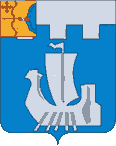 Информационный бюллетень органов местного    самоуправления Подосиновского районаот 30.01.2024 № 39 (579)утверждён решением Подосиновской районной Думы от 21.12.2007 № 30/100(в редакции от 30.08.2011 № 07/60)пгт ПодосиновецПОДОСИНОВСКАЯ РАЙОННАЯ ДУМАШЕСТОГО СОЗЫВАРЕШЕНИЕот 26.01.2024 № 34/130  пгт ПодосиновецНа основании ст. 21, ст. 46 Устава Подосиновского муниципального района Кировской области  Подосиновская районная Дума РЕШИЛА:1. Внести  в  решение  Подосиновской районной Думы от 20.12.2023   № 33/129 «О бюджете Подосиновского района на 2024 год и на плановый период 2025 и 2026 годов» (далее – решение) следующие изменения и дополнения:1.1. Приложение 1 утвердить в новой редакции. Прилагается.1.2. Приложение 5 утвердить в новой редакции. Прилагается.	1.3. Приложение 6 утвердить в новой редакции. Прилагается.1.4. Приложение 7 утвердить в новой редакции. Прилагается.1.5. Приложение 8 утвердить в новой редакции. Прилагается.1.6. Приложение 9 утвердить в новой редакции. Прилагается.1.7. Приложение 15 утвердить в новой редакции. Прилагается.1.8. Приложение 16 утвердить в новой редакции. Прилагается.1.9. Приложение 17 утвердить в новой редакции. Прилагается.1.10. В подпункте 14.1 цифры «35450,7» заменить цифрами «39455,1».1.11. В подпункте 14.3 цифры «35450,7» заменить цифрами «39455,1».1.12. Дополнить пункт 19 абзацем 2 следующего содержания:«19. Субсидия на обеспечение мер по поддержке юридических лиц, осуществляющих регулярные перевозки пассажиров и багажа автомобильным транспортом на 2024 год предоставляется Муниципальному унитарному предприятию «Подосиновская автоколонна»» в сумме 1150,0 тыс. рублей».2. Настоящее решение вступает в силу после его официального опубликования  в Информационном бюллетене органов местного самоуправления Подосиновского района.КОНТРОЛЬНО-СЧЕТНАЯ КОМИССИЯМУНИЦИПАЛЬНОГО ОБРАЗОВАНИЯ                                ПОДОСИНОВСКИЙ МУНИЦИПАЛЬНЫЙ РАЙОН                              КИРОВСКОЙ ОБЛАСТИул. Советская, 77, п. Подосиновец, Кировская обл., 613930, тел.: (83351) 2-16-01ЗАКЛЮЧЕНИЕ на проект решения Подосиновской районной Думы  «О внесении изменений и дополнений в решение Подосиновской районной Думы от 20.12.2023 № 33/129»(Январь)26.01.2024                                                                                                         № 1/1пгт ПодосиновецЗаключение Контрольно-счетной комиссии Подосиновского района на проект решения Подосиновской районной Думы «О внесении изменений и дополнений  в  решение  Подосиновской  районной  Думы от 20.12.2023           № 33/129» (далее – проект решения) подготовлено в соответствии с Положением о бюджетном процессе в Подосиновском районе, утвержденным решением Подосиновской районной Думы от 26.02.2014 № 42/264, и Положением о Контрольно-счетной комиссии муниципального образования Подосиновский муниципальный район Кировской области, утвержденным решением Подосиновской районной Думы от 26.11.2021 № 04/19.	Первоначальный проект решения с приложениями и пояснительная записка в Контрольно-счетную комиссию Подосиновского района представлены своевременно, в соответствии с п.39.1. Положения о бюджетном процессе в Подосиновском районе не позднее чем за 7 дней до очередного заседания Думы. Уточненный проект решения с учетом внесенных в него изменений представлен 25.01.2024.Проектом решения на 2024 год предусматривается увеличение доходов на 3209,3 тыс. руб. до 379718,2 тыс. руб., расходов на 11771,0 тыс. руб. до 393279,9 тыс. руб. В результате предлагаемых изменений в бюджет района плановый дефицит увеличится на 8561,7 тыс. руб. и составит 13561,7 тыс. руб.Корректировка параметров бюджета района на 2025-2026 годы проектом решения не предусмотрена.ДОХОДЫ 	В соответствии с проектом решения объем доходной части бюджета района увеличивается на 3209,3 тыс. руб., из них за счет увеличения собственных доходов на 530,0 тыс. руб., увеличения безвозмездных поступлений  на 2679,3 тыс. руб. В результате предлагаемых изменений прогнозируемый объем доходов бюджета составит 379718,2 тыс. руб. 	Внесение изменений в доходную часть бюджета обусловлено необходимостью уточнения доходных кодов бюджетной классификации. Корректировка прогнозируемых объемов неналоговых доходов:тыс. руб.По неналоговым доходам предусматривается увеличение поступлений по прочим неналоговым доходам (инициативные платежи) на 530,0 тыс. руб.В результате неналоговые доходы увеличиваются на 530,0 тыс. руб. (3,2%), собственные доходы увеличатся на 530,0 тыс. руб. (0,4 %) и составят 129190,6 тыс. руб.Объем безвозмездных поступлений уточняется на основании нормативно-правовых актов Правительства Кировской области. Общий объем безвозмездных поступлений на 2024 год увеличивается на 2679,3 тыс. руб. и составит 250527,6 тыс. руб.  Проектом предусматривается:- субсидия из областного бюджета на   финансовую поддержку  местных инициатив  с целью реализации проектов, прошедших конкурсный отбор в сумме 2679,3 тыс. руб.,- возврат  остатка неиспользованного по состоянию на 01.01.2024 межбюджетного трансферта на приобретение подвижного состава пассажирского транспорта общего пользования, источником финансового обеспечения расходов на реализацию которых являются специальные казначейские кредиты (далее – межбюджетный трансферт) в сумме 4315,0 тыс. руб., - прогнозирование межбюджетного трансферта на 2024 год в сумме 4315,0 тыс. руб. Изменение безвозмездных поступлений:тыс. руб.Увеличение субсидий составляет 2679,3 тыс. руб. (2,7 %), иных межбюджетных трансфертов – 4315,0 тыс. руб. (75,5 %), возврат остатков субсидий 4315,0 тыс. руб. РАСХОДЫС учетом предлагаемых изменений расходы бюджета района на 2024 год составят 393279,9 тыс. руб., увеличение составляет 11771,0 тыс. руб., в том числе на:- содержание автомобильных дорог за счет остатка акцизов на 01.01.2024 на сумму 4004,4 тыс. руб., - приобретение подвижного состава пассажирского транспорта общего пользования за счет остатка МБТ на 01.01.2024 на сумму 4315,0 тыс. руб., - доставку граждан, изъявивших желание служить по контракту, до пункта сбора за счет остатка средств на 01.01.2024 на сумму 242,3 тыс. руб.,– на софинансирование инвестиционных программ и проектов развития общественной инфраструктуры муниципальных образований Кировской области за счет инициативных платежей от физических и юридических лиц на сумму 530,0 тыс. руб.;– за счет безвозмездных поступлений на инвестиционные программы и проекты развития общественной инфраструктуры муниципальных образований Кировской области на сумму 2679,3 тыс. руб.Вносимые изменения в расходную часть бюджета района главным образом обусловлены уточнением бюджетной классификации расходов.В приложение № 6 «Распределение  бюджетных ассигнований по разделам и подразделам классификации расходов бюджетов на 2024 год» вносятся изменения направлений расходов по разделам:Увеличиваются объемы расходов по разделам:- «Общегосударственные вопросы» на 42,3 тыс. руб., - «Национальная экономика» - на 8319,4 тыс. руб., - «Жилищно-коммунальное хозяйство» - на 200,0 тыс. руб., - «Физическая культура и спорт» - на 3209,3 тыс. руб.Изменения вносятся по главным распорядителям средств бюджета в приложение № 8 «Ведомственная структура расходов бюджета района на 2024 год»:Проектом решения увеличены ассигнования по администрации района на 11771,0 тыс. руб.     	В соответствии с проектом решения вносятся соответствующие изменения в приложение № 7 «Распределение бюджетных ассигнований по целевым статьям (муниципальным программам Подосиновского района и непрограммным направлениям деятельности), группам видов расходов классификации расходов бюджетов на 2024 год» в муниципальные программы, подлежащие финансированию в текущем году:		В соответствии с проектом решения на 2024 год увеличены ассигнования  по муниципальным программам Подосиновского района:		- «Развитие спорта и молодежной политики» на 3209,3 тыс. руб., 		- «Развитие коммунальной и жилищной инфраструктуры» на 200,0 тыс. руб., 		- «Развитие транспортной системы» на 8319,4 тыс. руб.,		- «Развитие муниципального управления» - на 42,3 тыс. руб.		В связи с изменениями объемов финансирования внесены изменения  в текстовую часть решения.		Проектом решения уточняется бюджетная классификация расходов на 2025 и 2026 годы.ДЕФИЦИТ БЮДЖЕТАВ результате вносимых изменений в бюджет района дефицит бюджета района на 2024 год увеличится на 8561,7 тыс. руб. и составит 13561,7 тыс. руб.По результатам проведенной экспертизы проекта решения Подосиновской районной Думы «О внесении изменений и дополнений в решение Подосиновской районной Думы от 20.12.2023 № 33/129» Контрольно-счетная комиссия Подосиновского района считает возможным принятие предлагаемых изменений в бюджет района.Председатель Контрольно-счетной комиссии Подосиновского района    О.В. Клепиковская                                 ПОДОСИНОВСКАЯ РАЙОННАЯ ДУМАШЕСТОГО СОЗЫВАРЕШЕНИЕот 26.01.2024 № 34/131  пгт Подосиновец В соответствии  со статьей 7, статьей 21 Устава Подосиновского района Кировской области  Подосиновская районная Дума РЕШИЛА:Внести в решение Подосиновской районной Думы от 26.02.2014        № 42/264 «Об утверждении Положения о бюджетном процессе в Подосиновском районе» (с изменениями, внесенными решениями Подосиновской районной Думы от 31.10.2014 № 48/301, от 23.12.2014 №52/309, от 15.06.2015 № 59/345, от 27.11.2015 № 65/369, от 23.12.2015 № 67/387, от 10.06.2016 № 74/422, 21.07.2017 № 13/76, 17.04.2018 № 19/128, от 30.10.2018 №24/166, от 04.12.2018 № 26/179, от 31.10.2019 № 40/248, от 13.11.2020 № 49/39, от 26.11.2021 № 04/17) следующие  изменения:1.1. Пункт 11.1 изложить в следующей редакции:«11.1. Размер резервного фонда устанавливается решением Подосиновской районной Думы о бюджете.»;1.2.  в подпункте 12.2 пункта 12 абзац первый изложить в следующей редакции:«12.2. плата в счет возмещения вреда, причиняемого автомобильным дорогам общего пользования местного значения тяжеловесными транспортными средствами;»; 1.2.1. подпункт 12.2 пункта 12 дополнить абзацем следующего содержания:«12.2. суммы денежных взысканий (штрафов) за нарушение правил движения тяжеловесного и (или) крупногабаритного транспортного средства.»;1.3. в подпункте 16.16 пункта 16 слова «Федеральным законом от 6 октября 1999 года № 184-ФЗ «Об общих принципах организации законодательных (представительных) и исполнительных органов государственной власти субъектов Российской Федерации» заменить словами «Федеральным законом от 21 декабря 2021 года № 414-ФЗ «Об общих принципах организации публичной власти в субъектах Российской Федерации.»;1.4. пункт 18.13.2  признать утратившим силу;1.5. в пункте 18 подпункт 18.26  изложить в следующей редакции:«18.26. Устанавливает порядок и сроки утверждения муниципальных программ Подосиновского района.»;1.5.1. пункт 18.38 дополнить подпунктами 18.38.9., 18.38.10 следующего содержания:«18.38.9. Принятия решений о предоставлении бюджетных ассигнований за счет субсидий из бюджета района на осуществление муниципальными  бюджетными и автономными учреждениями и муниципальными унитарными предприятиями капитальных вложений в объекты капитального строительства муниципальной собственности Подосиновского района или приобретение объектов недвижимого имущества в муниципальную собственность Подосиновского района.18.38.10. Предоставления субсидий из бюджета района на   осуществление муниципальными бюджетными и автономными учреждениями  и  муниципальными  унитарными  предприятиями капитальных вложений в объекты капитального строительства муниципальной собственности Подосиновского района или приобретение объектов недвижимого имущества в  муниципальную собственность Подосиновского района.»;1.5.2. дополнить подпунктами 18.54, 18.55 следующего содержания:«18.54. Устанавливает с учетом общих требований, установленных Правительством Российской Федерации, порядок привлечения на единый счет бюджета района  остатков средств на казначейских счетах для осуществления и отражения операций с денежными средствами, поступающими во временное распоряжение получателей средств бюджета района, казначейских счетах для осуществления и отражения операций с денежными средствами муниципальных бюджетных и автономных учреждений, открытых финансовому управлению Администрации Подосиновского района, казначейских счетах для осуществления и отражения операций с денежными средствами юридических лиц, не являющихся участниками бюджетного процесса, муниципальными бюджетными и автономными учреждениями, открытых финансовому управлению Администрации Подосиновского района;18.55. Устанавливает порядок возврата привлеченных средств с единого счета бюджета района на казначейские счета, с которых они были ранее перечислены, в соответствии с пунктом 12 статьи 236.1 Бюджетного кодекса Российской Федерации с учетом общих требований, установленных Правительством Российской Федерации.»;  1.6. пункт 19 дополнить подпунктом 19.15.1  следующего содержания:«19.15.1. Осуществляет  учет  обязательств,  подлежащих  исполнению за счет субсидий, предоставляемых из бюджета района в соответствии со   статьями 78.1 и 78.2 Бюджетного кодекса Российской Федерации в установленном им порядке.». 1.6.1. дополнить подпунктами 19.48, 19.49, 19.50 следующего содержания:                  «19.48. Привлекает в установленном Администрацией Подосиновского района порядке на единый счет бюджета района остатки средств на казначейских счетах для осуществления и отражения операций с денежными средствами, поступающими во временное распоряжение получателей средств бюджета района, казначейских счетах для осуществления и отражения операций с денежными средствами муниципальных бюджетных и автономных учреждений, открытых финансовому управлению Администрации Подосиновского района, казначейских счетах для осуществления и отражения операций с денежными средствами получателей средств из бюджета и казначейских счетах для осуществления и отражения операций с денежными средствами участников казначейского сопровождения, открытых финансовому управлению Администрации Подосиновского района.19.49. Осуществляет в установленном Администрацией Подосиновского района порядке возврат привлеченных средств с единого счета бюджета района на казначейские счета, с которых они были ранее перечислены, в соответствии с пунктом 12 статьи 236.1 Бюджетного кодекса Российской Федерации.19.50. Утверждает типовую форму соглашения о предоставлении субсидий муниципальным бюджетным и автономным учреждениям, если иное не установлено законодательством Российской Федерации.»;1.7. пункт 31  изложить в следующей редакции:«31. Состав показателей решения Думы о бюджете района 31.1. Решение Думы о бюджете района должно содержать:31.1.1. Основные характеристики бюджета района (общий объем доходов бюджета района, общий объем расходов бюджета района, дефицит (профицит) бюджета района).31.1.2. Нормативы распределения доходов между бюджетами поселений в случае, если они не установлены бюджетным законодательством Российской Федерации.31.1.3. Объем поступления налоговых и неналоговых доходов общей суммой и по статьям классификации доходов бюджетов, объем безвозмездных поступлений по подстатьям классификации доходов бюджетов.31.1.4. Случаи предоставления субсидий юридическим лицам (за исключением субсидий муниципальным учреждениям, а также субсидий, указанных в пункте 7 статьи 78 Бюджетного кодекса Российской Федерации), индивидуальным предпринимателям, а также физическим лицам - производителям товаров, работ, услуг при наличии решения (проекта решения) Администрации Подосиновского района о предоставлении субсидии.31.1.5.  Бюджетные ассигнования на предоставление юридическим лицам (за исключением муниципальных учреждений), индивидуальным предпринимателям, физическим лицам грантов в форме субсидий, в том числе предоставляемых на конкурсной основе.31.1.6. Бюджетные ассигнования на предоставление некоммерческим организациям, не являющимся казенными учреждениями, грантов в форме субсидий, в том числе предоставляемых по результатам проводимых конкурсов.31.1.7. Бюджетные инвестиции, планируемые к предоставлению юридическим лицам, не являющимся муниципальными учреждениями и муниципальными унитарными предприятиями, при наличии решения (проекта решения) Администрации Подосиновского района о предоставлении субсидии.31.1.8. Размер резервного фонда Администрации Подосиновского района.31.1.9. Размер резервного фонда Подосиновского района (в случае его создания).31.1.10. Объем бюджетных ассигнований дорожного фонда Подосиновского района.31.1.11. Общий объем бюджетных ассигнований, направляемых на исполнение публичных нормативных обязательств, а также распределение по видам публичных нормативных обязательств, подлежащих исполнению за счет средств бюджета района, с указанием бюджетных ассигнований по ним.31.1.12.  Перечень и коды главных распорядителей средств бюджета района.31.1.13. Ведомственную структуру расходов бюджета района (распределение бюджетных ассигнований по главным распорядителям средств бюджета района, разделам, подразделам и целевым статьям (муниципальным программам и непрограммным направлениям деятельности), группам видов расходов классификации расходов бюджетов).31.1.14. Распределение бюджетных ассигнований по разделам и подразделам классификации расходов бюджетов.31.1.15. Распределение бюджетных ассигнований по целевым статьям (муниципальным программам и непрограммным направлениям деятельности), группам видов расходов классификации расходов бюджетов.31.1.16.  Общий объем условно утверждаемых (утвержденных) расходов на первый год планового периода в объеме не менее 2,5 процента общего объема расходов бюджета района (без учета расходов бюджета района, предусмотренных за счет межбюджетных трансфертов из других бюджетов бюджетной системы Российской Федерации, имеющих целевое назначение), на второй год планового периода в объеме не менее 5 процентов общего объема расходов бюджета района (без учета расходов бюджета района, предусмотренных за счет межбюджетных трансфертов из других бюджетов бюджетной системы Российской Федерации, имеющих целевое назначение).31.1.17. Бюджетные ассигнования для предоставления бюджетных кредитов на срок в пределах финансового года и на срок, выходящий за пределы финансового года (при наличии таковых), условия и цели предоставления бюджетных кредитов, размер  платы за пользование бюджетными кредитами, а также ограничения по получателям (заемщикам) бюджетных кредитов.31.1.18. Перечень и коды статей и видов источников финансирования дефицита бюджета района.31.1.19. Источники финансирования дефицита бюджета района.31.1.20. Верхний предел муниципального внутреннего долга Подосиновского района и (или) муниципального внешнего долга Подосиновского района (при наличии такового)  по состоянию на 1 января года, следующего за очередным финансовым годом и каждым годом планового периода с указанием, в том числе верхнего предела долга по муниципальным гарантиям Подосиновского района.31.1.21. Программы муниципальных внутренних и внешних заимствований Подосиновского района на очередной финансовый год и плановый период.31.1.22. Общую сумму предоставляемых муниципальных гарантий Подосиновского района.31.1.23. Объем межбюджетных трансфертов, предоставляемых другим бюджетам бюджетной системы района.31.1.24. Критерии выравнивания расчетной бюджетной обеспеченности муниципальных образований Подосиновского района.31.1.25. Распределение между муниципальными образованиями Подосиновского района межбюджетных трансфертов, предоставляемых из бюджета района местным бюджетам в соответствии с Положением о межбюджетных отношениях в Подосиновском районе, утвержденным решением Думы.31.2. Решением Думы о бюджете района могут утверждаться иные показатели бюджета района, а также могут быть установлены условия предоставления средств бюджета района.»;1.8. в пункте 32 подпункт 32.1.11 признать утратившим силу;1.8.1. дополнить подпунктом 32.1.15  следующего содержания:«32.1.15. Реестр источников доходов бюджета района.»;1.9. подпункт 36.3.1 пункта 36 дополнить словами «из областного бюджета (безвозмездных поступлений).»;1.10. пункт 40 изложить в следующей редакции:«40.  Исполнение бюджета районаОрганизация исполнения бюджета района осуществляется финансовым управлением Администрации Подосиновского района Кировской области в установленном им порядке на основе сводной бюджетной росписи бюджета района и кассового плана.Составление и ведение сводной бюджетной росписи бюджета района и кассового плана осуществляется финансовым управлением Администрации Подосиновского района Кировской области в установленном им порядке.В соответствии с решениями начальника финансового управления дополнительно к основаниям, установленным пунктом 3 статьи 217 Бюджетного кодекса Российской Федерации, может осуществляться внесение изменений в сводную бюджетную роспись бюджета района без внесения изменений в решение районной Думы о бюджете района по следующим основаниям:в случае перераспределения между главными распорядителями средств бюджета района бюджетных ассигнований, установленных решением районной Думы о бюджете района, – в пределах объема расходов бюджета района;в случае перераспределения бюджетных ассигнований по отдельным кодам классификации расходов бюджетов — в пределах общего объема бюджетных ассигнований, предусмотренных главному распорядителю средств бюджета района в текущем финансовом году; в случае перераспределения бюджетных ассигнований на сумму средств, необходимых для выполнения условий софинансирования (предоставления средств), установленных для получения целевых межбюджетных трансфертов из областного бюджета (из внебюджетных источников), в том числе путем введения новых кодов классификации расходов бюджетов, увеличения (уменьшения) соответствующих межбюджетных трансфертов местным бюджетам из областного бюджета - в пределах общего объема расходов бюджета района, установленного решением районной Думы о бюджете района;в случае получения целевых межбюджетных трансфертов из областного бюджета, безвозмездных поступлений от юридических лиц сверх объемов, утвержденных решением районной Думы о бюджете района, в том числе на увеличение (уменьшении) соответствующих межбюджетных трансфертов бюджетам поселений из бюджета района;в случае распределения правовыми актами субъекта Российской Федерации целевых межбюджетных трансфертов из областного бюджета сверх объемов, утвержденных решением Подосиновской районной Думы о бюджете района, в том числе путем введения новых кодов классификации расходов бюджетов, а также увеличения (уменьшения) соответствующих межбюджетных трансфертов бюджетам поселений из бюджета района;в случае изменения порядка применения бюджетной классификации Российской Федерации;в случае детализации кодов целевых статей расходов бюджета района в пределах соответствующего кода целевой статьи, утвержденной ведомственной структурой бюджета района;в случае увеличения бюджетных ассигнований резервного фонда Администрации Подосиновского района на основании решения Администрации Подосиновского района в пределах общего объема расходов бюджета района, установленного решением районной Думы о бюджете района;в случае проведения операций по привлечению и погашению муниципальных заимствований Подосиновского района, не приводящих к увеличению дефицита бюджета района, верхнего предела муниципального внутреннего долга Подосиновского района и объема бюджетных ассигнований на обслуживание муниципального долга бюджета района;в случае перераспределения бюджетных ассигнований между видами источников финансирования дефицита бюджета района в пределах общего объема бюджетных ассигнований по источникам финансирования дефицита бюджета района, предусмотренных на соответствующий финансовый год;в случае предоставления бюджетного кредита из областного бюджета сверх объемов бюджетных ассигнований, утвержденных решением Подосиновской районной Думы о бюджете района;в случае установления решением Подосиновской районной Думы о бюджете района дополнительных оснований для внесения изменений в сводную бюджетную роспись без внесения изменений в решение Подосиновской районной Думы о бюджете района.»;1.10.1.  дополнить пунктом  40.1 следующего содержания:«40.1. Особенности исполнения бюджета районаЗаключение и оплата муниципальными бюджетными и автономными учреждениями договоров на поставку товаров, выполнение работ, оказание услуг для нужд учреждений, подлежащих исполнению за счет субсидий, предоставляемых из бюджета района в соответствии со статьями 78.1 и 78.2 Бюджетного кодекса Российской Федерации, производится в пределах средств указанных субсидий и с учетом ранее принятых и неисполненных обязательств. Данные договоры заключаются на срок, не превышающий срок действия утвержденных получателю средств бюджета района лимитов бюджетных обязательств на предоставление субсидий таким учреждениям.Санкционирование финансовым управлением Администрации Подосиновского района оплаты денежных обязательств (расходов) по муниципальным контрактам (договорам), заключенным с нарушением положений, установленных абзацем первым настоящей статьи, получателям средств бюджета района, муниципальным бюджетным и автономным учреждениям не осуществляется.В случае недостижения муниципальными  бюджетными и автономными учреждениями показателей муниципального задания за отчетный финансовый год субсидии на финансовое обеспечение выполнения муниципального задания подлежат перечислению указанными учреждениями в бюджет района в порядке, установленном Администрацией Подосиновского района, если иное не установлено законодательством Российской Федерации.».1.11. дополнить пункт  45 абзацем следующего содержания:«Учет обязательств (за исключением обязательств, подлежащих исполнению за счет субсидий, предоставляемых из бюджета района в соответствии со статьями 78.1 и 78.2 Бюджетного кодекса Российской Федерации) осуществляется муниципальными бюджетными и автономными   учреждениями на лицевых счетах, открытых в финансовом управлении Администрации Подосиновского района, в установленном им порядке.».2.  Настоящее решение вступает в силу с момента его подписания.3. Действие подпунктов 1.2 и 1.2.1 настоящего решения распространяется на правоотношения, возникающие при составлении, утверждении и исполнении бюджета района, начиная с бюджетов на 2024 год и плановый период 2025 и 2026 годов.4. Опубликовать настоящее решение в Информационном бюллетене органов местного самоуправления Подосиновского района.ПредседательПодосиновской районной Думы    	А.И. Третьяков		                             Глава Подосиновского района    Д.В. Копосов                                                               ПОДОСИНОВСКАЯ РАЙОННАЯ ДУМАШЕСТОГО СОЗЫВАРЕШЕНИЕот 26.01.2024 № 34/132пгт ПодосиновецВ соответствии с Порядком проведения конкурсов или аукционов на право заключения договоров аренды, договоров безвозмездного пользования, договоров доверительного управления имуществом, иных договоров, предусматривающих переход прав в отношении государственного или муниципального имущества, утвержденным приказом Федеральной антимонопольной службы от 21.03.2023 № 147/23 «О порядке проведения конкурсов или аукционов на право заключения договоров аренды, договоров безвозмездного пользования, договоров доверительного управления имуществом, иных договоров, предусматривающих переход прав в отношении государственного или муниципального имущества, и перечне видов имущества, в отношении которого заключение указанных договоров может осуществляться путем проведения торгов в форме конкурса», статьей 8 Устава Подосиновского района Кировской области, Подосиновская районная Дума РЕШИЛА:Внести следующие изменения в решение Подосиновской районной Думы от 19.12.2008 № 43/98 «Об утверждении Положения о порядке предоставления в аренду муниципального имущества муниципального образования Подосиновский район Кировской области» (с изменениями, внесенными решениями Подосиновской районной Думой от 10.10.2012 №22/165, от 28.04.2017 № 10/65, от 25.02.2019 № 31/195, от 17.12.2021 №06/26):Приложение «Положение о порядке предоставления в аренду муниципального имущества муниципального образования Подосиновский муниципальный район Кировской области» изложить в новой редакции согласно приложению.Настоящее решение вступает в силу после его официального опубликования в Информационном бюллетене органов местного самоуправления Подосиновского района и на официальном сайте Администрации Подосиновского района Кировской области по адресу https://podosadm-r43.gosuslugi.ru.ПредседательПодосиновской районной Думы    А.И. Третьяков                                                                                                                                                            ГлаваПодосиновского района    Д.В. Копосов                                                                                                                              ПОЛОЖЕНИЕО ПОРЯДКЕ ПРЕДОСТАВЛЕНИЯ В АРЕНДУ МУНИЦИПАЛЬНОГО ИМУЩЕСТВА МУНИЦИПАЛЬНОГО ОБРАЗОВАНИЯ ПОДОСИНОВСКИЙ МУНИЦИПАЛЬНЫЙ РАЙОН КИРОВСКОЙ ОБЛАСТИОбщие положенияПоложение о порядке предоставления в аренду муниципального имущества муниципального образования Подосиновский муниципальный район Кировской области (далее - Положение) определяет порядок предоставления имущества, находящегося в собственности муниципального образования Подосиновский муниципальный район Кировской области (далее - муниципальное имущество), в аренду.Для целей настоящего Положения используются следующие понятия:муниципальное имущество - объекты недвижимого имущества в виде зданий, сооружений, помещений в них и их частей (в том числе отнесенные к категории памятников истории и культуры в соответствии с действующим законодательством), а также объекты движимого имущества (оборудование, транспортные средства и иные материальные ценности), находящиеся в собственности муниципального образования Подосиновский муниципальный район Кировской области, за исключением объектов, распоряжение которыми осуществляется в соответствии с Земельным кодексом Российской Федерации, Водным кодексом Российской Федерации, Лесным кодексом Российской Федерации, законодательством Российской Федерации о недрах, законодательством Российской Федерации о концессионных соглашениях, а также объектов, в отношении которых действующим законодательством установлены иные правила заключения договоров аренды;балансодержатель - учреждение или предприятие, за которым закреплено муниципальное имущество в установленном порядке на праве оперативного управления или хозяйственного ведения;размер арендной платы - стоимостная величина платы за пользование объектом аренды, установленная за фиксированный период;почасовая аренда - предоставление муниципального имущества во временное владение и пользование за плату, которая не влечет непрерывного отчуждения права пользования объектом муниципальной собственности (аренда аудиторий, лекционных, спортивных, выставочных залов и иных объектов на период проведения каких-либо мероприятий в течение дня).Учет всех договоров аренды, заключаемых в соответствии с настоящим Положением, реестр муниципального имущества, предоставляемого в аренду, учет и контроль поступления денежных средств от арендной платы, взыскание задолженности осуществляет Администрация Подосиновского района Кировской области (далее – Администрация района).Предоставление в аренду недвижимого муниципального имущества, закрепленного за муниципальными образовательными учреждениями, допускается только при наличии экспертной оценки последствий заключения договора аренды для обеспечения жизнедеятельности, образования, развития, отдыха и оздоровления детей, оказания им медицинской помощи, профилактики заболеваний у детей, их социальной защиты и социального обслуживания.При заключении договора аренды в отношении объектов недвижимости, оснащенных оборудованием, техникой и иным движимым имуществом, необходимым для использования объектов по целевому и функциональному назначению, данное имущество подлежит включению в предмет договора и отражению в составе отчета об оценке рыночной стоимости размера арендной платы за имущество, в отношении которого предполагается заключить договор.При заключении такого договора по результатам аукциона (конкурса) условие о передаче в пользование движимого имущества, необходимого для использования объекта аренды, должно быть включено в аукционную (конкурсную) документацию.Форма заявления на предоставление муниципального имущества в аренду, а также примерные формы договоров аренды муниципального имущества утверждаются правовым актом Администрации района.Предоставление муниципального имущества в аренду в нарушение порядка, установленного настоящим Положением, запрещается, если иной порядок не установлен законодательством Российской Федерации.Способы заключения договоров арендымуниципального имуществаПредоставление муниципального имущества в аренду осуществляется следующими способами:Путем организации и проведения торгов (конкурсов или аукционов) на право аренды муниципального имущества.Без проведения торгов в случаях, предусмотренных законодательством Российской Федерации о защите конкуренции.Организатором торгов на право аренды муниципального имущества выступает:Администрация района - в отношении муниципального имущества, составляющего казну муниципального образования Подосиновский муниципальный район Кировской области.Администрация района - в отношении муниципального имущества, закрепленного за муниципальными учреждениями на праве оперативного управления;Муниципальные предприятия - в отношении муниципального имущества, закрепленного за ними на праве хозяйственного ведения.Арендодателем по договору аренды выступает:Администрация района - в отношении муниципального имущества, составляющего казну муниципального образования Подосиновский муниципальный район Кировской области;муниципальные предприятия - в отношении муниципального имущества, закрепленного за ними на праве хозяйственного ведения;муниципальные учреждения - в отношении муниципального имущества, закрепленного за ними на праве оперативного управления.Конкурсы или аукционы на право заключения договоров аренды муниципального имущества, предусматривающих переход прав в отношении муниципального имущества, проводятся в электронной форме на электронных площадках и являются открытыми по составу участников и форме подачи предложений.Перечень видов имущества, в отношении которого заключение договоров аренды может осуществляться путем проведения торгов в форме конкурса, а также порядок проведения торгов утверждены приказом Федеральной антимонопольной службы от 21.03.2023 № 147/23 «О порядке проведения конкурсов или аукционов на право заключения договоров аренды, договоров безвозмездного пользования, договоров доверительного управления имуществом, иных договоров, предусматривающих переход прав в отношении государственного или муниципального имущества, и перечне видов имущества, в отношении которого заключение указанных договоров может осуществляться путем проведения торгов в форме конкурса».При подготовке аукционной (конкурсной) документации по проведению торгов на право аренды муниципального имущества организатор торгов обеспечивает проведение независимой оценки стоимости права аренды муниципального имущества в соответствии с законодательством об оценочной деятельности в Российской Федерации.Информация о проведении торгов на право аренды муниципального имущества размещается в сети Интернет на официальном сайте Российской Федерации www.torgi.gov.ru, на официальном сайте Администрации Подосиновского района Кировской области, на электронных площадках, перечень операторов которых утвержден в соответствии с законодательством Российской Федерации о контрактной системе в сфере закупок товаров, работ, услуг для обеспечения государственных и муниципальных нужд.Порядок рассмотрения заявлений и принятия решенийо предоставлении в аренду муниципального имуществаПорядок рассмотрения заявлений и принятия решений о предоставлении в аренду муниципального имущества, составляющего казну муниципального образования Подосиновский муниципальный район Кировской области без торгов осуществляется в соответствии с административным регламентом предоставления муниципальной услуги «Предоставление имущества, находящегося в муниципальной собственности и составляющего казну муниципального образования, в аренду без проведения торгов», который разрабатывается и утверждается в форме постановления Администрацией района.Административный регламент предоставления муниципальной услуги «Предоставление имущества, находящегося в муниципальной собственности и составляющего казну муниципального образования, в аренду без проведения торгов» (далее – Административный регламент) определяет круг заявителей, стандарт предоставления муниципальной услуги, состав, последовательность и сроки выполнения административных процедур, требования к порядку их выполнения, в том числе особенности выполнения административных процедур в электронной форме и особенности выполнения административных процедур в многофункциональном центре, формы контроля за исполнением Административного регламента, досудебный (внесудебный) порядок обжалования решений и действий (бездействия) органа, предоставляющего муниципальную услугу, должностного лица органа, предоставляющего муниципальную услугу, либо муниципального служащего при осуществлении полномочий по предоставлению муниципальной услуги.Административный регламент размещается на официальном сайте Администрации Подосиновского района Кировской области по адресу https://podosadm-r43.gosuslugi.ru в разделе «Муниципальные услуги».Предоставление в аренду муниципального имущества, находящегося в хозяйственном ведении муниципальных предприятий.Муниципальное имущество, закрепленное на праве хозяйственного ведения за муниципальными предприятиями, предоставляется в аренду на основании договоров, заключаемых соответствующими предприятиями с предварительного письменного согласия Администрации района (в случаях, если такое согласие предусмотрено действующим законодательством).Для получения согласия на предоставление объекта муниципального имущества в аренду муниципальные предприятия представляют в Администрации района:письмо с просьбой разрешить заключение договора аренды муниципального имущества, закрепленного на праве хозяйственного ведения за предприятием, с обоснованием необходимости заключения договора аренды;документы, подтверждающие возможность заключения договора аренды без проведения торгов.По результатам рассмотрения представленных предприятием документов Администрация района в течение 30 календарных дней со дня получения документов принимает решение о согласии на предоставление в аренду муниципального имущества, закрепленного на праве хозяйственного ведения за муниципальным предприятием, либо об отказе в согласовании с обоснованием причин отказа (при согласии решение принимается в форме распоряжения Администрации района, при отказе в форме письменного уведомления).Администрация района принимает решение об отказе в предоставлении муниципального имущества в аренду в следующих случаях:предоставление объекта муниципального имущества в аренду осложнит и/или сделает невозможным осуществление предприятием своей деятельности, предусмотренной уставом предприятия;предоставление объекта муниципального имущества в аренду может привести к негативным социальным и экологическим последствиям для населения, проживающего в данном населенном пункте;в результате аренды объекта муниципального имущества техническому состоянию объекта может быть нанесен урон;имущество, предполагаемое к сдаче в аренду, необходимо в целях использования для муниципальных нужд;отсутствуют основания для предоставления муниципального имущества в аренду без проведения торгов;у заявителя, с которым планируется заключить договор аренды без проведения торгов, имеются неисполненные обязательства перед бюджетом Подосиновского района;осуществление в отношении заявителя процедуры ликвидации и (или) наличие решения арбитражного суда о признании лица банкротом;административное приостановление деятельности заявителя на день подачи заявки на участие в конкурсе или заявки на участие в аукционе или на день подачи заявления на предоставление в аренду муниципального имущества без проведения торгов.В случае получения согласия Администрации района на предоставление муниципального имущества в аренду по результатам проведения торгов соответствующее муниципальное предприятие обеспечивает независимую оценку муниципального имущества, организацию и проведение торгов, по результатам которых заключается договор аренды.В случае получения согласия Администрации района на предоставление муниципального имущества в аренду без проведения торгов соответствующее муниципальное предприятие запрашивает у лица, с которым предполагается заключить договор аренды, документы, предусмотренные Административным регламентом в соответствии с пунктом 3.1 настоящего Положения, после чего обеспечивает подготовку договора аренды и направляет его для подписания арендатору.В случае заключения договора аренды по результатам торгов муниципальные предприятия после проведения торгов направляют в адрес Администрации района, следующие документы:копию заключения о проведении независимой оценки права аренды муниципального имущества;копию подписанного сторонами договора аренды;копии учредительных документов арендатора (либо заверенную копию паспорта - для физических лиц);копию свидетельства о государственной регистрации арендатора - юридического лица или индивидуального предпринимателя;копию свидетельства о постановке арендатора - юридического лица или индивидуального предпринимателя на налоговый учет;копию оригинала протокола конкурсной (аукционной) комиссии (в случае проведения торгов по предоставлению имущества в аренду в порядке, предусмотренном действующим законодательством).Предоставление в аренду муниципального имущества, находящегося в оперативном управлении муниципальных учреждений.Муниципальное имущество, закрепленное на праве оперативного управления за муниципальными учреждениями, предоставляется в аренду на основании договоров, заключаемых соответствующими учреждениями с предварительного письменного согласия Администрации района (в случаях, если такое согласие предусмотрено действующим законодательством).Для получения согласия на предоставление объекта муниципального имущества в аренду муниципальные учреждения представляют в Администрацию района:письмо с просьбой разрешить заключение договора аренды муниципального имущества, закрепленного на праве оперативного управления за учреждением, с обоснованием заключения договора аренды;письмо уполномоченного органа, наделенного полномочиями по решению вопросов местного значения в соответствующей сфере деятельности в отношении находящихся в его ведении муниципальных учреждений, с согласием на предоставление имущества в аренду (согласие может быть выражено согласованием заявления учреждения руководителем уполномоченного органа, наделенного полномочиями по решению вопросов местного значения в соответствующей сфере деятельности в отношении находящихся в его ведении муниципальных учреждений, либо лицом, его замещающим);документы, подтверждающие возможность заключения договора аренды без проведения торгов.По результатам рассмотрения представленных учреждением документов Администрация района в течение 30 календарных дней со дня получения документов принимает решение о согласовании на предоставление в аренду муниципального имущества либо об отказе в согласовании с обоснованием причин отказа (при согласии решение принимается в форме распоряжения Администрации района, при отказе в форме письменного уведомления).Администрация района принимает решение об отказе на предоставление в аренду муниципального имущества в случае наличия одного из следующих обстоятельств:предоставление объекта муниципального имущества в аренду осложнит и/или сделает невозможным осуществление предприятием своей деятельности, предусмотренной уставом предприятия;предоставление объекта муниципального имущества в аренду может привести к негативным социальным и экологическим последствиям для населения, проживающего в данном населенном пункте;в результате аренды объекта муниципального имущества техническому состоянию объекта может быть нанесен урон;имущество, предполагаемое к сдаче в аренду, необходимо в целях использования для муниципальных нужд;отсутствуют основания для предоставления муниципального имущества в аренду без проведения торгов;у заявителя, с которым планируется заключить договор аренды без проведения торгов, имеются неисполненные обязательства перед бюджетом Подосиновского района;осуществление в отношении заявителя процедуры ликвидации и (или) наличие решения арбитражного суда о признании лица банкротом;административное приостановление деятельности заявителя на день подачи заявки на участие в конкурсе или заявки на участие в аукционе или на день подачи заявления на предоставление в аренду муниципального имущества без проведения торгов.В случае получения согласия Администрации района на предоставление муниципального имущества в аренду по результатам проведения торгов, Администрация района обеспечивает организацию и проведение торгов, по результатам которых заключается договор аренды.3.3.6. В случае получения согласия Администрации района на предоставление муниципального имущества в аренду без проведения торгов соответствующее муниципальное учреждение запрашивает у лица, с которым предполагается заключить договор аренды, документы, предусмотренные Административным регламентом в соответствии с пунктом 3.1 настоящего Положения, после чего обеспечивает подготовку договора аренды и направляет его для подписания арендатору.3.3.7. В случае заключения договора аренды по результатам торгов в Администрации района остаются следующие документы:оригинал заключения о проведении независимой оценки права аренды муниципального имущества;копия подписанного сторонами договора аренды;копии учредительных документов арендатора (либо заверенную копию паспорта - для физических лиц);копия свидетельства о государственной регистрации арендатора - юридического лица или индивидуального предпринимателя;копия свидетельства о постановке арендатора - юридического лица или индивидуального предпринимателя на налоговый учет;экземпляр оригинала протокола конкурсной (аукционной) комиссии (в случае проведения торгов по предоставлению имущества в аренду в порядке, предусмотренном действующим законодательством).Муниципальное имущество, включенное в Перечень муниципального имущества, свободного от прав третьих лиц (за исключением права хозяйственного ведения, права оперативного управления, а также имущественных прав субъектов малого и среднего предпринимательства), и  находящегося в собственности муниципального образования Подосиновский район Кировской области (далее – Перечень), предоставляется установленной категории заявителей в соответствии с порядком формирования, ведения и опубликования Перечня и в соответствии с Федеральным законом от 24.07.2007 № 209-ФЗ «О развитии малого и среднего предпринимательства в Российской Федерации».Договор аренды муниципального имуществаОсновным документом, регламентирующим отношения между арендодателями и арендаторами муниципального имущества, является договор аренды. Договоры о предоставлении в аренду муниципального имущества заключаются в соответствии с действующим законодательством Российской Федерации и настоящим Положением.Договором аренды муниципального имущества определяются следующие условия:наименование сторон;предмет договора аренды;объект аренды;целевое назначение передаваемого в аренду муниципального имущества, изменение которого не допускается;в случае передачи в аренду нежилого помещения - вид деятельности арендатора, осуществляемый в арендуемом помещении;срок договора аренды;права третьих лиц на сдаваемое в аренду муниципальное имущество;порядок передачи муниципального имущества и порядок его возврата арендатором;размер арендной платы или почасовой аренды;порядок, условия и срок внесения арендной платы;права и обязанности сторон;условия использования арендуемого муниципального имущества, последствия нарушения этих условий;условия возложения на арендатора расходов, связанных с эксплуатацией арендуемого муниципального имущества и его страхованием;условия сдачи арендуемого муниципального имущества в субарендуответственность арендатора за неисполнение или ненадлежащее исполнение обязательств по договору аренды с учетом пунктов 4.12 и 4.13 настоящего Положения;порядок контроля со стороны арендодателя за соблюдением арендатором условий договора аренды.В договоре аренды указываются состав и стоимость передаваемого в аренду имущества, данные о нем, позволяющие однозначно идентифицировать предмет аренды, отличить его от других, если предметом договора аренды являются здания, отнесенные к памятникам истории и культуры, то арендатором заключается Охранное обязательство об охране и использовании памятника истории и культуры.Расчет арендной платы оформляется приложением к договору аренды и является его неотъемлемой частью.Договор аренды муниципального имущества заключается на определенный срок. Срок, на который заключаются договоры по результатам торгов (конкурсов, аукционов), определяется организатором торгов (конкурсов, аукционов) самостоятельно, за исключением случаев, когда обязанность заключить договор на определенных условиях предусмотрена законодательством Российской Федерации. Договор аренды недвижимого имущества, заключенный на срок более года, а также все изменения к нему подлежат государственной регистрации в соответствии с действующим законодательством Российской Федерации. Оплата расходов, связанных с государственной регистрацией, производится арендатором.Арендатор оплачивает коммунальные услуги, а также эксплуатационные расходы, связанные с содержанием имущества, по отдельным договорам в соответствии с установленными нормами, на основании действующих цен и тарифов, которые он самостоятельно заключает с соответствующими организациями (допускается включение указанных в настоящем пункте расходов в договор аренды муниципального имущества).Помимо условий, предусмотренных настоящим Положением, договор аренды может содержать другие условия, связанные с особенностями сдаваемого в аренду муниципального имущества и определяемые арендодателем.При расторжении договора аренды в связи с истечением срока действия арендатор обязан вернуть имущество арендодателю по акту приема-передачи не позднее дня, установленного датой завершения договора, в том состоянии, в котором его получил, с учетом естественного износа вместе со всеми произведенными неотделимыми улучшениями (с указанием произведенных улучшений).Если арендатор не возвратил арендованное имущество либо возвратил его несвоевременно, арендодатель вправе потребовать внесения арендной платы за все время просрочки. В случае, когда указанная плата не покрывает причиненные арендодателю убытки, он может потребовать их возмещения.По истечении срока договора аренды заключение договора на новый срок с арендатором, надлежащим образом исполнившим свои обязанности по договору аренды, осуществляется без проведения конкурса, аукциона, если иное не установлено договором и срок действия договора не ограничен законодательством Российской Федерации, при одновременном соблюдении следующих условий:Размер арендной платы определяется по результатам оценки рыночной стоимости объекта, проводимой в соответствии с законодательством, регулирующим оценочную деятельность в Российской Федерации.Минимальный срок, на который перезаключается договор аренды, должен составлять не менее чем три года. Срок может быть уменьшен только на основании заявления арендатора.Арендодатель не вправе отказать арендатору в заключении на новый срок договора аренды в порядке и на условиях, которые указаны в пункте 4.10 настоящего Положения, за исключением следующих случаев:Принятие в установленном порядке решения, предусматривающего иной порядок распоряжения таким имуществом.Наличие у арендатора задолженности по арендной плате за такое имущество, начисленным неустойкам (штрафам, пеням) в размере, превышающем размер арендной платы за более чем один период платежа, установленный договором аренды.В случае нарушения условий договора аренды одной из сторон другая сторона вправе требовать возмещения убытков, причиненных изменением или расторжением договора.Если арендатор отказался от исполнения договора в одностороннем порядке, арендодатель вправе требовать от него выплаты твердой денежной суммы в качестве возмещения убытков, связанных с досрочным расторжением договора, и уплаты неустойки за просрочку этой выплаты при наличии в договоре соответствующих условий.Передача муниципального имущества в субарендуАрендатор вправе с письменного согласия арендодателя и в порядке, определенном федеральным законодательством Российской Федерации, сдавать арендуемое им муниципальное имущество или его часть в субаренду.Для получения письменного согласия на сдачу в субаренду муниципального имущества арендатор направляет ходатайство арендодателю с обоснованием цели передачи муниципального имущества в субаренду.Обязательным условием для согласования арендодателем передачи муниципального имущества в субаренду является безусловное исполнение арендатором своих обязанностей по договору аренды муниципального имущества.В случаях, когда при сдаче муниципального имущества в субаренду требуется проведение конкурсов или аукционов, организаторами торгов выступают арендаторы этого имущества.Договор субаренды не может быть заключен на срок, превышающий срок действия основного договора аренды.Копия заключенного договора субаренды муниципального имущества направляется арендатором арендодателю.Арендная плата по договору аренды муниципального имуществаЗа пользование муниципальным имуществом устанавливается арендная плата в форме определенных в твердой денежной сумме платежей.Размер арендной платы определяется по результатам оценки рыночной стоимости аренды объекта, проводимой в соответствии с законодательством, регулирующим оценочную деятельность в Российской Федерации, если иное не установлено иным законодательством Российской Федерации. При заключении договора на срок не более 30 дней или до заключения договора аренды по результатам торгов размер арендной платы определяется в соответствии с Методикой расчета арендной платы за пользование муниципальным имуществом, утверждаемой Администрацией района в форме постановления. По соглашению сторон размер арендной платы может быть установлен выше расчетной.В случае заключения договора аренды муниципального имущества по результатам торгов начальный размер арендной платы определяется в соответствии с пунктом 6.2 настоящего Положения, а размер арендной платы устанавливается в договоре в соответствии с итоговым протоколом торгов.В случае, если торги признаны несостоявшимися по причине подачи заявки на участие в торгах только одним заявителем (далее - единственный заявитель на участие в торгах) либо признания участником торгов только одного заявителя (далее - единственный участник торгов), с единственным заявителем на участие в торгах, в случае если его заявка соответствует требованиям и условиям, предусмотренным документацией об аукционе или конкурсе, либо с единственным участником торгов организатор аукциона или конкурса обязан заключить договор на условиях и по цене, которые предусмотрены заявкой на участие в торгах и документацией об аукционе или конкурсе, но по цене не менее начальной (минимальной) цены договора (лота), указанной в извещении о проведении торгов. При этом заключение договора для единственного заявителя на участие в аукционе или конкурсе, единственного участника аукциона или конкурса является обязательным.Арендатор обязан своевременно вносить плату за пользование имуществом (арендную плату), которая вносится арендатором ежемесячно, до 10 числа следующего месяца.При заключении договора аренды на 30 дней Арендатор обязан внести плату за пользование имуществом (арендную плату) в течении 5 дней с момента заключения договора аренды (полная предварительная оплата).Порядок, условия и сроки внесения арендной платы определяются договором аренды. В случае, когда договором они не определены, считается, что установлены порядок, условия и сроки, обычно применяемые при аренде аналогичного имущества при сравнимых обстоятельствах.Для арендаторов, являющимися государственными или муниципальными учреждениями, могут быть установлены иные сроки внесения арендной платы, которые определяются условиями договора аренды.Уплата налога на добавленную стоимость (НДС) осуществляется в соответствии с налоговым законодательством Российской Федерации.Если  иное  не  предусмотрено  договором,  размер арендной платыможет  изменяться  по соглашению сторон в сроки, предусмотренные договором, но  не  чаще  одного  раза  в  год.  Федеральным законодательством могут быть предусмотрены иные минимальные  сроки  пересмотра  размера  арендной платы для отдельных видов аренды, а также для аренды отдельных видов имущества.Если законом не предусмотрено иное, арендатор вправе потребовать соответственного  уменьшения  арендной платы, если в силу обстоятельств, за которые  он  не  отвечает,  условия  пользования, предусмотренные договором аренды, или состояние имущества существенно ухудшились.      Если   иное   не   предусмотрено  договором  аренды,  в  случаесущественного   нарушения   арендатором  сроков  внесения  арендной  платы,арендодатель  вправе потребовать от него досрочного внесения арендной платы в  установленный  арендодателем  срок.  При  этом  арендодатель  не  вправе требовать  досрочного  внесения  арендной  платы  более  чем  за  два срока подряд.В случаях, если передача муниципального имущества в аренду не влечет непрерывного в течение срока действия договора аренды отчуждения права пользования объектом муниципальной собственности, размер арендной платы по договору определяется по формуле:Ап = Апч x Кч x Кдн, где:Апч - размер арендной платы в час, определенный в соответствии с законодательством об оценочной деятельности в Российской Федерации;Кч - количество часов аренды в день;Кдн - количество дней аренды в месяце.График почасовой аренды, количество часов в день определяются условиями договора аренды.Оплата эксплуатационных, коммунальных и необходимых административно-хозяйственных услуг, а также компенсация налоговых затрат балансодержателя, связанных с объектом муниципального имущества, производится арендатором в порядке, согласованном с балансодержателем (арендодателем), оформляется отдельным договором и в величину арендной платы не включается.Допускается оплата эксплуатационных, коммунальных и необходимых административно-хозяйственных услуг непосредственно арендатором по договорам с поставщиками соответствующих услуг.Размер арендной платы ежегодно изменяется с учетом коэффициента-дефлятора, соответствующего индексу по платным услугам на очередной финансовый год, определенного Правительством Кировской области и утвержденного Администрацией района в форме постановления. Размер арендной платы изменяется с 1 января года, следующего за годом, в котором заключен договор.По договорам аренды недвижимого имущества (в том числе земельных участков), находящихся в собственности муниципального образования Подосиновский муниципальный район Кировской области, в соответствии с действующим законодательством Российской Федерации, нормативно правовыми актами Кировской области может предоставляться отсрочка (освобождение) уплаты арендных платежей в случаях, на условиях и в порядке утвержденном Администрацией района в форме постановления.Контроль за соблюдением арендаторами условий договорааренды муниципального имуществаКонтроль за соблюдением арендаторами условий договора аренды муниципального имущества, в том числе контроль за полнотой и своевременностью перечисления арендаторами арендной платы, а также мероприятия по устранению выявленных нарушений осуществляет Администрация района.Предметом контроля является полное и своевременное исполнение арендатором условий договора аренды муниципального имущества, а также использование по назначению и сохранность муниципального имущества.Контроль осуществляется в виде проводимых проверок за сохранностью и использованием по назначению муниципального имущества, находящегося в собственности муниципального образования Подосиновский муниципальный район, лицами, являющимися арендаторами по договору аренды муниципального имущества.Результатом проведенной проверки является наличие (либо отсутствие) выявленных нарушений арендатором условий договора аренды муниципального имущества и порядка использования муниципального имущества. По результатам проведенной проверки составляется акт.В случае наличия выявленных нарушений Администрация района выдает арендатору предписание об устранении выявленных нарушений и устанавливает срок исполнения предписания.Виды проверок:Плановая проверка - проводится на основании плана проверок муниципального имущества, утверждаемого Администрация района на текущий год в форме распоряжения.Внеплановая проверка - проводится по поручению главы Подосиновского района Кировской области в случаях получения информации о нарушениях арендатором условий договора аренды муниципального имущества или действующего законодательства, а также в случае проверки исполнения предписаний об устранении ранее выявленных нарушений.К участию в проверках могут привлекаться специалисты органов исполнительной власти Кировской области, органов местного самоуправления, эксперты аудиторских, оценочных и иных компаний.Положение о порядке организации и осуществления контроля за сохранностью и использованием по назначению муниципального имущества утверждается решением Подосиновской районной Думы.Условия выполнения арендаторами работ по капитальномуремонту, реконструкции и производству иных неотделимыхулучшений муниципального недвижимого имущества,переданного в арендуНастоящий раздел Положения определяет условия проведения капитального ремонта, реконструкции и производства иных неотделимых улучшений муниципального недвижимого имущества муниципального образования Подосиновский муниципальный район Кировской области (далее - ремонтные работы), переданного в аренду.До начала выполнения ремонтных работ арендатор обращается к арендодателю с заявлением о разрешении выполнения работ по капитальному ремонту, реконструкции, иных неотделимых улучшений муниципального недвижимого имущества (далее - заявление), в котором должны быть указаны виды, сроки выполнения и стоимость ремонтных работ.Для объектов культурного наследия либо помещений, расположенных в зданиях - объектах культурного наследия, дополнительно представляется заключение органа охраны объектов культурного наследия Кировской области о необходимости проведения ремонтных работ с указанием перечня и объемов работ.По результатам рассмотрения заявления арендодатель принимает одно из следующих решений:Разрешить проведение ремонтных работ в счет арендных платежей с указанием вида работ и предельной стоимости ремонтных работ, подлежащей погашению в счет арендной платы, в случаях:необходимости проведения ремонтных работ в связи с разрушением или угрозой разрушения конструктивных элементов объекта, внутренних сетей;необходимости исполнения предписаний надзорных органов;если в результате реконструкции объекта происходит вовлечение в коммерческий оборот ранее неиспользуемых объектов (их частей);необходимости проведения работ по сохранению объектов нежилого фонда, являющихся объектами культурного наследия;необходимости выполнения работ по обеспечению беспрепятственного доступа инвалидов и других маломобильных групп населения при наличии этих работ в утвержденной и согласованной в установленном порядке проектно-сметной документации или дефектной ведомости в случае, если объект аренды относится к объектам социальной инфраструктуры;необходимости выполнения работ, связанных с выполнением гидроизоляционных мероприятий по защите подвальных помещений от затопления сточными и канализационными водами;необходимости выполнения работ по ремонту или замене кровли, лестничных маршей и площадок, входных крылец;необходимости выполнения работ по ремонту или замене инженерных сетей по существующим схемам их прокладки при условии неудовлетворительного технического состояния данных сетей.Отказать в даче согласия на проведение ремонтных работ в счет арендной платы в случаях:непредставления документов, указанных в пункте 8.2 настоящего Положения;наличия задолженности по арендной плате по договорам аренды;наличия нарушений условий договоров аренды.Арендатор не освобождается от исполнения обязательств по своевременному внесению арендной платы в соответствии с условиями договора на период выполнения ремонтных работ.По окончании ремонтных работ арендатор представляет арендодателю:заявление о возмещении стоимости выполненных работ;акт выполненных работ;технический (кадастровый) паспорт с внесенными изменениями;справку о стоимости выполненных работ, согласованную с уполномоченной организацией;разрешение на производство работ (если получение такого разрешения предусмотрено законодательством о градостроительной деятельности);документ, подтверждающий выполнение задания на производство работ, выданный органом охраны объектов культурного наследия Кировской области (для объектов нежилого фонда, являющихся объектами культурного наследия либо расположенных в зданиях - объектах культурного наследия).По результатам рассмотрения заявления о возмещении стоимости выполненных работ арендодатель принимает одно из следующих решений:Возместить стоимость выполненных работ в счет арендной платы.Отказать в возмещении стоимости выполненных работ в счет арендной платы в случаях:непредставления документов, предусмотренных пунктом 8.5 настоящего Положения;если выполненные работы не относятся к капитальному ремонту и (или) реконструкции;наличия задолженности по арендной плате по договорам аренды;наличия нарушений условий договоров аренды.В случае принятия решения о возмещении затрат арендатора на ремонтные работы размер арендной платы по договору подлежит изменению путем применения к установленному размеру арендной платы корректирующего коэффициента 0,1 и фактического периода, на который она предоставляется.Фактический период определяется по формуле:ФП = СЗ / АП, где:ФП - фактический период (в месяцах), на который устанавливается величина арендной платы с корректирующим коэффициентом 0,1. Началом периода является первое число месяца, следующего за месяцем принятия решения о возмещении затрат;СЗ - сумма затрат арендатора на проведение ремонтных работ (без учета НДС и затрат на работы, связанные со специфическими потребностями арендатора, которые не включены в зачет арендной платы), принятая по акту выполненных работ;АП - месячная сумма арендной платы в рублях согласно договору аренды объекта нежилого фонда.При расчете периода возмещения количество месяцев округляется в меньшую сторону с точностью до 0,5 месяца.Период, на который устанавливается арендная плата, исчисленная с корректирующим коэффициентом 0,1, не может превышать трех лет.В случае окончания срока действия договора или расторжения договора аренды до погашения в полном объеме арендодателем принятых к возмещению затрат возмещение затрат прекращается.Облагаемые налогом на добавленную стоимость затраты арендатора на проведение ремонтных работ возмещаются арендатору без учета налога на добавленную стоимость.Особенности предоставления в аренду муниципального имущества, включенного в Перечень муниципального имущества, свободного от прав третьих лиц (за исключением права хозяйственного ведения, права оперативного управления, а также имущественных прав субъектов малого и среднего предпринимательства), и находящегося в собственности муниципального образования Подосиновский район Кировской областиИмущество, включенное в Перечень муниципального имущества, свободного от прав третьих лиц (за исключением права хозяйственного ведения, права оперативного управления, а также имущественных прав субъектов малого и среднего предпринимательства), и находящегося в собственности муниципального образования Подосиновский район Кировской области (далее - Перечень), предоставляется в аренду субъектам малого и среднего предпринимательства в соответствии с настоящим Положением, с учетом особенностей, предусмотренных Федеральным законом от 24.07.2007 № 209-ФЗ «О развитии малого и среднего предпринимательства в Российской Федерации».Имущество, включенное в Перечень, предоставляется в аренду на конкурсной основе, в порядке, установленном главой 4 настоящего Положения, за исключением случаев переоформления договора аренды, действующего на момент включения арендуемого имущества в Перечень, на новый срок при условии надлежащего исполнения арендатором обязательств по предыдущему договору аренды.Имущество, включенное в Перечень, предоставляется в аренду исключительно субъектам малого и среднего предпринимательства (юридическим лицам и индивидуальным предпринимателям), которые соответствуют условиям, установленным Федеральным законом от 24 июля 2007 года № 209-ФЗ «О развитии малого и среднего предпринимательства в Российской Федерации», а также организациям, образующим инфраструктуру поддержки субъектов малого и среднего предпринимательства.Субъекты малого и среднего предпринимательства в соответствии с Федеральным законом от 24.07.2007 № 209-ФЗ «О развитии малого и среднего предпринимательства в Российской Федерации» могут воспользоваться преимущественным правом на приобретение арендованного имущества по цене, равной его рыночной стоимости и определенной независимым оценщиком в порядке, установленном Федеральным законом от 29.07.1998 № 135-ФЗ «Об оценочной деятельности в Российской Федерации».___________ПОДОСИНОВСКАЯ РАЙОННАЯ ДУМАШЕСТОГО СОЗЫВАРЕШЕНИЕот 26.01.2024 № 34/133пгт ПодосиновецНа основании статьи 21 Устава Подосиновского Кировской области, пункта 2.3 Положения о порядке управления и распоряжения муниципальным имуществом муниципального образования Подосиновский муниципальный район Кировской области, утвержденного решением Подосиновской районной Думы от 26.12.2013 № 41/257 (с изменениями, утвержденными решениями Подосиновской районной Думы от 26.02.2014 № 42/267, 22.08.2014 № 47/293, 28.04.2017 № 10/65, от 11.09.2020 № 48/310), Подосиновская районная Дума РЕШИЛА:Внести изменения в решение Подосиновской районной Думы от 27.10.2023 № 30/123 «Об утверждении Программы приватизации муниципального имущества муниципального образования Подосиновский муниципальный район Кировской области на 2024 год и на плановый период 2025 и 2026 годов» в части приложения № 1 к программе приватизации «Перечень находящегося в собственности Подосиновского муниципального района Кировской области муниципального имущества, подлежащего приватизации на 2024 год и на плановый период 2025 и 2026 годов», изложив его в новой редакции. 2. Настоящее решение вступает в силу после его официального опубликования в Информационном бюллетене органов местного самоуправления Подосиновского района.ПредседательПодосиновской районной Думы    А.И. Третьяков                                            Перечень находящегося в собственности Подосиновского муниципального района Кировской области муниципального имущества, подлежащего приватизации на 2024 год и на плановый период 2025 и 2026 годов_________ПОДОСИНОВСКАЯ РАЙОННАЯ ДУМАШЕСТОГО СОЗЫВАРЕШЕНИЕот 26.01.2024 № 34/134  пгт Подосиновец		В соответствии с разделом 12 Регламента Подосиновской районной Думы Подосиновского района Кировской области, утвержденного решением Подосиновской районной Думы от 28.09.2016 № 01/02 (с изменениями, утвержденными решением Подосиновской районной Думы от 30.09.2021 №01/03), Подосиновская районная Дума РЕШИЛА:1. Утвердить перспективный план деятельности Подосиновской районной Думы шестого созыва на 2024 год. Прилагается.	2. Опубликовать настоящее решение в Информационном бюллетене органов местного самоуправления Подосиновского района.	3. Настоящее решение вступает в силу с момента его подписания.Председатель Подосиновской районной Думы    А.И. Третьяков                                                       Перспективный план деятельности Подосиновской районной Думы шестого созывана 2024 год_____________ПОДОСИНОВСКАЯ РАЙОННАЯ ДУМАШЕСТОГО СОЗЫВАРЕШЕНИЕот 26.01.2024 № 34/135  пгт ПодосиновецНа основании статьи 21 Устава Подосиновского муниципального района Кировской области  Подосиновская районная Дума РЕШИЛА:1. Участвовать в конкурсе представительных органов муниципальных образований Кировской области, утвержденном постановлением Законодательного Собрания Кировской области от 27.04.2023 № 22/61. Прилагается.2. В качестве участников конкурса выдвинуть:2.1. в номинации «Лучший председатель представительного органа муниципального района, муниципального округа с численностью населения до 18 тысяч человек» Третьякова Андрея Ивановича;2.2. в номинации «Лучший депутат представительного органа муниципального округа, муниципального района» Гребеневу Наталью Николаевну и Шубина Алексея Александровича.3. Опубликовать настоящее решение в Информационном бюллетене органов местного самоуправления Подосиновского района.	4. Настоящее решение вступает в силу с момента его подписания.Председатель УЧРЕДИТЕЛЬ: Подосиновская районная Дума Кировской областиОТВЕТСТВЕННЫЙ ЗА ВЫПУСК ИЗДАНИЯ: Администрация Подосиновского районаАДРЕС: 613930, пгт Подосиновец Кировской обл., ул. Советская, 77ДАТА ВЫПУСКА: 30.01.2024, ТИРАЖ: 4 экземпляра№п/пСодержаниеРеквизитыСтраница1.О внесении изменений и дополнений в решение Подосиновской районной Думы от 20.12.2023 № 33/129от 26.01.2024 № 34/130 3-552.Заключение Контрольно-счетной комиссии на проект решения Подосиновской районной Думы  «О внесении изменений и дополнений в решение Подосиновской районной Думы от 20.12.2023 № 33/129от 26.12.2024 № 1/156-613.О внесении изменений в решение Подосиновской районной Думы от 26.02.2014 № 42/264от 26.01.2024 № 34/13162-704.О внесении изменений в решение Подосиновской районной Думы от 19.12.2008 № 43/98от 26.01.2024 № 34/13270-895.О внесении изменений в решение Подосиновской районной Думы от 27.10.2023 № 30/123от 26.01.2024 № 34/13389-916.О перспективном плане деятельности Подосиновской районной Думы на 2024 годот 26.01.2024 № 34/13492-957.Об участии в конкурсе представительных органов муниципальных образований Кировской областиот 26.01.2024 № 34/13596О внесении изменений и дополненийв решение Подосиновской районнойДумы от 20.12.2023 № 33/129Приложение 1 к решениюПодосиновской районной Думы            от 26.01.2024 № 34/130Приложение 1 к решениюПодосиновской районной Думы            от 26.01.2024 № 34/130Приложение 1 к решениюПодосиновской районной Думы            от 26.01.2024 № 34/130Основные характеристики бюджета Подосиновского района Кировской области на 2024 год                           и на плановый период 2025 и 2026 годовОсновные характеристики бюджета Подосиновского района Кировской области на 2024 год                           и на плановый период 2025 и 2026 годовОсновные характеристики бюджета Подосиновского района Кировской области на 2024 год                           и на плановый период 2025 и 2026 годовОсновные характеристики бюджета Подосиновского района Кировской области на 2024 год                           и на плановый период 2025 и 2026 годовОсновные характеристики бюджета Подосиновского района Кировской области на 2024 год                           и на плановый период 2025 и 2026 годов№ п/пНаименование основных характеристикСумма (тыс. рублей)Сумма (тыс. рублей)Сумма (тыс. рублей)№ п/пНаименование основных характеристик2024 год2025 год2026 год1Общий объем доходов бюджета района379718,2353980,6355644,42Общий объем расходов бюджета района393279,9366980,6368644,43Дефицит (профицит)  бюджета района-13561,7-13000,0-13000,0Приложение 5к решениюПодосиновской районной Думыот 26.01.2024 № 34/130Объемы поступления доходов бюджета района по налоговым и неналоговым доходам по статьям, объемы безвозмездных поступлений по подстатьям классификации доходов бюджетов, прогнозируемые на 2024 годОбъемы поступления доходов бюджета района по налоговым и неналоговым доходам по статьям, объемы безвозмездных поступлений по подстатьям классификации доходов бюджетов, прогнозируемые на 2024 годОбъемы поступления доходов бюджета района по налоговым и неналоговым доходам по статьям, объемы безвозмездных поступлений по подстатьям классификации доходов бюджетов, прогнозируемые на 2024 годКод бюджетной классификацииНаименование доходаСумма
(тыс. рублей)000 1 00 00000 00 0000 000НАЛОГОВЫЕ И НЕНАЛОГОВЫЕ ДОХОДЫ129 190,6000 1 01 00000 00 0000 000НАЛОГИ НА ПРИБЫЛЬ, ДОХОДЫ37 324,2000 1 01 02000 01 0000 110Налог на доходы физических лиц37 324,2000 1 03 00000 00 0000 000НАЛОГИ НА ТОВАРЫ (РАБОТЫ, УСЛУГИ), РЕАЛИЗУЕМЫЕ НА ТЕРРИТОРИИ РОССИЙСКОЙ ФЕДЕРАЦИИ5 799,7000 1 03 02000 01 0000 110Акцизы по подакцизным товарам (продукции), производимым на территории Российской Федерации5 799,7000 1 05 00000 00 0000 000НАЛОГИ НА СОВОКУПНЫЙ ДОХОД63 110,0000 1 05 01000 00 0000 110Налог, взимаемый в связи с применением упрощенной системы налогообложения60 562,0000 1 05 03000 01 0000 110Единый сельскохозяйственный налог32,0000 1 05 04000 02 0000 110Налог, взимаемый в связи с применением патентной системы налогообложения, зачисляемый в бюджеты муниципальных районов2 516,0000 1 06 00000 00 0000 000НАЛОГИ НА ИМУЩЕСТВО4 556,0000 1 06 02000 02 0000 110Налог на имущество организаций4 556,0000 1 08 00000 00 0000 000ГОСУДАРСТВЕННАЯ ПОШЛИНА1 540,0000 1 08 03000 01 0000 110Государственная пошлина по делам, рассматриваемым в судах общей юрисдикции, мировыми судьями1 540,0000 1 11 00000 00 0000 000ДОХОДЫ ОТ ИСПОЛЬЗОВАНИЯ ИМУЩЕСТВА, НАХОДЯЩЕГОСЯ В ГОСУДАРСТВЕННОЙ И МУНИЦИПАЛЬНОЙ СОБСТВЕННОСТИ1 842,1000 1 11 05000 00 0000 120Доходы, получаемые в виде арендной либо иной платы за передачу в возмездное пользование государственного и муниципального имущества (за исключением имущества бюджетных и автономных учреждений, а также имущества государственных и муниципальных унитарных предприятий, в том числе казенных)1 676,1000 1 11 09000 00 0000 120Прочие доходы от использования имущества и прав, находящихся в государственной и муниципальной собственности (за исключением имущества бюджетных и автономных учреждений, а также имущества государственных и муниципальных унитарных предприятий, в том числе казенных)166,0000 1 12 00000 00 0000 000ПЛАТЕЖИ ПРИ ПОЛЬЗОВАНИИ ПРИРОДНЫМИ РЕСУРСАМИ1 267,0000 1 12 01000 01 0000 120Плата за негативное воздействие на окружающую среду1 267,0000 1 13 00000 00 0000 000ДОХОДЫ ОТ ОКАЗАНИЯ ПЛАТНЫХ УСЛУГ И КОМПЕНСАЦИИ ЗАТРАТ ГОСУДАРСТВА12 092,0000 1 13 01000 00 0000 130Доходы от оказания платных услуг (работ) 11 592,0000 1 13 02000 00 0000 130Доходы от компенсации затрат государства500,0000 1 14 00000 00 0000 000ДОХОДЫ ОТ ПРОДАЖИ МАТЕРИАЛЬНЫХ И НЕМАТЕРИАЛЬНЫХ АКТИВОВ240,7000 1 14 02000 00 0000 000Доходы от реализации имущества, находящегося в государственной и муниципальной собственности (за исключением движимого имущества бюджетных и автономных учреждений, а также имущества государственных и муниципальных унитарных предприятий, в том числе казенных)240,7000 1 16 00000 00 0000 000ШТРАФЫ, САНКЦИИ, ВОЗМЕЩЕНИЕ УЩЕРБА888,9000 1 16 01000 01 0000 140Административные штрафы, установленные Кодексом Российской Федерации об административных правонарушениях788,9000 1 16 10000 00 0000 140Платежи в целях возмещения причиненного ущерба (убытков)100,0000 1 17 00000 00 0000 000ПРОЧИЕ НЕНАЛОГОВЫЕ ДОХОДЫ530,0000 1 17 15000 00 0000 150Инициативные платежи530,0000 1 17 15030 05 0000 150Инициативные платежи, зачисляемые в бюджеты муниципальных районов530,0000 2 00 00000 00 0000 000БЕЗВОЗМЕЗДНЫЕ ПОСТУПЛЕНИЯ250 527,6000 2 02 00000 00 0000 000БЕЗВОЗМЕЗДНЫЕ ПОСТУПЛЕНИЯ ОТ ДРУГИХ БЮДЖЕТОВ БЮДЖЕТНОЙ СИСТЕМЫ РОССИЙСКОЙ ФЕДЕРАЦИИ254 842,6000 2 02 10000 00 0000 150ДОТАЦИИ БЮДЖЕТАМ БЮДЖЕТНОЙ СИСТЕМЫ РОССИЙСКОЙ ФЕДЕРАЦИИ63 516,0000 2 02 15001 00 0000 150Дотации на выравнивание бюджетной обеспеченности63 516,0912 2 02 15001 05 0000 150Дотации бюджетам муниципальных районов на выравнивание бюджетной обеспеченности из бюджета субъекта Российской Федерации63 516,0000 2 02 20000 00 0000 150СУБСИДИИ БЮДЖЕТАМ БЮДЖЕТНОЙ СИСТЕМЫ РОССИЙСКОЙ ФЕДЕРАЦИИ (МЕЖБЮДЖЕТНЫЕ СУБСИДИИ)101 162,6000 2 02 20216 00 0000 150Субсидии бюджетам на осуществление дорожной деятельности в отношении автомобильных дорог общего пользования, а также капитального ремонта и ремонта дворовых территорий многоквартирных домов, проездов к дворовым территориям многоквартирных домов населенных пунктов29 651,0936 2 02 20216 05 0000 150Субсидии бюджетам муниципальных районов на осуществление дорожной деятельности в отношении автомобильных дорог общего пользования, а также капитального ремонта и ремонта дворовых территорий многоквартирных домов, проездов к дворовым территориям многоквартирных домов населенных пунктов29 651,0000 2 02 25179 00 0000 150Субсидии бюджетам на проведение мероприятий по обеспечению деятельности советников директора по воспитанию и взаимодействию с детскими общественными объединениями в общеобразовательных организациях754,9903 2 02 25179 05 0000 150Субсидии бюджетам муниципальных районов на проведение мероприятий по обеспечению деятельности советников директора по воспитанию и взаимодействию с детскими общественными объединениями в общеобразовательных организациях754,9000 2 02 25304 00 0000 150Субсидии бюджетам на организацию бесплатного горячего питания обучающихся, получающих начальное общее образование в государственных и муниципальных образовательных организациях903,0903 2 02 25304 05 0000 150Субсидии бюджетам муниципальных районов на организацию бесплатного горячего питания обучающихся, получающих начальное общее образование в государственных и муниципальных образовательных организациях903,0000 2 02 25497 00 0000 150Субсидии бюджетам на реализацию мероприятий по обеспечению жильем молодых семей241,9936 2 02 25497 05 0000 150Субсидии бюджетам муниципальных районов на реализацию мероприятий по обеспечению жильем молодых семей241,9000 2 02 25511 00 0000 150Субсидии бюджетам на проведение комплексных кадастровых работ176,6936 2 02 25511 05 0000 150Субсидии бюджетам муниципальных районов на проведение комплексных кадастровых работ176,6000 2 02 25519 00 0000 150Субсидии бюджетам на поддержку отрасли культуры83,4936 2 02 25519 05 0000 150Субсидии бюджетам муниципальных районов на поддержку отрасли культуры83,4000 2 02 25590 00 0000 150Субсидии бюджетам на техническое оснащение региональных и муниципальных музеев484,9936 2 02 25590 05 0000 150Субсидии бюджетам муниципальных районов на техническое оснащение региональных и муниципальных музеев484,9000 2 02 29999 00 0000 150Прочие субсидии68 866,9903 2 02 29999 05 0000 150Прочие субсидии бюджетам муниципальных районов3 887,1912 2 02 29999 05 0000 150Прочие субсидии бюджетам муниципальных районов62 251,2936 2 02 29999 05 0000 150Прочие субсидии бюджетам муниципальных районов2 728,6000 2 02 30000 00 0000 150СУБВЕНЦИИ БЮДЖЕТАМ БЮДЖЕТНОЙ СИСТЕМЫ РОССИЙСКОЙ ФЕДЕРАЦИИ80 136,0000 2 02 30024 00 0000 150Субвенции местным бюджетам на выполнение передаваемых полномочий субъектов Российской Федерации12 038,9903 2 02 30024 05 0000 150Субвенции бюджетам муниципальных районов на выполнение передаваемых полномочий субъектов Российской Федерации 103,5912 2 02 30024 05 0000 150Субвенции бюджетам муниципальных районов на выполнение передаваемых полномочий субъектов Российской Федерации 9 744,0936 2 02 30024 05 0000 150Субвенции бюджетам муниципальных районов на выполнение передаваемых полномочий субъектов Российской Федерации 2 191,4000 2 02 30027 00 0000 150Субвенции бюджетам на содержание ребенка, находящегося под опекой, попечительством, а также вознаграждение, причитающееся опекуну (попечителю), приемному родителю4 185,0903 2 02 30027 05 0000 150Субвенции бюджетам муниципальных районов на содержание ребенка, находящегося под опекой, попечительством, а также вознаграждение, причитающееся опекуну (попечителю), приемному родителю4 185,0000 2 02 30029 00 0000 150Субвенции бюджетам на компенсацию части платы, взимаемой с родителей (законных представителей) за присмотр и уход за детьми, посещающими образовательные организации, реализующие образовательные программы дошкольного образования844,0903 2 02 30029 05 0000 150Субвенции бюджетам муниципальных районов на компенсацию части платы, взимаемой с родителей (законных представителей) за присмотр и уход за детьми, посещающими образовательные организации, реализующие образовательные программы дошкольного образования844,0000 2 02 35082 00 0000 150Субвенции бюджетам муниципальных образований на обеспечение предоставления жилых помещений детям-сиротам и детям, оставшимся без попечения родителей, лицам из  их числа по договорам найма специализированных жилых помещений5 644,1936 2 02 35082 05 0000 150Субвенции бюджетам муниципальных районов на обеспечение предоставления жилых помещений детям-сиротам и детям, оставшимся без попечения родителей, лицам из  их числа по договорам найма специализированных жилых помещений5 644,1000 2 02 35120 00 0000 150Субвенции бюджетам на осуществление полномочий по составлению (изменению) списков кандидатов в присяжные заседатели федеральных судов общей юрисдикции в Российской Федерации3,5936 2 02 35120 05 0000 150Субвенции бюджетам муниципальных районов на осуществление полномочий по составлению (изменению) списков кандидатов в присяжные заседатели федеральных судов общей юрисдикции в Российской Федерации3,5000 2 02 39999 00 0000 150Прочие субвенции 57 420,5903 2 02 39999 05 0000 150Прочие субвенции бюджетам муниципальных районов57 420,5000 2 02 40000 00 0000 150ИНЫЕ МЕЖБЮДЖЕТНЫЕ ТРАНСФЕРТЫ10 028,0000 2 02 45303 00 0000 150Межбюджетные трансферты бюджетам на ежемесячное денежное вознаграждение за классное руководство педагогическим работникам государственных и муниципальных образовательных организаций, реализующих образовательные программы начального общего образования, образовательные программы основного общего образования, образовательные программы среднего общего образования3 593,5903 2 02 45303 05 0000 150Межбюджетные трансферты, передаваемые бюджетам муниципальных районов на ежемесячное денежное вознаграждение за классное руководство педагогическим работникам государственных и муниципальных образовательных организаций, реализующих образовательные программы начального общего образования, образовательные программы основного общего образования, образовательные программы среднего общего образования3 593,5000 2 02 49999 00 0000 150Прочие межбюджетные трансферты, передаваемые бюджетам6 434,5903 2 02 49999 05 0000 150Прочие межбюджетные трансферты бюджетам муниципальных районов750,0936 2 02 49999 05 0000 150Прочие межбюджетные трансферты бюджетам муниципальных районов5 684,5000 2 19 00000 00 0000 000ВОЗВРАТ ОСТАТКОВ СУБСИДИЙ, СУБВЕНЦИЙ И ИНЫХ МЕЖБЮДЖЕТНЫХ ТРАНСФЕРТОВ, ИМЕЮЩИХ ЦЕЛЕВОЕ НАЗНАЧЕНИЕ, ПРОШЛЫХ ЛЕТ-4 315,0000 2 19 05000 05 0000 150Возврат прочих остатков субсидий, субвенций и иных межбюджетных трансфертов, имеющих целевое назначение, прошлых лет из бюджетов муниципальных районов-4 315,0936 2 19 60010 05 0000 150Возврат прочих остатков субсидий, субвенций и иных межбюджетных трансфертов, имеющих целевое назначение, прошлых лет из бюджетов муниципальных районов-4 315,0ВСЕГО ДОХОДОВ379 718,2Приложение 6к решению Подосиновской районной Думыот 26.01.2024 № 34/130РАСПРЕДЕЛЕНИЕРАСПРЕДЕЛЕНИЕРАСПРЕДЕЛЕНИЕбюджетных ассигнований по разделам и подразделам классификации расходов бюджетов на 2024 годбюджетных ассигнований по разделам и подразделам классификации расходов бюджетов на 2024 годбюджетных ассигнований по разделам и подразделам классификации расходов бюджетов на 2024 год(тыс. руб.)(тыс. руб.)(тыс. руб.)Наименование расходовРзПРзСумма на 2024 год  ОБЩЕГОСУДАРСТВЕННЫЕ ВОПРОСЫ010060 051,6    Функционирование высшего должностного лица субъекта Российской Федерации и муниципального образования01021 786,2    Функционирование законодательных (представительных) органов государственной власти и представительных органов муниципальных образований010350,0    Функционирование Правительства Российской Федерации, высших исполнительных органов государственной власти субъектов Российской Федерации, местных администраций010443 408,9    Судебная система01053,5    Обеспечение деятельности финансовых, налоговых и таможенных органов и органов финансового (финансово-бюджетного) надзора01061 125,1    Резервные фонды0111400,0    Другие общегосударственные вопросы011313 277,9  НАЦИОНАЛЬНАЯ БЕЗОПАСНОСТЬ И ПРАВООХРАНИТЕЛЬНАЯ ДЕЯТЕЛЬНОСТЬ03002 011,3    Защита населения и территории от чрезвычайных ситуаций природного и техногенного характера, пожарная безопасность03101 856,3    Другие вопросы в области национальной безопасности и правоохранительной деятельности0314155,0  НАЦИОНАЛЬНАЯ ЭКОНОМИКА040048 105,6    Транспорт04088 415,0    Дорожное хозяйство (дорожные фонды)040939 455,1    Другие вопросы в области национальной экономики0412235,5  ЖИЛИЩНО-КОММУНАЛЬНОЕ ХОЗЯЙСТВО0500200,0    Коммунальное хозяйство0502200,0  ОХРАНА ОКРУЖАЮЩЕЙ СРЕДЫ06001 422,8    Другие вопросы в области охраны окружающей среды06051 422,8  ОБРАЗОВАНИЕ0700164 631,0    Дошкольное образование070164 697,0    Общее образование070269 150,2    Дополнительное образование детей070320 506,7    Профессиональная подготовка, переподготовка и повышение квалификации070549,8    Молодежная политика0707200,0    Другие вопросы в области образования070910 027,4  КУЛЬТУРА, КИНЕМАТОГРАФИЯ080040 087,2    Культура080140 087,2  СОЦИАЛЬНАЯ ПОЛИТИКА100021 939,2    Пенсионное обеспечение10011 800,0    Социальное обеспечение населения10039 163,7    Охрана семьи и детства100410 975,5  ФИЗИЧЕСКАЯ КУЛЬТУРА И СПОРТ110022 207,2    Массовый спорт11023 909,3    Спорт высших достижений110318 297,9  МЕЖБЮДЖЕТНЫЕ ТРАНСФЕРТЫ ОБЩЕГО ХАРАКТЕРА БЮДЖЕТАМ БЮДЖЕТНОЙ СИСТЕМЫ РОССИЙСКОЙ ФЕДЕРАЦИИ140032 624,0    Дотации на выравнивание бюджетной обеспеченности субъектов Российской Федерации и муниципальных образований140116 124,0    Прочие межбюджетные трансферты общего характера140316 500,0Всего расходов:   Всего расходов:   393 279,9Приложение 7к решениюПодосиновской районной Думыот 26.01.2024 № 34/130РАСПРЕДЕЛЕНИЕ бюджетных ассигнований по целевым статьям (муниципальным программам Подосиновского района и непрограммным направлениям деятельности), группам видов расходов классификации расходов бюджетов на 2024 год(тыс. руб.)(тыс. руб.)(тыс. руб.)(тыс. руб.)Наименование расходовЦСРВРСумма на 2024 год  Муниципальная программа Подосиновского района "Развитие образования"0100000000000186 973,6    Муниципальная программа Подосиновского района "Развитие образования"0100000000000109 196,2      Руководство и управление в сфере установленных функций органов местного самоуправления01000010000002 063,1        Органы местного самоуправления01000010300002 063,1          Расходы учреждений за счет средств местного бюджета010000103В0002 063,1            Расходы на выплаты персоналу в целях обеспечения выполнения функций государственными (муниципальными) органами, казенными учреждениями, органами управления государственными внебюджетными фондами010000103В1002 061,0            Иные бюджетные ассигнования010000103В8002,1      Финансовое обеспечение деятельности муниципальных учреждений0100002000000105 380,2        Детские дошкольные учреждения010000202000040 250,5          Расходы учреждений за счет средств областного бюджета010000202A00021 053,0            Расходы на выплаты персоналу в целях обеспечения выполнения функций государственными (муниципальными) органами, казенными учреждениями, органами управления государственными внебюджетными фондами010000202A10020 427,0            Иные бюджетные ассигнования010000202A800626,0          Расходы учреждений за счет местного бюджета на софинансирование010000202Б000628,8            Расходы на выплаты персоналу в целях обеспечения выполнения функций государственными (муниципальными) органами, казенными учреждениями, органами управления государственными внебюджетными фондами010000202Б100628,8          Расходы учреждений за счет местного бюджета010000202В00018 568,7            Расходы на выплаты персоналу в целях обеспечения выполнения функций государственными (муниципальными) органами, казенными учреждениями, органами управления государственными внебюджетными фондами010000202В1001 326,2            Закупка товаров, работ и услуг для обеспечения государственных (муниципальных) нужд010000202В20017 094,8            Иные бюджетные ассигнования010000202В800147,7        Общеобразовательные учреждения010000203000027 597,4          Расходы учреждений за счет средств областного бюджета010000203A000263,9            Иные бюджетные ассигнования010000203A800263,9          Расходы учреждений за счет средств местного бюджета010000203В00027 333,5            Расходы на выплаты персоналу в целях обеспечения выполнения функций государственными (муниципальными) органами, казенными учреждениями, органами управления государственными внебюджетными фондами010000203В1008 839,1            Закупка товаров, работ и услуг для обеспечения государственных (муниципальных) нужд010000203В20018 374,3            Иные бюджетные ассигнования010000203В800120,1        Учреждения дополнительного образования010000204000028 224,2          Расходы учреждений за счет средств областного бюджета010000204A0007 386,6            Расходы на выплаты персоналу в целях обеспечения выполнения функций государственными (муниципальными) органами, казенными учреждениями, органами управления государственными внебюджетными фондами010000204A1006 666,1            Иные бюджетные ассигнования010000204A800720,5          Расходы учреждений за счет средств местного бюджета010000204В00020 837,6            Расходы на выплаты персоналу в целях обеспечения выполнения функций государственными (муниципальными) органами, казенными учреждениями, органами управления государственными внебюджетными фондами010000204В10016 870,0            Закупка товаров, работ и услуг для обеспечения государственных (муниципальных) нужд010000204В2003 635,4            Иные бюджетные ассигнования010000204В800332,2        Централизованные бухгалтерии01000020500009 308,1          Расходы учреждений за счет средств местного бюджета010000205В0009 308,1            Расходы на выплаты персоналу в целях обеспечения выполнения функций государственными (муниципальными) органами, казенными учреждениями, органами управления государственными внебюджетными фондами010000205В1008 683,1            Закупка товаров, работ и услуг для обеспечения государственных (муниципальных) нужд010000205В200625,0      Мероприятия в установленной сфере деятельности0100003000000284,3        Обеспечение персонифицированного финансирования дополнительного образования детей0100003450000284,3            Закупка товаров, работ и услуг для обеспечения государственных (муниципальных) нужд01000034502004,2            Предоставление субсидий бюджетным, автономным учреждениям и иным некоммерческим организациям0100003450600280,1        Другие общегосударственные вопросы0100006020000100,0            Закупка товаров, работ и услуг для обеспечения государственных (муниципальных) нужд0100006020200100,0        Реализация мероприятий по подготовке образовательного пространства в муниципальных общеобразовательных организациях, на базе которых создаются центры образования естественно-научной и технологической направленности "Точка роста"010E115460000600,0            Закупка товаров, работ и услуг для обеспечения государственных (муниципальных) нужд010E115460200600,0        Софинансирование на реализацию мероприятий по подготовке образовательного пространства в муниципальных общеобразовательных организациях, на базе которых создаются центры образования естественно-научной и технологической направленности "Точка роста"010E1S54600006,1            Закупка товаров, работ и услуг для обеспечения государственных (муниципальных) нужд010E1S54602006,1        Проведение мероприятий по обеспечению деятельности советников директора по воспитанию и взаимодействию с детскими общественными объединениями в общеобразовательных организациях010EВ51790000762,5            Расходы на выплаты персоналу в целях обеспечения выполнения функций государственными (муниципальными) органами, казенными учреждениями, органами управления государственными внебюджетными фондами010EВ51790100762,5    Комплекс процессных мероприятий01Q000000000074 426,5        Начисление и выплата компенсации платы, взимаемой с родителей (законных представителей) за присмотр и уход за детьми в образовательных организациях, реализующих образовательную программу дошкольного образования01Q0216130000844,0            Закупка товаров, работ и услуг для обеспечения государственных (муниципальных) нужд01Q021613020024,6            Социальное обеспечение и иные выплаты населению01Q0216130300819,4        Начисление и выплата компенсации за работу по подготовке и проведению государственной итоговой аттестации по образовательным программам основного общего и среднего общего образования педагогическим работникам муниципальных образовательных организаций, участвующим в проведении указанной государственной итоговой аттестации01Q0216170000103,5            Расходы на выплаты персоналу в целях обеспечения выполнения функций государственными (муниципальными) органами, казенными учреждениями, органами управления государственными внебюджетными фондами01Q0216170100103,5        Реализация прав на получение общедоступного и бесплатного дошкольного, начального общего, основного общего, среднего общего и дополнительного образования детей в муниципальных общеобразовательных организациях01Q021701000032 974,0            Расходы на выплаты персоналу в целях обеспечения выполнения функций государственными (муниципальными) органами, казенными учреждениями, органами управления государственными внебюджетными фондами01Q021701010032 449,0            Закупка товаров, работ и услуг для обеспечения государственных (муниципальных) нужд01Q0217010200525,0        Реализация прав на получение общедоступного и бесплатного дошкольного образования в муниципальных дошкольных образовательных организациях01Q021714000024 446,5            Расходы на выплаты персоналу в целях обеспечения выполнения функций государственными (муниципальными) органами, казенными учреждениями, органами управления государственными внебюджетными фондами01Q021714010024 052,1            Закупка товаров, работ и услуг для обеспечения государственных (муниципальных) нужд01Q0217140200394,4        Ежемесячное денежное вознаграждение за классное руководство педагогическим работникам государственных и муниципальных образовательных организаций, реализующих образовательные программы начального общего образования, образовательные программы основного общего образования, образовательные программы среднего общего образования01Q02530300003 593,5            Расходы на выплаты персоналу в целях обеспечения выполнения функций государственными (муниципальными) органами, казенными учреждениями, органами управления государственными внебюджетными фондами01Q02530301003 593,5        Организация бесплатного горячего питания обучающихся, получающих начальное общее образование в государственных и муниципальных образовательных организациях01Q02L3040000912,2            Закупка товаров, работ и услуг для обеспечения государственных (муниципальных) нужд01Q02L3040200912,2        Назначение и выплата ежемесячных денежных выплат на детей-сирот и детей, оставшихся без попечения родителей, находящихся под опекой (попечительством), в приемной семье, и начисление и выплата ежемесячного вознаграждения, причитающегося приемным родителям, а также предоставление лицам из числа детей-сирот и детей, оставшихся без попечения родителей, лицам, потерявшим в период обучения обоих родителей или единственного родителя, обучающимся в муниципальных общеобразовательных организациях, полного государственного обеспечения01Q03160800004 185,0            Закупка товаров, работ и услуг для обеспечения государственных (муниципальных) нужд01Q031608020078,7            Социальное обеспечение и иные выплаты населению01Q03160803004 106,3        Возмещение расходов, связанных с предоставлением меры социальной поддержки, установленной абзацем первым части 1 статьи 15 Закона Кировской области "Об образовании в Кировской области", с учетом положений части 3 статьи 17 указанного закона01Q06161400006 648,5            Закупка товаров, работ и услуг для обеспечения государственных (муниципальных) нужд01Q061614020065,8            Социальное обеспечение и иные выплаты населению01Q06161403006 582,7        Оплата стоимости питания детей в лагерях, организованных муниципальными учреждениями, осуществляющими организацию отдыха и оздоровления детей в каникулярное время, с дневным пребыванием01Q2515060000712,1            Закупка товаров, работ и услуг для обеспечения государственных (муниципальных) нужд01Q2515060200712,1        Оплата стоимости питания детей в лагерях, организованных муниципальными учреждениями, осуществляющими организацию отдыха и оздоровления детей в каникулярное время, с дневным пребыванием01Q25S50600007,2            Закупка товаров, работ и услуг для обеспечения государственных (муниципальных) нужд01Q25S50602007,2    Региональные проекты Кировской области, реализуемые вне рамок национальных проектов01U00000000003 351,0        Финансовая поддержка детско-юношеского и массового спорта01U0J17440000750,0            Закупка товаров, работ и услуг для обеспечения государственных (муниципальных) нужд01U0J17440200750,0      Софинансирование расходных обязательств, возникающих при выполнении полномочий органов местного самоуправления по вопросам местного значения01U0У150000002 575,0        Реализация мер, направленных на выполнение предписаний надзорных органов и приведение зданий в соответствие с требованиями, предъявляемыми к безопасности в процессе эксплуатации, в муниципальных образовательных организациях01U0У154800002 575,0            Закупка товаров, работ и услуг для обеспечения государственных (муниципальных) нужд01U0У154802002 575,0        Реализация мер, направленных на выполнение предписаний надзорных органов и приведение зданий в соответствие с требованиями, предъявляемыми к безопасности в процессе эксплуатации, в муниципальных образовательных организациях01U0УS548000026,0            Закупка товаров, работ и услуг для обеспечения государственных (муниципальных) нужд01U0УS548020026,0  Муниципальная программа Подосиновского района "Развитие культуры"020000000000050 606,8    Муниципальная программа Подосиновского района "Развитие культуры"020000000000049 549,1      Финансовое обеспечение деятельности муниципальных учреждений020000200000049 059,2        Учреждения дополнительного образования02000020400009 546,1          Расходы учреждений за счет средств областного бюджета020000204A00035,0            Иные бюджетные ассигнования020000204A80035,0          Расходы учреждений за счет средств местного бюджета020000204В0009 511,1            Расходы на выплаты персоналу в целях обеспечения выполнения функций государственными (муниципальными) органами, казенными учреждениями, органами управления государственными внебюджетными фондами020000204В1008 458,5            Закупка товаров, работ и услуг для обеспечения государственных (муниципальных) нужд020000204В2001 052,6        Дома культуры. сельские клубы02000020800009 863,8          Расходы учреждений за счет средств областного бюджета020000208A000140,0            Иные бюджетные ассигнования020000208A800140,0          Расходы учреждений за счет средств местного бюджета020000208В0009 723,8            Расходы на выплаты персоналу в целях обеспечения выполнения функций государственными (муниципальными) органами, казенными учреждениями, органами управления государственными внебюджетными фондами020000208В1007 779,9            Закупка товаров, работ и услуг для обеспечения государственных (муниципальных) нужд020000208В2001 906,9            Иные бюджетные ассигнования020000208В80037,0        Музеи и постоянные выставки02000020900004 282,5          Расходы учреждений за счет средств областного бюджета020000209A00010,0            Иные бюджетные ассигнования020000209A80010,0          Расходы учреждений за счет средств местного бюджета020000209В0004 272,5            Расходы на выплаты персоналу в целях обеспечения выполнения функций государственными (муниципальными) органами, казенными учреждениями, органами управления государственными внебюджетными фондами020000209В1002 503,9            Закупка товаров, работ и услуг для обеспечения государственных (муниципальных) нужд020000209В2001 733,6            Иные бюджетные ассигнования020000209В80035,0        Библиотеки020000210000019 803,4          Расходы учреждений за счет средств областного бюджета020000210A00045,0            Иные бюджетные ассигнования020000210A80045,0          Расходы учреждений за счет средств местного бюджета020000210В00019 758,4            Расходы на выплаты персоналу в целях обеспечения выполнения функций государственными (муниципальными) органами, казенными учреждениями, органами управления государственными внебюджетными фондами020000210В10014 849,7            Закупка товаров, работ и услуг для обеспечения государственных (муниципальных) нужд020000210В2004 875,2            Иные бюджетные ассигнования020000210В80033,5        Дом ремесел02000021100005 563,4          Расходы учреждений за счет средств местного бюджета020000211В0005 563,4            Расходы на выплаты персоналу в целях обеспечения выполнения функций государственными (муниципальными) органами, казенными учреждениями, органами управления государственными внебюджетными фондами020000211В1003 891,7            Закупка товаров, работ и услуг для обеспечения государственных (муниципальных) нужд020000211В2001 654,7            Иные бюджетные ассигнования020000211В80017,0        Техническое оснащение муниципальных музеев020A155900000489,9            Закупка товаров, работ и услуг для обеспечения государственных (муниципальных) нужд020A155900200489,9    Комплекс процессных мероприятий02Q00000000001 057,7        Возмещение расходов, связанных с предоставлением меры социальной поддержки, установленной абзацем первым части 1 статьи 15 Закона Кировской области "Об образовании в Кировской области", с учетом положений части 3 статьи 17 указанного закона02Q0616140000471,5            Закупка товаров, работ и услуг для обеспечения государственных (муниципальных) нужд02Q06161402008,0            Социальное обеспечение и иные выплаты населению02Q0616140300463,5        Поддержка отрасли культуры02Q08L519000084,2            Закупка товаров, работ и услуг для обеспечения государственных (муниципальных) нужд02Q08L519020084,2        Выплата отдельным категориям специалистов, работающих в муниципальных учреждениях и проживающих в сельских населенных пунктах или поселках городского типа области, частичной компенсации расходов на оплату жилого помещения и коммунальных услуг в виде ежемесячной денежной выплаты02Q1016120000502,0            Социальное обеспечение и иные выплаты населению02Q1016120300502,0  Муниципальная программа Подосиновского района "Развитие спорта и молодежной политики"03000000000004 411,7    Подпрограмма "Молодежь Подосиновского района Кировской области"0310000000000200,0      Мероприятия в установленной сфере деятельности0310003000000200,0        Мероприятия в области молодежной политики0310003080000200,0            Закупка товаров, работ и услуг для обеспечения государственных (муниципальных) нужд0310003080200200,0    Подпрограмма "Развитие физической культуры и спорта в Подосиновском районе Кировской области"0320000000000200,0      Мероприятия в установленной сфере деятельности0320003000000200,0        Мероприятия в области спорта и физической культуры0320003060000200,0            Закупка товаров, работ и услуг для обеспечения государственных (муниципальных) нужд0320003060200200,0    Региональные проекты Кировской области, реализуемые вне рамок национальных проектов03U00000000004 011,7          Устройство спортивной площадки ул. Свободы 58,60 пгт. Подосиновец03U0F151710002 679,3            Закупка товаров, работ и услуг для обеспечения государственных (муниципальных) нужд03U0F151712002 679,3        Инвестиционные программы и проекты развития общественной инфраструктуры муниципальных образований в Кировской области03U0FS51700001 030,0          Устройство спортивной площадки ул. Свободы 58,60 пгт. Подосиновец03U0FS51710001 030,0            Закупка товаров, работ и услуг для обеспечения государственных (муниципальных) нужд03U0FS51712001 030,0        Реализация мероприятий по обеспечению жильем молодых семей03U0IL4970000302,4            Социальное обеспечение и иные выплаты населению03U0IL4970300302,4  Муниципальная программа Подосиновского района "Развитие гражданского общества, социальная поддержка граждан и социально-ориентированных некоммерческих организаций"04000000000006 783,1    Муниципальная программа Подосиновского района "Развитие гражданского общества, социальная поддержка граждан и социально-ориентированных некоммерческих организаций"0400000000000150,0      Мероприятия в установленной сфере деятельности0400003000000150,0        Ветеран0400003220000100,0            Расходы на выплаты персоналу в целях обеспечения выполнения функций государственными (муниципальными) органами, казенными учреждениями, органами управления государственными внебюджетными фондами040000322010018,0            Закупка товаров, работ и услуг для обеспечения государственных (муниципальных) нужд040000322020082,0        Социальная поддержка инвалидов и других категорий граждан, попавших в трудную жизненную ситуацию040000323000050,0            Закупка товаров, работ и услуг для обеспечения государственных (муниципальных) нужд040000323020050,0    Комплекс процессных мероприятий04Q0000000000989,0        Возмещение расходов, связанных с предоставлением меры социальной поддержки, установленной абзацем первым части 1 статьи 15 Закона Кировской области "Об образовании в Кировской области", с учетом положений части 3 статьи 17 указанного закона04Q0316040000989,0            Расходы на выплаты персоналу в целях обеспечения выполнения функций государственными (муниципальными) органами, казенными учреждениями, органами управления государственными внебюджетными фондами04Q0316040100860,9            Закупка товаров, работ и услуг для обеспечения государственных (муниципальных) нужд04Q0316040200128,1    Региональные проекты Кировской области, реализуемые вне рамок национальных проектов04U00000000005 644,1      Финансовое обеспечение расходных обязательств публично-правовых образований, возникающих при выполнении ими переданных государственных полномочий Кировской области04U0I1600000028,1          Расходы по администрированию04U0I1609400028,1            Закупка товаров, работ и услуг для обеспечения государственных (муниципальных) нужд04U0I1609420028,1        Обеспечение прав на жилое помещение в соответствии с Законом Кировской области "О социальной поддержке детей-сирот и детей, оставшихся без попечения родителей, лиц из числа детей-сирот и детей, оставшихся без попечения родителей, детей, попавших в сложную жизненную ситуацию"04U0IД08200005 616,0            Капитальные вложения в объекты государственной (муниципальной) собственности04U0IД08204005 616,0  Муниципальная программа Подосиновского района "Развитие коммунальной и жилищной инфраструктуры"06000000000001 569,5        Мероприятия по водоснабжению и водоотведению0600003420000200,0            Закупка товаров, работ и услуг для обеспечения государственных (муниципальных) нужд0600003420200200,0        Возмещение расходов по оказанию дополнительной меры социальной поддержки для отдельных категорий граждан, связанной с обеспечением и доставкой твердого топлива06000036200001 369,5            Социальное обеспечение и иные выплаты населению06000036203001 369,5  Муниципальная программа Подосиновского района "Развитие транспортной системы"080000000000047 870,1    Муниципальная программа Подосиновского района "Развитие транспортной системы"080000000000017 879,5      Мероприятия в установленной сфере деятельности080000300000013 564,5        Cодержание и ремонт автомобильных дорог08000030300009 464,5            Закупка товаров, работ и услуг для обеспечения государственных (муниципальных) нужд08000030302009 464,5        Мероприятия в автомобильном транспорте08000031000004 100,0            Закупка товаров, работ и услуг для обеспечения государственных (муниципальных) нужд0800003100200600,0            Иные бюджетные ассигнования08000031008003 500,0        Реализация мероприятий по приобретению подвижного состава пассажирского транспорта общего пользования08000971000004 315,0            Закупка товаров, работ и услуг для обеспечения государственных (муниципальных) нужд08000971002004 315,0    Комплекс процессных мероприятий08Q000000000029 990,7        Осуществление дорожной деятельности в отношении автомобильных дорог общего пользования местного значения08Q281508000029 651,0            Закупка товаров, работ и услуг для обеспечения государственных (муниципальных) нужд08Q281508020029 651,0        Осуществление дорожной деятельности в отношении автомобильных дорог общего пользования местного значения08Q28S5080000339,7            Закупка товаров, работ и услуг для обеспечения государственных (муниципальных) нужд08Q28S5080200339,7  Муниципальная программа Подосиновского района "Охрана окружающей среды, воспроизводство и использование природных ресурсов"09000000000001 422,8      Мероприятия в установленной сфере деятельности09000030000001 358,8        Природоохранные мероприятия09000030900001 358,8            Закупка товаров, работ и услуг для обеспечения государственных (муниципальных) нужд09000030902001 358,8        Иные межбюджетные трансферты поселениям района на природоохранные мероприятия090000909000064,0            Межбюджетные трансферты090000909050064,0  Муниципальная программа Подосиновского района "Управление муниципальным имуществом"12000000000002 080,6    Подпрограмма "Повышение эффективности управления имуществом Подосиновского района"12100000000001 845,1      Мероприятия в установленной сфере деятельности12100030000001 845,1        Управление муниципальной собственностью Подосиновского района12100030100001 845,1            Закупка товаров, работ и услуг для обеспечения государственных (муниципальных) нужд12100030102001 695,1            Иные бюджетные ассигнования1210003010800150,0    Комплекс процессных мероприятий12Q0000000000235,5        Проведение комплексных кадастровых работ12Q4415140000176,6            Закупка товаров, работ и услуг для обеспечения государственных (муниципальных) нужд12Q4415140200176,6        Проведение комплексных кадастровых работ12Q44S514000058,9            Закупка товаров, работ и услуг для обеспечения государственных (муниципальных) нужд12Q44S514020058,9  Муниципальная программа Подосиновского района "Развитие муниципального управления"130000000000048 019,5    Муниципальная программа Подосиновского района "Развитие муниципального управления"130000000000047 886,8      Руководство и управление в сфере установленных функций органов местного самоуправления130000100000032 405,0        Глава муниципального образования13000010100001 786,2          Расходы учреждений за счет средств местного бюджета130000101В0001 786,2            Расходы на выплаты персоналу в целях обеспечения выполнения функций государственными (муниципальными) органами, казенными учреждениями, органами управления государственными внебюджетными фондами130000101В1001 786,2        Органы местного самоуправления130000103000030 568,8          Расходы учреждений за счет средств областного бюджета130000103A00020 075,0            Расходы на выплаты персоналу в целях обеспечения выполнения функций государственными (муниципальными) органами, казенными учреждениями, органами управления государственными внебюджетными фондами130000103A10020 000,0            Иные бюджетные ассигнования130000103A80075,0          Расходы учреждений за счет средств местного бюджета130000103В00010 493,8            Расходы на выплаты персоналу в целях обеспечения выполнения функций государственными (муниципальными) органами, казенными учреждениями, органами управления государственными внебюджетными фондами130000103В1006 569,8            Закупка товаров, работ и услуг для обеспечения государственных (муниципальных) нужд130000103В2003 894,0            Иные бюджетные ассигнования130000103В80030,0        Депутаты Подосиновской районной Думы130000105000050,0          Расходы учреждений за счет средств местного бюджета130000105В00050,0            Расходы на выплаты персоналу в целях обеспечения выполнения функций государственными (муниципальными) органами, казенными учреждениями, органами управления государственными внебюджетными фондами130000105В10050,0      Финансовое обеспечение деятельности муниципальных учреждений130000200000010 918,0        Централизованные бухгалтерии130000205000010 918,0          Расходы учреждений за счет средств областного бюджета130000205A0005 360,7            Расходы на выплаты персоналу в целях обеспечения выполнения функций государственными (муниципальными) органами, казенными учреждениями, органами управления государственными внебюджетными фондами130000205A1005 360,7          Расходы учреждений за счет средств местного бюджета130000205В0005 557,3            Расходы на выплаты персоналу в целях обеспечения выполнения функций государственными (муниципальными) органами, казенными учреждениями, органами управления государственными внебюджетными фондами130000205В1004 875,3            Закупка товаров, работ и услуг для обеспечения государственных (муниципальных) нужд130000205В200682,0      Мероприятия в установленной сфере деятельности13000030000002 006,3        Мероприятия. связанные с обеспечением национальной безопасности и правоохранительной деятельности13000030200001 856,3          Расходы учреждений за счет средств местного бюджета130000302В0001 856,3            Расходы на выплаты персоналу в целях обеспечения выполнения функций государственными (муниципальными) органами, казенными учреждениями, органами управления государственными внебюджетными фондами130000302В1001 827,5            Закупка товаров, работ и услуг для обеспечения государственных (муниципальных) нужд130000302В20028,8        Регулирование численности волка в целях обеспечения жизнедеятельности населения1300003610000150,0            Социальное обеспечение и иные выплаты населению1300003610300150,0      Резервные фонды1300005000000400,0            Иные бюджетные ассигнования1300005000800400,0      Другие общегосударственные вопросы1300006000000335,3        Другие общегосударственные вопросы130000602000093,0            Иные бюджетные ассигнования130000602080093,0        Мероприятия, установленные в сфере деятельности Администрации района по содействию помощи гражданам района, изъявившим желание служить по контракту, в части подвоза до пункта сбора1300006030000242,3            Закупка товаров, работ и услуг для обеспечения государственных (муниципальных) нужд1300006030200242,3      Доплаты к пенсиям13000070000001 800,0        Ежемесячная доплата к страховой пенсии лицам. замещавшим муниципальную должность1300007010000408,2            Социальное обеспечение и иные выплаты населению1300007010300408,2        Пенсия за выслугу лет муниципальным служащим Подосиновского района13000070200001 391,8            Социальное обеспечение и иные выплаты населению13000070203001 391,8      Социальная поддержка и иные выплаты населению130000800000022,2        Единовременная денежная выплата Почетному гражданину Подосиновского района130000810000022,2            Социальное обеспечение и иные выплаты населению130000810030022,2    Комплекс процессных мероприятий13Q0000000000132,7        Хранение, комплектование, учет и использование архивных документов13Q081601000079,4            Закупка товаров, работ и услуг для обеспечения государственных (муниципальных) нужд13Q081601020079,4        Подготовка и повышение квалификации лиц, замещающих муниципальные должности, и муниципальных служащих13Q141556000049,3            Закупка товаров, работ и услуг для обеспечения государственных (муниципальных) нужд13Q141556020049,3        Подготовка и повышение квалификации лиц, замещающих муниципальные должности, и муниципальных служащих13Q14S55600000,5            Закупка товаров, работ и услуг для обеспечения государственных (муниципальных) нужд13Q14S55602000,5        Осуществление переданных полномочий Российской Федерации по составлению (изменению) списков кандидатов в присяжные заседатели федеральных судов общей юрисдикции в Российской Федерации13Q56512000003,5            Закупка товаров, работ и услуг для обеспечения государственных (муниципальных) нужд13Q56512002003,5  Муниципальная программа Подосиновского района "Управление муниципальными финансами и регулирование межбюджетных отношений"140000000000041 791,0    Муниципальная программа Подосиновского района "Управление муниципальными финансами и регулирование межбюджетных отношений"140000000000039 167,0      Руководство и управление в сфере установленных функций органов местного самоуправления Подосиновского района14000010000009 167,0        Органы местного самоуправления14000010300009 167,0          Расходы учреждений за счет средств областного бюджета140000103A0007 882,0            Расходы на выплаты персоналу в целях обеспечения выполнения функций государственными (муниципальными) органами, казенными учреждениями, органами управления государственными внебюджетными фондами140000103A1007 882,0          Расходы учреждений за счет средств местного бюджета140000103В0001 285,0            Расходы на выплаты персоналу в целях обеспечения выполнения функций государственными (муниципальными) органами, казенными учреждениями, органами управления государственными внебюджетными фондами140000103В100800,0            Закупка товаров, работ и услуг для обеспечения государственных (муниципальных) нужд140000103В200485,0      Выравнивание бюджетной обеспеченности поселений140001000000030 000,0        Мероприятия по обеспечению сбалансированности бюджетов поселений140001001000016 500,0            Межбюджетные трансферты140001001050016 500,0        Выравнивание бюджетной обеспеченности поселений140001002000013 500,0            Межбюджетные трансферты140001002050013 500,0    Комплекс процессных мероприятий14Q00000000002 624,0        Расчет и предоставление дотаций бюджетам поселений14Q51160300002 624,0            Межбюджетные трансферты14Q51160305002 624,0  Муниципальная программа Подосиновского района "Профилактика правонарушений и преступлений"1500000000000626,0    Муниципальная программа Подосиновского района "Профилактика правонарушений и преступлений"15000000000005,0        Мероприятия в области национальной безопасности и правоохранительной деятельности15000034600005,0            Закупка товаров, работ и услуг для обеспечения государственных (муниципальных) нужд15000034602005,0    Комплекс процессных мероприятий15Q0000000000621,0        Создание в муниципальных районах, муниципальных округах, городских округах комиссий по делам несовершеннолетних и защите их прав и организация их деятельности в сфере профилактики безнадзорности и правонарушений несовершеннолетних, включая административную юрисдикцию15Q2016060000621,0            Расходы на выплаты персоналу в целях обеспечения выполнения функций государственными (муниципальными) органами, казенными учреждениями, органами управления государственными внебюджетными фондами15Q2016060100580,1            Закупка товаров, работ и услуг для обеспечения государственных (муниципальных) нужд15Q201606020040,9  Расходы не вошедшие в муниципальные программы32000000000001 125,1        Председатель контрольно-счетной комиссии Подосиновского района32000010600001 125,1          Расходы учреждений за счет средств местного бюджета320000106В0001 125,1            Расходы на выплаты персоналу в целях обеспечения выполнения функций государственными (муниципальными) органами, казенными учреждениями, органами управления государственными внебюджетными фондами320000106В1001 125,1Всего расходов:   Всего расходов:   Всего расходов:   393 279,9Приложение 8к решению Подосиновской районной Думыот 26.01.2024 № 34/130ВЕДОМСТВЕННАЯ СТРУКТУРАрасходов бюджета района на 2024 годВЕДОМСТВЕННАЯ СТРУКТУРАрасходов бюджета района на 2024 годВЕДОМСТВЕННАЯ СТРУКТУРАрасходов бюджета района на 2024 годВЕДОМСТВЕННАЯ СТРУКТУРАрасходов бюджета района на 2024 годВЕДОМСТВЕННАЯ СТРУКТУРАрасходов бюджета района на 2024 годВЕДОМСТВЕННАЯ СТРУКТУРАрасходов бюджета района на 2024 год (тыс. руб.) (тыс. руб.) (тыс. руб.) (тыс. руб.) (тыс. руб.) (тыс. руб.)Наименование расходовВед.РзПРзЦСРВРСумма на 2024 год  Управление образования администрации Подосиновского района Кировской области90300000000000000000186 976,6    ОБЩЕГОСУДАРСТВЕННЫЕ ВОПРОСЫ903010000000000000002 163,2      Функционирование Правительства Российской Федерации, высших исполнительных органов государственной власти субъектов Российской Федерации, местных администраций903010400000000000002 063,1        Муниципальная программа Подосиновского района "Развитие образования"903010401000000000002 063,1            Руководство и управление в сфере установленных функций органов местного самоуправления903010401000010000002 063,1              Органы местного самоуправления903010401000010300002 063,1                Расходы учреждений за счет средств местного бюджета9030104010000103В0002 063,1                  Расходы на выплаты персоналу в целях обеспечения выполнения функций государственными (муниципальными) органами, казенными учреждениями, органами управления государственными внебюджетными фондами9030104010000103В1002 061,0                  Иные бюджетные ассигнования9030104010000103В8002,1      Другие общегосударственные вопросы90301130000000000000100,0        Муниципальная программа Подосиновского района "Развитие образования"90301130100000000000100,0              Другие общегосударственные вопросы90301130100006020000100,0                  Закупка товаров, работ и услуг для обеспечения государственных (муниципальных) нужд90301130100006020200100,0    ОБРАЗОВАНИЕ90307000000000000000154 838,1      Дошкольное образование9030701000000000000064 697,0        Муниципальная программа Подосиновского района "Развитие образования"9030701010000000000040 250,5            Финансовое обеспечение деятельности муниципальных учреждений9030701010000200000040 250,5              Детские дошкольные учреждения9030701010000202000040 250,5                Расходы учреждений за счет средств областного бюджета9030701010000202A00021 053,0                  Расходы на выплаты персоналу в целях обеспечения выполнения функций государственными (муниципальными) органами, казенными учреждениями, органами управления государственными внебюджетными фондами9030701010000202A10020 427,0                  Иные бюджетные ассигнования9030701010000202A800626,0                Расходы учреждений за счет местного бюджета на софинансирование9030701010000202Б000628,8                  Расходы на выплаты персоналу в целях обеспечения выполнения функций государственными (муниципальными) органами, казенными учреждениями, органами управления государственными внебюджетными фондами9030701010000202Б100628,8                Расходы учреждений за счет местного бюджета9030701010000202В00018 568,7                  Расходы на выплаты персоналу в целях обеспечения выполнения функций государственными (муниципальными) органами, казенными учреждениями, органами управления государственными внебюджетными фондами9030701010000202В1001 326,2                  Закупка товаров, работ и услуг для обеспечения государственных (муниципальных) нужд9030701010000202В20017 094,8                  Иные бюджетные ассигнования9030701010000202В800147,7        Комплекс процессных мероприятий903070101Q000000000024 446,5          Обеспечение функционирования системы общего образования903070101Q020000000024 446,5              Реализация прав на получение общедоступного и бесплатного дошкольного образования в муниципальных дошкольных образовательных организациях903070101Q021714000024 446,5                  Расходы на выплаты персоналу в целях обеспечения выполнения функций государственными (муниципальными) органами, казенными учреждениями, органами управления государственными внебюджетными фондами903070101Q021714010024 052,1                  Закупка товаров, работ и услуг для обеспечения государственных (муниципальных) нужд903070101Q0217140200394,4      Общее образование9030702000000000000069 150,2        Муниципальная программа Подосиновского района "Развитие образования"9030702010000000000028 966,0          Муниципальная программа Подосиновского района "Развитие образования"9030702010000000000027 597,4            Финансовое обеспечение деятельности муниципальных учреждений9030702010000200000027 597,4              Общеобразовательные учреждения9030702010000203000027 597,4                Расходы учреждений за счет средств областного бюджета9030702010000203A000263,9                  Иные бюджетные ассигнования9030702010000203A800263,9                Расходы учреждений за счет средств местного бюджета9030702010000203В00027 333,5                  Расходы на выплаты персоналу в целях обеспечения выполнения функций государственными (муниципальными) органами, казенными учреждениями, органами управления государственными внебюджетными фондами9030702010000203В1008 839,1                  Закупка товаров, работ и услуг для обеспечения государственных (муниципальных) нужд9030702010000203В20018 374,3                  Иные бюджетные ассигнования9030702010000203В800120,1              Реализация мероприятий по подготовке образовательного пространства в муниципальных общеобразовательных организациях, на базе которых создаются центры образования естественно-научной и технологической направленности "Точка роста"9030702010E115460000600,0                  Закупка товаров, работ и услуг для обеспечения государственных (муниципальных) нужд9030702010E115460200600,0              Софинансирование на реализацию мероприятий по подготовке образовательного пространства в муниципальных общеобразовательных организациях, на базе которых создаются центры образования естественно-научной и технологической направленности "Точка роста"9030702010E1S54600006,1                  Закупка товаров, работ и услуг для обеспечения государственных (муниципальных) нужд9030702010E1S54602006,1              Проведение мероприятий по обеспечению деятельности советников директора по воспитанию и взаимодействию с детскими общественными объединениями в общеобразовательных организациях9030702010EВ51790000762,5                  Расходы на выплаты персоналу в целях обеспечения выполнения функций государственными (муниципальными) органами, казенными учреждениями, органами управления государственными внебюджетными фондами9030702010EВ51790100762,5        Комплекс процессных мероприятий903070201Q000000000037 583,2          Обеспечение функционирования системы общего образования903070201Q020000000037 583,2              Начисление и выплата компенсации за работу по подготовке и проведению государственной итоговой аттестации по образовательным программам основного общего и среднего общего образования педагогическим работникам муниципальных образовательных организаций, участвующим в проведении указанной государственной итоговой аттестации903070201Q0216170000103,5                  Расходы на выплаты персоналу в целях обеспечения выполнения функций государственными (муниципальными) органами, казенными учреждениями, органами управления государственными внебюджетными фондами903070201Q0216170100103,5              Реализация прав на получение общедоступного и бесплатного дошкольного, начального общего, основного общего, среднего общего и дополнительного образования детей в муниципальных общеобразовательных организациях903070201Q021701000032 974,0                  Расходы на выплаты персоналу в целях обеспечения выполнения функций государственными (муниципальными) органами, казенными учреждениями, органами управления государственными внебюджетными фондами903070201Q021701010032 449,0                  Закупка товаров, работ и услуг для обеспечения государственных (муниципальных) нужд903070201Q0217010200525,0              Ежемесячное денежное вознаграждение за классное руководство педагогическим работникам государственных и муниципальных образовательных организаций, реализующих образовательные программы начального общего образования, образовательные программы основного общего образования, образовательные программы среднего общего образования903070201Q02530300003 593,5                  Расходы на выплаты персоналу в целях обеспечения выполнения функций государственными (муниципальными) органами, казенными учреждениями, органами управления государственными внебюджетными фондами903070201Q02530301003 593,5              Организация бесплатного горячего питания обучающихся, получающих начальное общее образование в государственных и муниципальных образовательных организациях903070201Q02L3040000912,2                  Закупка товаров, работ и услуг для обеспечения государственных (муниципальных) нужд903070201Q02L3040200912,2        Региональные проекты Кировской области, реализуемые вне рамок национальных проектов903070201U00000000002 601,0          Развитие инфраструктуры системы образования Кировской области903070201U0У000000002 601,0            Софинансирование расходных обязательств, возникающих при выполнении полномочий органов местного самоуправления по вопросам местного значения903070201U0У150000002 575,0              Реализация мер, направленных на выполнение предписаний надзорных органов и приведение зданий в соответствие с требованиями, предъявляемыми к безопасности в процессе эксплуатации, в муниципальных образовательных организациях903070201U0У154800002 575,0                  Закупка товаров, работ и услуг для обеспечения государственных (муниципальных) нужд903070201U0У154802002 575,0              Реализация мер, направленных на выполнение предписаний надзорных органов и приведение зданий в соответствие с требованиями, предъявляемыми к безопасности в процессе эксплуатации, в муниципальных образовательных организациях903070201U0УS548000026,0                  Закупка товаров, работ и услуг для обеспечения государственных (муниципальных) нужд903070201U0УS548020026,0      Дополнительное образование детей9030703000000000000010 960,6        Муниципальная программа Подосиновского района "Развитие образования"9030703010000000000010 960,6            Финансовое обеспечение деятельности муниципальных учреждений9030703010000200000010 676,3              Учреждения дополнительного образования9030703010000204000010 676,3                Расходы учреждений за счет средств областного бюджета9030703010000204A0006 688,8                  Расходы на выплаты персоналу в целях обеспечения выполнения функций государственными (муниципальными) органами, казенными учреждениями, органами управления государственными внебюджетными фондами9030703010000204A1006 666,1                  Иные бюджетные ассигнования9030703010000204A80022,7                Расходы учреждений за счет средств местного бюджета9030703010000204В0003 987,5                  Расходы на выплаты персоналу в целях обеспечения выполнения функций государственными (муниципальными) органами, казенными учреждениями, органами управления государственными внебюджетными фондами9030703010000204В1002 980,0                  Закупка товаров, работ и услуг для обеспечения государственных (муниципальных) нужд9030703010000204В2001 003,0                  Иные бюджетные ассигнования9030703010000204В8004,5            Мероприятия в установленной сфере деятельности90307030100003000000284,3              Обеспечение персонифицированного финансирования дополнительного образования детей90307030100003450000284,3                  Закупка товаров, работ и услуг для обеспечения государственных (муниципальных) нужд903070301000034502004,2                  Предоставление субсидий бюджетным, автономным учреждениям и иным некоммерческим организациям90307030100003450600280,1      Профессиональная подготовка, переподготовка и повышение квалификации903070500000000000003,0        Комплекс процессных мероприятий903070513Q00000000003,0          Повышение эффективности деятельности органов местного самоуправления и реализация государственной национальной политики Российской Федерации в Кировской области903070513Q14000000003,0              Подготовка и повышение квалификации лиц, замещающих муниципальные должности, и муниципальных служащих903070513Q14155600003,0                  Закупка товаров, работ и услуг для обеспечения государственных (муниципальных) нужд903070513Q14155602003,0              Подготовка и повышение квалификации лиц, замещающих муниципальные должности, и муниципальных служащих903070513Q14S55600000,0                  Закупка товаров, работ и услуг для обеспечения государственных (муниципальных) нужд903070513Q14S55602000,0      Другие вопросы в области образования9030709000000000000010 027,4        Муниципальная программа Подосиновского района "Развитие образования"903070901000000000009 308,1            Финансовое обеспечение деятельности муниципальных учреждений903070901000020000009 308,1              Централизованные бухгалтерии903070901000020500009 308,1                Расходы учреждений за счет средств местного бюджета9030709010000205В0009 308,1                  Расходы на выплаты персоналу в целях обеспечения выполнения функций государственными (муниципальными) органами, казенными учреждениями, органами управления государственными внебюджетными фондами9030709010000205В1008 683,1                  Закупка товаров, работ и услуг для обеспечения государственных (муниципальных) нужд9030709010000205В200625,0        Комплекс процессных мероприятий903070901Q0000000000719,3          Совершенствование отдыха и оздоровления детей903070901Q2500000000719,3              Оплата стоимости питания детей в лагерях, организованных муниципальными учреждениями, осуществляющими организацию отдыха и оздоровления детей в каникулярное время, с дневным пребыванием903070901Q2515060000712,1                  Закупка товаров, работ и услуг для обеспечения государственных (муниципальных) нужд903070901Q2515060200712,1              Оплата стоимости питания детей в лагерях, организованных муниципальными учреждениями, осуществляющими организацию отдыха и оздоровления детей в каникулярное время, с дневным пребыванием903070901Q25S50600007,2                  Закупка товаров, работ и услуг для обеспечения государственных (муниципальных) нужд903070901Q25S50602007,2    СОЦИАЛЬНАЯ ПОЛИТИКА9031000000000000000011 677,5      Социальное обеспечение населения903100300000000000006 648,5        Комплекс процессных мероприятий903100301Q00000000006 648,5          Обеспечение условий для развития кадрового потенциала системы образования903100301Q06000000006 648,5              Возмещение расходов, связанных с предоставлением меры социальной поддержки, установленной абзацем первым части 1 статьи 15 Закона Кировской области "Об образовании в Кировской области", с учетом положений части 3 статьи 17 указанного закона903100301Q06161400006 648,5                  Закупка товаров, работ и услуг для обеспечения государственных (муниципальных) нужд903100301Q061614020065,8                  Социальное обеспечение и иные выплаты населению903100301Q06161403006 582,7      Охрана семьи и детства903100400000000000005 029,0        Комплекс процессных мероприятий903100401Q00000000005 029,0          Обеспечение функционирования системы общего образования903100401Q0200000000844,0              Начисление и выплата компенсации платы, взимаемой с родителей (законных представителей) за присмотр и уход за детьми в образовательных организациях, реализующих образовательную программу дошкольного образования903100401Q0216130000844,0                  Закупка товаров, работ и услуг для обеспечения государственных (муниципальных) нужд903100401Q021613020024,6                  Социальное обеспечение и иные выплаты населению903100401Q0216130300819,4          Социализация детей-сирот и детей, оставшихся без попечения родителей, лиц из числа детей-сирот и детей, оставшихся без попечения родителей903100401Q03000000004 185,0              Назначение и выплата ежемесячных денежных выплат на детей-сирот и детей, оставшихся без попечения родителей, находящихся под опекой (попечительством), в приемной семье, и начисление и выплата ежемесячного вознаграждения, причитающегося приемным родителям, а также предоставление лицам из числа детей-сирот и детей, оставшихся без попечения родителей, лицам, потерявшим в период обучения обоих родителей или единственного родителя, обучающимся в муниципальных общеобразовательных организациях, полного государственного обеспечения903100401Q03160800004 185,0                  Закупка товаров, работ и услуг для обеспечения государственных (муниципальных) нужд903100401Q031608020078,7                  Социальное обеспечение и иные выплаты населению903100401Q03160803004 106,3    ФИЗИЧЕСКАЯ КУЛЬТУРА И СПОРТ9031100000000000000018 297,9      Спорт высших достижений9031103000000000000018 297,9        Муниципальная программа Подосиновского района "Развитие образования"9031103010000000000017 547,9            Финансовое обеспечение деятельности муниципальных учреждений9031103010000200000017 547,9              Учреждения дополнительного образования9031103010000204000017 547,9                Расходы учреждений за счет средств областного бюджета9031103010000204A000697,8                  Иные бюджетные ассигнования9031103010000204A800697,8                Расходы учреждений за счет средств местного бюджета9031103010000204В00016 850,1                  Расходы на выплаты персоналу в целях обеспечения выполнения функций государственными (муниципальными) органами, казенными учреждениями, органами управления государственными внебюджетными фондами9031103010000204В10013 890,0                  Закупка товаров, работ и услуг для обеспечения государственных (муниципальных) нужд9031103010000204В2002 632,4                  Иные бюджетные ассигнования9031103010000204В800327,8        Региональные проекты Кировской области, реализуемые вне рамок национальных проектов903110301U0000000000750,0          Повышение доступности спортивной инфраструктуры для всех категорий населения Кировской области903110301U0J00000000750,0              Финансовая поддержка детско-юношеского и массового спорта903110301U0J17440000750,0                  Закупка товаров, работ и услуг для обеспечения государственных (муниципальных) нужд903110301U0J17440200750,0  Финансовое управление администрации Подосиновского района Кировской области9120000000000000000041 800,8    ОБЩЕГОСУДАРСТВЕННЫЕ ВОПРОСЫ912010000000000000009 167,0      Функционирование Правительства Российской Федерации, высших исполнительных органов государственной власти субъектов Российской Федерации, местных администраций912010400000000000009 167,0        Муниципальная программа Подосиновского района "Управление муниципальными финансами и регулирование межбюджетных отношений"912010414000000000009 167,0            Руководство и управление в сфере установленных функций органов местного самоуправления Подосиновского района912010414000010000009 167,0              Органы местного самоуправления912010414000010300009 167,0                Расходы учреждений за счет средств областного бюджета9120104140000103A0007 882,0                  Расходы на выплаты персоналу в целях обеспечения выполнения функций государственными (муниципальными) органами, казенными учреждениями, органами управления государственными внебюджетными фондами9120104140000103A1007 882,0                Расходы учреждений за счет средств местного бюджета9120104140000103В0001 285,0                  Расходы на выплаты персоналу в целях обеспечения выполнения функций государственными (муниципальными) органами, казенными учреждениями, органами управления государственными внебюджетными фондами9120104140000103В100800,0                  Закупка товаров, работ и услуг для обеспечения государственных (муниципальных) нужд9120104140000103В200485,0      Другие общегосударственные вопросы912011300000000000000,0        Муниципальная программа Подосиновского района "Управление муниципальными финансами и регулирование межбюджетных отношений"912011314000000000000,0            Условно утверждаемые расходы912011314000880000000,0                  Иные бюджетные ассигнования912011314000880008000,0    ОБРАЗОВАНИЕ912070000000000000009,8      Профессиональная подготовка, переподготовка и повышение квалификации912070500000000000009,8        Комплекс процессных мероприятий912070513Q00000000009,8          Повышение эффективности деятельности органов местного самоуправления и реализация государственной национальной политики Российской Федерации в Кировской области912070513Q14000000009,8              Подготовка и повышение квалификации лиц, замещающих муниципальные должности, и муниципальных служащих912070513Q14155600009,7                  Закупка товаров, работ и услуг для обеспечения государственных (муниципальных) нужд912070513Q14155602009,7              Подготовка и повышение квалификации лиц, замещающих муниципальные должности, и муниципальных служащих912070513Q14S55600000,1                  Закупка товаров, работ и услуг для обеспечения государственных (муниципальных) нужд912070513Q14S55602000,1    МЕЖБЮДЖЕТНЫЕ ТРАНСФЕРТЫ ОБЩЕГО ХАРАКТЕРА БЮДЖЕТАМ БЮДЖЕТНОЙ СИСТЕМЫ РОССИЙСКОЙ ФЕДЕРАЦИИ9121400000000000000032 624,0      Дотации на выравнивание бюджетной обеспеченности субъектов Российской Федерации и муниципальных образований9121401000000000000016 124,0        Муниципальная программа Подосиновского района "Управление муниципальными финансами и регулирование межбюджетных отношений"9121401140000000000013 500,0            Выравнивание бюджетной обеспеченности поселений9121401140001000000013 500,0              Выравнивание бюджетной обеспеченности поселений9121401140001002000013 500,0                  Межбюджетные трансферты9121401140001002050013 500,0        Комплекс процессных мероприятий912140114Q00000000002 624,0          Обеспечение реализации бюджетного процесса912140114Q51000000002 624,0              Расчет и предоставление дотаций бюджетам поселений912140114Q51160300002 624,0                  Межбюджетные трансферты912140114Q51160305002 624,0      Прочие межбюджетные трансферты общего характера9121403000000000000016 500,0        Муниципальная программа Подосиновского района "Управление муниципальными финансами и регулирование межбюджетных отношений"9121403140000000000016 500,0            Выравнивание бюджетной обеспеченности поселений9121403140001000000016 500,0              Мероприятия по обеспечению сбалансированности бюджетов поселений9121403140001001000016 500,0                  Межбюджетные трансферты9121403140001001050016 500,0  Администрация Подосиновского района Кировской области93600000000000000000163 327,4    ОБЩЕГОСУДАРСТВЕННЫЕ ВОПРОСЫ9360100000000000000047 546,3      Функционирование высшего должностного лица субъекта Российской Федерации и муниципального образования936010200000000000001 786,2        Муниципальная программа Подосиновского района "Развитие муниципального управления"936010213000000000001 786,2            Руководство и управление в сфере установленных функций органов местного самоуправления936010213000010000001 786,2              Глава муниципального образования936010213000010100001 786,2                Расходы учреждений за счет средств местного бюджета9360102130000101В0001 786,2                  Расходы на выплаты персоналу в целях обеспечения выполнения функций государственными (муниципальными) органами, казенными учреждениями, органами управления государственными внебюджетными фондами9360102130000101В1001 786,2      Функционирование Правительства Российской Федерации, высших исполнительных органов государственной власти субъектов Российской Федерации, местных администраций9360104000000000000032 178,8        Комплекс процессных мероприятий936010404Q0000000000989,0          Социализация детей-сирот и детей, оставшихся без попечения родителей, лиц из числа детей-сирот и детей, оставшихся без попечения родителей936010404Q0300000000989,0              Возмещение расходов, связанных с предоставлением меры социальной поддержки, установленной абзацем первым части 1 статьи 15 Закона Кировской области "Об образовании в Кировской области", с учетом положений части 3 статьи 17 указанного закона936010404Q0316040000989,0                  Расходы на выплаты персоналу в целях обеспечения выполнения функций государственными (муниципальными) органами, казенными учреждениями, органами управления государственными внебюджетными фондами936010404Q0316040100860,9                  Закупка товаров, работ и услуг для обеспечения государственных (муниципальных) нужд936010404Q0316040200128,1        Муниципальная программа Подосиновского района "Развитие муниципального управления"9360104130000000000030 568,8            Руководство и управление в сфере установленных функций органов местного самоуправления9360104130000100000030 568,8              Органы местного самоуправления9360104130000103000030 568,8                Расходы учреждений за счет средств областного бюджета9360104130000103A00020 075,0                  Расходы на выплаты персоналу в целях обеспечения выполнения функций государственными (муниципальными) органами, казенными учреждениями, органами управления государственными внебюджетными фондами9360104130000103A10020 000,0                  Иные бюджетные ассигнования9360104130000103A80075,0                Расходы учреждений за счет средств местного бюджета9360104130000103В00010 493,8                  Расходы на выплаты персоналу в целях обеспечения выполнения функций государственными (муниципальными) органами, казенными учреждениями, органами управления государственными внебюджетными фондами9360104130000103В1006 569,8                  Закупка товаров, работ и услуг для обеспечения государственных (муниципальных) нужд9360104130000103В2003 894,0                  Иные бюджетные ассигнования9360104130000103В80030,0        Комплекс процессных мероприятий936010415Q0000000000621,0          Профилактика правонарушений и содействие призыву на военную службу в Кировской области936010415Q2000000000621,0              Создание в муниципальных районах, муниципальных округах, городских округах комиссий по делам несовершеннолетних и защите их прав и организация их деятельности в сфере профилактики безнадзорности и правонарушений несовершеннолетних, включая административную юрисдикцию936010415Q2016060000621,0                  Расходы на выплаты персоналу в целях обеспечения выполнения функций государственными (муниципальными) органами, казенными учреждениями, органами управления государственными внебюджетными фондами936010415Q2016060100580,1                  Закупка товаров, работ и услуг для обеспечения государственных (муниципальных) нужд936010415Q201606020040,9      Судебная система936010500000000000003,5        Комплекс процессных мероприятий936010513Q00000000003,5          Обеспечение верховенства закона и защиты прав и свобод человека и гражданина936010513Q56000000003,5              Осуществление переданных полномочий Российской Федерации по составлению (изменению) списков кандидатов в присяжные заседатели федеральных судов общей юрисдикции в Российской Федерации936010513Q56512000003,5                  Закупка товаров, работ и услуг для обеспечения государственных (муниципальных) нужд936010513Q56512002003,5      Резервные фонды93601110000000000000400,0        Муниципальная программа Подосиновского района "Развитие муниципального управления"93601111300000000000400,0            Резервные фонды93601111300005000000400,0                  Иные бюджетные ассигнования93601111300005000800400,0      Другие общегосударственные вопросы9360113000000000000013 177,8        Подпрограмма "Повышение эффективности управления имуществом Подосиновского района"936011312100000000001 845,1            Мероприятия в установленной сфере деятельности936011312100030000001 845,1              Управление муниципальной собственностью Подосиновского района936011312100030100001 845,1                  Закупка товаров, работ и услуг для обеспечения государственных (муниципальных) нужд936011312100030102001 695,1                  Иные бюджетные ассигнования93601131210003010800150,0        Муниципальная программа Подосиновского района "Развитие муниципального управления"9360113130000000000011 253,3            Финансовое обеспечение деятельности муниципальных учреждений9360113130000200000010 918,0              Централизованные бухгалтерии9360113130000205000010 918,0                Расходы учреждений за счет средств областного бюджета9360113130000205A0005 360,7                  Расходы на выплаты персоналу в целях обеспечения выполнения функций государственными (муниципальными) органами, казенными учреждениями, органами управления государственными внебюджетными фондами9360113130000205A1005 360,7                Расходы учреждений за счет средств местного бюджета9360113130000205В0005 557,3                  Расходы на выплаты персоналу в целях обеспечения выполнения функций государственными (муниципальными) органами, казенными учреждениями, органами управления государственными внебюджетными фондами9360113130000205В1004 875,3                  Закупка товаров, работ и услуг для обеспечения государственных (муниципальных) нужд9360113130000205В200682,0            Другие общегосударственные вопросы93601131300006000000335,3              Другие общегосударственные вопросы9360113130000602000093,0                  Иные бюджетные ассигнования9360113130000602080093,0              Мероприятия, установленные в сфере деятельности Администрации района по содействию помощи гражданам района, изъявившим желание служить по контракту, в части подвоза до пункта сбора93601131300006030000242,3                  Закупка товаров, работ и услуг для обеспечения государственных (муниципальных) нужд93601131300006030200242,3        Комплекс процессных мероприятий936011313Q000000000079,4          Создание условий для развития сферы культуры936011313Q080000000079,4              Хранение, комплектование, учет и использование архивных документов936011313Q081601000079,4                  Закупка товаров, работ и услуг для обеспечения государственных (муниципальных) нужд936011313Q081601020079,4    НАЦИОНАЛЬНАЯ БЕЗОПАСНОСТЬ И ПРАВООХРАНИТЕЛЬНАЯ ДЕЯТЕЛЬНОСТЬ936030000000000000002 011,3      Защита населения и территории от чрезвычайных ситуаций природного и техногенного характера, пожарная безопасность936031000000000000001 856,3        Муниципальная программа Подосиновского района "Развитие муниципального управления"936031013000000000001 856,3            Мероприятия в установленной сфере деятельности936031013000030000001 856,3              Мероприятия. связанные с обеспечением национальной безопасности и правоохранительной деятельности936031013000030200001 856,3                Расходы учреждений за счет средств местного бюджета9360310130000302В0001 856,3                  Расходы на выплаты персоналу в целях обеспечения выполнения функций государственными (муниципальными) органами, казенными учреждениями, органами управления государственными внебюджетными фондами9360310130000302В1001 827,5                  Закупка товаров, работ и услуг для обеспечения государственных (муниципальных) нужд9360310130000302В20028,8      Другие вопросы в области национальной безопасности и правоохранительной деятельности93603140000000000000155,0        Муниципальная программа Подосиновского района "Развитие муниципального управления"93603141300000000000150,0            Мероприятия в установленной сфере деятельности93603141300003000000150,0              Регулирование численности волка в целях обеспечения жизнедеятельности населения93603141300003610000150,0                  Социальное обеспечение и иные выплаты населению93603141300003610300150,0        Муниципальная программа Подосиновского района "Профилактика правонарушений и преступлений"936031415000000000005,0              Мероприятия в области национальной безопасности и правоохранительной деятельности936031415000034600005,0                  Закупка товаров, работ и услуг для обеспечения государственных (муниципальных) нужд936031415000034602005,0    НАЦИОНАЛЬНАЯ ЭКОНОМИКА9360400000000000000048 105,6      Транспорт936040800000000000008 415,0        Муниципальная программа Подосиновского района "Развитие транспортной системы"936040808000000000008 415,0            Мероприятия в установленной сфере деятельности936040808000030000004 100,0              Мероприятия в автомобильном транспорте936040808000031000004 100,0                  Закупка товаров, работ и услуг для обеспечения государственных (муниципальных) нужд93604080800003100200600,0                  Иные бюджетные ассигнования936040808000031008003 500,0              Реализация мероприятий по приобретению подвижного состава пассажирского транспорта общего пользования936040808000971000004 315,0                  Закупка товаров, работ и услуг для обеспечения государственных (муниципальных) нужд936040808000971002004 315,0      Дорожное хозяйство (дорожные фонды)9360409000000000000039 455,1        Муниципальная программа Подосиновского района "Развитие транспортной системы"936040908000000000009 464,5            Мероприятия в установленной сфере деятельности936040908000030000009 464,5              Cодержание и ремонт автомобильных дорог936040908000030300009 464,5                  Закупка товаров, работ и услуг для обеспечения государственных (муниципальных) нужд936040908000030302009 464,5        Комплекс процессных мероприятий936040908Q000000000029 990,7          Осуществление дорожной деятельности на автомобильных дорогах936040908Q280000000029 990,7              Осуществление дорожной деятельности в отношении автомобильных дорог общего пользования местного значения936040908Q281508000029 651,0                  Закупка товаров, работ и услуг для обеспечения государственных (муниципальных) нужд936040908Q281508020029 651,0              Осуществление дорожной деятельности в отношении автомобильных дорог общего пользования местного значения936040908Q28S5080000339,7                  Закупка товаров, работ и услуг для обеспечения государственных (муниципальных) нужд936040908Q28S5080200339,7      Другие вопросы в области национальной экономики93604120000000000000235,5        Комплекс процессных мероприятий936041212Q0000000000235,5          Создание условий для формирования актуальной налоговой базы936041212Q4400000000235,5              Проведение комплексных кадастровых работ936041212Q4415140000176,6                  Закупка товаров, работ и услуг для обеспечения государственных (муниципальных) нужд936041212Q4415140200176,6              Проведение комплексных кадастровых работ936041212Q44S514000058,9                  Закупка товаров, работ и услуг для обеспечения государственных (муниципальных) нужд936041212Q44S514020058,9    ЖИЛИЩНО-КОММУНАЛЬНОЕ ХОЗЯЙСТВО93605000000000000000200,0      Коммунальное хозяйство93605020000000000000200,0        Муниципальная программа Подосиновского района "Развитие коммунальной и жилищной инфраструктуры"93605020600000000000200,0              Мероприятия по водоснабжению и водоотведению93605020600003420000200,0                  Закупка товаров, работ и услуг для обеспечения государственных (муниципальных) нужд93605020600003420200200,0    ОХРАНА ОКРУЖАЮЩЕЙ СРЕДЫ936060000000000000001 422,8      Другие вопросы в области охраны окружающей среды936060500000000000001 422,8        Муниципальная программа Подосиновского района "Охрана окружающей среды, воспроизводство и использование природных ресурсов"936060509000000000001 422,8            Мероприятия в установленной сфере деятельности936060509000030000001 358,8              Природоохранные мероприятия936060509000030900001 358,8                  Закупка товаров, работ и услуг для обеспечения государственных (муниципальных) нужд936060509000030902001 358,8              Иные межбюджетные трансферты поселениям района на природоохранные мероприятия9360605090000909000064,0                  Межбюджетные трансферты9360605090000909050064,0    ОБРАЗОВАНИЕ936070000000000000009 783,1      Дополнительное образование детей936070300000000000009 546,1        Муниципальная программа Подосиновского района "Развитие культуры"936070302000000000009 546,1            Финансовое обеспечение деятельности муниципальных учреждений936070302000020000009 546,1              Учреждения дополнительного образования936070302000020400009 546,1                Расходы учреждений за счет средств областного бюджета9360703020000204A00035,0                  Иные бюджетные ассигнования9360703020000204A80035,0                Расходы учреждений за счет средств местного бюджета9360703020000204В0009 511,1                  Расходы на выплаты персоналу в целях обеспечения выполнения функций государственными (муниципальными) органами, казенными учреждениями, органами управления государственными внебюджетными фондами9360703020000204В1008 458,5                  Закупка товаров, работ и услуг для обеспечения государственных (муниципальных) нужд9360703020000204В2001 052,6      Профессиональная подготовка, переподготовка и повышение квалификации9360705000000000000037,0        Комплекс процессных мероприятий936070513Q000000000037,0          Повышение эффективности деятельности органов местного самоуправления и реализация государственной национальной политики Российской Федерации в Кировской области936070513Q140000000037,0              Подготовка и повышение квалификации лиц, замещающих муниципальные должности, и муниципальных служащих936070513Q141556000036,6                  Закупка товаров, работ и услуг для обеспечения государственных (муниципальных) нужд936070513Q141556020036,6              Подготовка и повышение квалификации лиц, замещающих муниципальные должности, и муниципальных служащих936070513Q14S55600000,4                  Закупка товаров, работ и услуг для обеспечения государственных (муниципальных) нужд936070513Q14S55602000,4      Молодежная политика93607070000000000000200,0        Подпрограмма "Молодежь Подосиновского района Кировской области"93607070310000000000200,0            Мероприятия в установленной сфере деятельности93607070310003000000200,0              Мероприятия в области молодежной политики93607070310003080000200,0                  Закупка товаров, работ и услуг для обеспечения государственных (муниципальных) нужд93607070310003080200200,0    КУЛЬТУРА, КИНЕМАТОГРАФИЯ9360800000000000000040 087,2      Культура9360801000000000000040 087,2        Муниципальная программа Подосиновского района "Развитие культуры"9360801020000000000040 003,0          Муниципальная программа Подосиновского района "Развитие культуры"9360801020000000000039 513,1            Финансовое обеспечение деятельности муниципальных учреждений9360801020000200000039 513,1              Дома культуры. сельские клубы936080102000020800009 863,8                Расходы учреждений за счет средств областного бюджета9360801020000208A000140,0                  Иные бюджетные ассигнования9360801020000208A800140,0                Расходы учреждений за счет средств местного бюджета9360801020000208В0009 723,8                  Расходы на выплаты персоналу в целях обеспечения выполнения функций государственными (муниципальными) органами, казенными учреждениями, органами управления государственными внебюджетными фондами9360801020000208В1007 779,9                  Закупка товаров, работ и услуг для обеспечения государственных (муниципальных) нужд9360801020000208В2001 906,9                  Иные бюджетные ассигнования9360801020000208В80037,0              Музеи и постоянные выставки936080102000020900004 282,5                Расходы учреждений за счет средств областного бюджета9360801020000209A00010,0                  Иные бюджетные ассигнования9360801020000209A80010,0                Расходы учреждений за счет средств местного бюджета9360801020000209В0004 272,5                  Расходы на выплаты персоналу в целях обеспечения выполнения функций государственными (муниципальными) органами, казенными учреждениями, органами управления государственными внебюджетными фондами9360801020000209В1002 503,9                  Закупка товаров, работ и услуг для обеспечения государственных (муниципальных) нужд9360801020000209В2001 733,6                  Иные бюджетные ассигнования9360801020000209В80035,0              Библиотеки9360801020000210000019 803,4                Расходы учреждений за счет средств областного бюджета9360801020000210A00045,0                  Иные бюджетные ассигнования9360801020000210A80045,0                Расходы учреждений за счет средств местного бюджета9360801020000210В00019 758,4                  Расходы на выплаты персоналу в целях обеспечения выполнения функций государственными (муниципальными) органами, казенными учреждениями, органами управления государственными внебюджетными фондами9360801020000210В10014 849,7                  Закупка товаров, работ и услуг для обеспечения государственных (муниципальных) нужд9360801020000210В2004 875,2                  Иные бюджетные ассигнования9360801020000210В80033,5              Дом ремесел936080102000021100005 563,4                Расходы учреждений за счет средств местного бюджета9360801020000211В0005 563,4                  Расходы на выплаты персоналу в целях обеспечения выполнения функций государственными (муниципальными) органами, казенными учреждениями, органами управления государственными внебюджетными фондами9360801020000211В1003 891,7                  Закупка товаров, работ и услуг для обеспечения государственных (муниципальных) нужд9360801020000211В2001 654,7                  Иные бюджетные ассигнования9360801020000211В80017,0          Федеральный проект "Культурная среда"9360801020A100000000489,9              Техническое оснащение муниципальных музеев9360801020A155900000489,9                  Закупка товаров, работ и услуг для обеспечения государственных (муниципальных) нужд9360801020A155900200489,9        Комплекс процессных мероприятий936080102Q000000000084,2          Создание условий для развития сферы культуры936080102Q080000000084,2              Поддержка отрасли культуры936080102Q08L519000084,2                  Закупка товаров, работ и услуг для обеспечения государственных (муниципальных) нужд936080102Q08L519020084,2    СОЦИАЛЬНАЯ ПОЛИТИКА9361000000000000000010 261,7      Пенсионное обеспечение936100100000000000001 800,0        Муниципальная программа Подосиновского района "Развитие муниципального управления"936100113000000000001 800,0            Доплаты к пенсиям936100113000070000001 800,0              Ежемесячная доплата к страховой пенсии лицам. замещавшим муниципальную должность93610011300007010000408,2                  Социальное обеспечение и иные выплаты населению93610011300007010300408,2              Пенсия за выслугу лет муниципальным служащим Подосиновского района936100113000070200001 391,8                  Социальное обеспечение и иные выплаты населению936100113000070203001 391,8      Социальное обеспечение населения936100300000000000002 515,2        Комплекс процессных мероприятий936100302Q0000000000973,5          Обеспечение условий для развития кадрового потенциала системы образования936100302Q0600000000471,5              Возмещение расходов, связанных с предоставлением меры социальной поддержки, установленной абзацем первым части 1 статьи 15 Закона Кировской области "Об образовании в Кировской области", с учетом положений части 3 статьи 17 указанного закона936100302Q0616140000471,5                  Закупка товаров, работ и услуг для обеспечения государственных (муниципальных) нужд936100302Q06161402008,0                  Социальное обеспечение и иные выплаты населению936100302Q0616140300463,5          Предоставление мер социальной поддержки гражданам936100302Q1000000000502,0              Выплата отдельным категориям специалистов, работающих в муниципальных учреждениях и проживающих в сельских населенных пунктах или поселках городского типа области, частичной компенсации расходов на оплату жилого помещения и коммунальных услуг в виде ежемесячной денежной выплаты936100302Q1016120000502,0                  Социальное обеспечение и иные выплаты населению936100302Q1016120300502,0        Муниципальная программа Подосиновского района "Развитие гражданского общества, социальная поддержка граждан и социально-ориентированных некоммерческих организаций"93610030400000000000150,0            Мероприятия в установленной сфере деятельности93610030400003000000150,0              Ветеран93610030400003220000100,0                  Расходы на выплаты персоналу в целях обеспечения выполнения функций государственными (муниципальными) органами, казенными учреждениями, органами управления государственными внебюджетными фондами9361003040000322010018,0                  Закупка товаров, работ и услуг для обеспечения государственных (муниципальных) нужд9361003040000322020082,0              Социальная поддержка инвалидов и других категорий граждан, попавших в трудную жизненную ситуацию9361003040000323000050,0                  Закупка товаров, работ и услуг для обеспечения государственных (муниципальных) нужд9361003040000323020050,0        Муниципальная программа Подосиновского района "Развитие коммунальной и жилищной инфраструктуры"936100306000000000001 369,5              Возмещение расходов по оказанию дополнительной меры социальной поддержки для отдельных категорий граждан, связанной с обеспечением и доставкой твердого топлива936100306000036200001 369,5                  Социальное обеспечение и иные выплаты населению936100306000036203001 369,5        Муниципальная программа Подосиновского района "Развитие муниципального управления"9361003130000000000022,2            Социальная поддержка и иные выплаты населению9361003130000800000022,2              Единовременная денежная выплата Почетному гражданину Подосиновского района9361003130000810000022,2                  Социальное обеспечение и иные выплаты населению9361003130000810030022,2      Охрана семьи и детства936100400000000000005 946,5        Региональные проекты Кировской области, реализуемые вне рамок национальных проектов936100403U0000000000302,4          Оказание государственной поддержки отдельным категориям граждан Кировской области в обеспечении жильем936100403U0I00000000302,4              Реализация мероприятий по обеспечению жильем молодых семей936100403U0IL4970000302,4                  Социальное обеспечение и иные выплаты населению936100403U0IL4970300302,4        Региональные проекты Кировской области, реализуемые вне рамок национальных проектов936100404U00000000005 644,1          Оказание государственной поддержки отдельным категориям граждан Кировской области в обеспечении жильем936100404U0I000000005 644,1            Финансовое обеспечение расходных обязательств публично-правовых образований, возникающих при выполнении ими переданных государственных полномочий Кировской области936100404U0I1600000028,1                Расходы по администрированию936100404U0I1609400028,1                  Закупка товаров, работ и услуг для обеспечения государственных (муниципальных) нужд936100404U0I1609420028,1              Обеспечение прав на жилое помещение в соответствии с Законом Кировской области "О социальной поддержке детей-сирот и детей, оставшихся без попечения родителей, лиц из числа детей-сирот и детей, оставшихся без попечения родителей, детей, попавших в сложную жизненную ситуацию"936100404U0IД08200005 616,0                  Капитальные вложения в объекты государственной (муниципальной) собственности936100404U0IД08204005 616,0    ФИЗИЧЕСКАЯ КУЛЬТУРА И СПОРТ936110000000000000003 909,3      Массовый спорт936110200000000000003 909,3        Подпрограмма "Развитие физической культуры и спорта в Подосиновском районе Кировской области"93611020320000000000200,0            Мероприятия в установленной сфере деятельности93611020320003000000200,0              Мероприятия в области спорта и физической культуры93611020320003060000200,0                  Закупка товаров, работ и услуг для обеспечения государственных (муниципальных) нужд93611020320003060200200,0        Региональные проекты Кировской области, реализуемые вне рамок национальных проектов936110203U00000000003 709,3          Поддержка местных инициатив в Кировской области936110203U0F000000003 709,3936110203U0F150000002 679,3              Инвестиционные программы и проекты развития общественной инфраструктуры муниципальных образований в Кировской области936110203U0F151700002 679,3                Устройство спортивной площадки ул. Свободы 58,60 пгт. Подосиновец936110203U0F151710002 679,3                  Закупка товаров, работ и услуг для обеспечения государственных (муниципальных) нужд936110203U0F151712002 679,3              Инвестиционные программы и проекты развития общественной инфраструктуры муниципальных образований в Кировской области936110203U0FS51700001 030,0                Устройство спортивной площадки ул. Свободы 58,60 пгт. Подосиновец936110203U0FS51710001 030,0                  Закупка товаров, работ и услуг для обеспечения государственных (муниципальных) нужд936110203U0FS51712001 030,0  Подосиновская районная Дума Подосиновского муниципального района Кировской области9430000000000000000050,0    ОБЩЕГОСУДАРСТВЕННЫЕ ВОПРОСЫ9430100000000000000050,0      Функционирование законодательных (представительных) органов государственной власти и представительных органов муниципальных образований9430103000000000000050,0        Муниципальная программа Подосиновского района "Развитие муниципального управления"9430103130000000000050,0            Руководство и управление в сфере установленных функций органов местного самоуправления9430103130000100000050,0              Депутаты Подосиновской районной Думы9430103130000105000050,0                Расходы учреждений за счет средств местного бюджета9430103130000105В00050,0                  Расходы на выплаты персоналу в целях обеспечения выполнения функций государственными (муниципальными) органами, казенными учреждениями, органами управления государственными внебюджетными фондами9430103130000105В10050,0  Контрольно-счетная комиссия муниципального образования Подосиновский муниципальный район Кировской области947000000000000000001 125,1    ОБЩЕГОСУДАРСТВЕННЫЕ ВОПРОСЫ947010000000000000001 125,1      Обеспечение деятельности финансовых, налоговых и таможенных органов и органов финансового (финансово-бюджетного) надзора947010600000000000001 125,1        Расходы не вошедшие в муниципальные программы947010632000000000001 125,1              Председатель контрольно-счетной комиссии Подосиновского района947010632000010600001 125,1                Расходы учреждений за счет средств местного бюджета9470106320000106В0001 125,1                  Расходы на выплаты персоналу в целях обеспечения выполнения функций государственными (муниципальными) органами, казенными учреждениями, органами управления государственными внебюджетными фондами9470106320000106В1001 125,1Всего расходов:   Всего расходов:   Всего расходов:   Всего расходов:   Всего расходов:   393 279,9Приложение 9к решению Подосиновской районной Думыот 26.01.2024 № 34/130       ИСТОЧНИКИИСТОЧНИКИИСТОЧНИКИфинансирования дефицита бюджета района на 2024 год финансирования дефицита бюджета района на 2024 год финансирования дефицита бюджета района на 2024 год Наименование показателяКод бюджетной классификацииСумма всего на 2024 год (тыс. руб.)Наименование показателяКод бюджетной классификацииСумма всего на 2024 год (тыс. руб.)ИСТОЧНИКИ ВНУТРЕННЕГО ФИНАНСИРОВАНИЯ ДЕФИЦИТОВ БЮДЖЕТОВ000 01 00 00 00 00 0000 00013561,7Бюджетные кредиты от других бюджетов бюджетной системы Российской Федерации000 01 03 00 00 00 0000 0000Бюджетные кредиты от других бюджетов бюджетной системы Российской Федерации в валюте Российской Федерации000 01 03 01 00 00 0000 0000Привлечение бюджетных кредитов от других бюджетов бюджетной системы Российской Федерации в валюте Российской Федерации000 01 03 01 00 00 0000 7005000Привлечение кредитов от других бюджетов бюджетной системы  Российской Федерации бюджетами муниципальных районов в валюте Российской Федерации936 01 03 01 00 05 0000 7105000Погашение бюджетных кредитов, полученных от других бюджетов бюджетной системы Российской Федерации в валюте Российской Федерации000 01 03 01 00 00 0000 8005000Погашение бюджетами муниципальных районов кредитов от других бюджетов бюджетной системы Российской Федерации в валюте Российской Федерации936 01 03 01 00 05 0000 8105000Изменение остатков средств на счетах по учету средств бюджета000 01 05 00 00 00 0000 00013561,7Увеличение остатков средств бюджетов000 01 05 00 00 00 0000 500384 718,2Увеличение прочих остатков средств бюджетов000 01 05 02 00 00 0000 500384 718,2Увеличение прочих остатков денежных средств бюджетов000 01 05 02 01 00 0000 510384 718,2Увеличение прочих остатков денежных средств бюджета муниципального района912 01 05 02 01 05 0000 510384 718,2Уменьшение остатков средств бюджетов000 01 05 00 00 00 0000 600398 279,9Уменьшение прочих остатков средств бюджетов000 01 05 02 00 00 0000 600398 279,9Уменьшение прочих остатков денежных средств бюджетов000 01 05 02 01 00 0000 610398 279,9Уменьшение прочих остатков денежных средств бюджета муниципального района912 01 05 02 01 05 0000 610398 279,9Приложение 15к решению Подосиновской районной Думыот 26.01.2024 № 34/130       РАСПРЕДЕЛЕНИЕРАСПРЕДЕЛЕНИЕРАСПРЕДЕЛЕНИЕРАСПРЕДЕЛЕНИЕбюджетных ассигнований по разделам и подразделам классификациибюджетных ассигнований по разделам и подразделам классификациибюджетных ассигнований по разделам и подразделам классификациибюджетных ассигнований по разделам и подразделам классификациирасходов бюджетов на 2025 и 2026 годырасходов бюджетов на 2025 и 2026 годырасходов бюджетов на 2025 и 2026 годырасходов бюджетов на 2025 и 2026 годы(тыс. руб.)(тыс. руб.)(тыс. руб.)(тыс. руб.)Наименование расходовРзПРзСумма на 2025 годСумма на 2026 год  ОБЩЕГОСУДАРСТВЕННЫЕ ВОПРОСЫ010064 567,470 221,8    Функционирование высшего должностного лица субъекта Российской Федерации и муниципального образования01021 786,21 786,2    Функционирование законодательных (представительных) органов государственной власти и представительных органов муниципальных образований010350,050,0    Функционирование Правительства Российской Федерации, высших исполнительных органов государственной власти субъектов Российской Федерации, местных администраций010442 663,342 409,3    Судебная система01056,437,8    Обеспечение деятельности финансовых, налоговых и таможенных органов и органов финансового (финансово-бюджетного) надзора01061 125,11 125,1    Резервные фонды0111100,0100,0    Другие общегосударственные вопросы011318 836,424 713,4  НАЦИОНАЛЬНАЯ БЕЗОПАСНОСТЬ И ПРАВООХРАНИТЕЛЬНАЯ ДЕЯТЕЛЬНОСТЬ03002 011,32 011,3    Защита населения и территории от чрезвычайных ситуаций природного и техногенного характера, пожарная безопасность03101 856,31 856,3    Другие вопросы в области национальной безопасности и правоохранительной деятельности0314155,0155,0  НАЦИОНАЛЬНАЯ ЭКОНОМИКА040035 066,032 571,1    Транспорт04081 982,8800,0    Дорожное хозяйство (дорожные фонды)040933 083,231 771,1    Другие вопросы в области национальной экономики04120,00,0  ОХРАНА ОКРУЖАЮЩЕЙ СРЕДЫ06001 430,61 426,8    Другие вопросы в области охраны окружающей среды06051 430,61 426,8  ОБРАЗОВАНИЕ0700155 467,4155 962,0    Дошкольное образование070160 069,159 617,0    Общее образование070264 546,565 548,8    Дополнительное образование детей070320 574,720 519,1    Профессиональная подготовка, переподготовка и повышение квалификации070549,849,8    Молодежная политика0707200,0200,0    Другие вопросы в области образования070910 027,310 027,3  КУЛЬТУРА, КИНЕМАТОГРАФИЯ080039 791,339 020,5    Культура080139 791,339 020,5  СОЦИАЛЬНАЯ ПОЛИТИКА100019 222,318 970,2    Пенсионное обеспечение10011 800,01 800,0    Социальное обеспечение населения10038 328,28 703,2    Охрана семьи и детства10049 094,18 467,0  ФИЗИЧЕСКАЯ КУЛЬТУРА И СПОРТ110017 823,417 886,7    Массовый спорт1102200,0200,0    Спорт высших достижений110317 623,417 686,7  МЕЖБЮДЖЕТНЫЕ ТРАНСФЕРТЫ ОБЩЕГО ХАРАКТЕРА БЮДЖЕТАМ БЮДЖЕТНОЙ СИСТЕМЫ РОССИЙСКОЙ ФЕДЕРАЦИИ140031 601,030 574,0    Дотации на выравнивание бюджетной обеспеченности субъектов Российской Федерации и муниципальных образований140116 101,015 574,0    Прочие межбюджетные трансферты общего характера140315 500,015 000,0Всего расходов:   Всего расходов:   366 980,6368 644,4Приложение 16к решению Подосиновской районной Думыот 26.01.2024 № 34/130       РАСПРЕДЕЛЕНИЕбюджетных ассигнований по целевым статьям (муниципальным программам видов расходов классификации расходов бюджетов на 2025 и 2026  годыРАСПРЕДЕЛЕНИЕбюджетных ассигнований по целевым статьям (муниципальным программам видов расходов классификации расходов бюджетов на 2025 и 2026  годыРАСПРЕДЕЛЕНИЕбюджетных ассигнований по целевым статьям (муниципальным программам видов расходов классификации расходов бюджетов на 2025 и 2026  годыРАСПРЕДЕЛЕНИЕбюджетных ассигнований по целевым статьям (муниципальным программам видов расходов классификации расходов бюджетов на 2025 и 2026  годыРАСПРЕДЕЛЕНИЕбюджетных ассигнований по целевым статьям (муниципальным программам видов расходов классификации расходов бюджетов на 2025 и 2026  годы(тыс. руб.)(тыс. руб.)(тыс. руб.)(тыс. руб.)(тыс. руб.)Наименование расходовЦСРВРСумма на 2025 годСумма на 2026 год  Муниципальная программа Подосиновского района "Развитие образования"0100000000000177 602,1178 584,3    Муниципальная программа Подосиновского района "Развитие образования"0100000000000102 684,2103 316,2      Руководство и управление в сфере установленных функций органов местного самоуправления01000010000002 163,22 163,2        Органы местного самоуправления01000010300002 163,22 163,2          Расходы учреждений за счет средств местного бюджета010000103В0002 163,22 163,2            Расходы на выплаты персоналу в целях обеспечения выполнения функций государственными (муниципальными) органами, казенными учреждениями, органами управления государственными внебюджетными фондами010000103В1002 061,02 061,0            Закупка товаров, работ и услуг для обеспечения государственных (муниципальных) нужд010000103В200100,0100,0            Иные бюджетные ассигнования010000103В8002,12,1      Финансовое обеспечение деятельности муниципальных учреждений010000200000099 474,399 900,4        Детские дошкольные учреждения010000202000035 622,635 170,5          Расходы учреждений за счет средств областного бюджета010000202A00021 085,021 094,0            Расходы на выплаты персоналу в целях обеспечения выполнения функций государственными (муниципальными) органами, казенными учреждениями, органами управления государственными внебюджетными фондами010000202A10020 459,020 468,0            Иные бюджетные ассигнования010000202A800626,0626,0          Расходы учреждений за счет местного бюджета на софинансирование010000202Б000597,0587,7            Расходы на выплаты персоналу в целях обеспечения выполнения функций государственными (муниципальными) органами, казенными учреждениями, органами управления государственными внебюджетными фондами010000202Б100597,0587,7          Расходы учреждений за счет местного бюджета010000202В00013 940,613 488,8            Расходы на выплаты персоналу в целях обеспечения выполнения функций государственными (муниципальными) органами, казенными учреждениями, органами управления государственными внебюджетными фондами010000202В1001 326,01 326,3            Закупка товаров, работ и услуг для обеспечения государственных (муниципальных) нужд010000202В20012 466,912 014,8            Иные бюджетные ассигнования010000202В800147,7147,7        Общеобразовательные учреждения010000203000026 207,927 004,4          Расходы учреждений за счет средств областного бюджета010000203A000263,9263,9            Иные бюджетные ассигнования010000203A800263,9263,9          Расходы учреждений за счет средств местного бюджета010000203В00025 944,026 740,5            Расходы на выплаты персоналу в целях обеспечения выполнения функций государственными (муниципальными) органами, казенными учреждениями, органами управления государственными внебюджетными фондами010000203В1008 839,18 839,1            Закупка товаров, работ и услуг для обеспечения государственных (муниципальных) нужд010000203В20016 984,817 781,3            Иные бюджетные ассигнования010000203В800120,1120,1        Учреждения дополнительного образования010000204000028 335,728 417,4          Расходы учреждений за счет средств областного бюджета010000204A0004 205,33 274,9            Расходы на выплаты персоналу в целях обеспечения выполнения функций государственными (муниципальными) органами, казенными учреждениями, органами управления государственными внебюджетными фондами010000204A1003 484,82 554,4            Иные бюджетные ассигнования010000204A800720,5720,5          Расходы учреждений за счет средств местного бюджета010000204В00024 130,425 142,5            Расходы на выплаты персоналу в целях обеспечения выполнения функций государственными (муниципальными) органами, казенными учреждениями, органами управления государственными внебюджетными фондами010000204В10020 051,320 981,7            Закупка товаров, работ и услуг для обеспечения государственных (муниципальных) нужд010000204В2003 746,93 828,6            Иные бюджетные ассигнования010000204В800332,2332,2        Централизованные бухгалтерии01000020500009 308,19 308,1          Расходы учреждений за счет средств местного бюджета010000205В0009 308,19 308,1            Расходы на выплаты персоналу в целях обеспечения выполнения функций государственными (муниципальными) органами, казенными учреждениями, органами управления государственными внебюджетными фондами010000205В1008 683,18 683,1            Закупка товаров, работ и услуг для обеспечения государственных (муниципальных) нужд010000205В200625,0625,0      Мероприятия в установленной сфере деятельности0100003000000284,3284,3        Обеспечение персонифицированного финансирования дополнительного образования детей0100003450000284,3284,3            Закупка товаров, работ и услуг для обеспечения государственных (муниципальных) нужд01000034502004,24,2            Предоставление субсидий бюджетным, автономным учреждениям и иным некоммерческим организациям0100003450600280,1280,1        Проведение мероприятий по обеспечению деятельности советников директора по воспитанию и взаимодействию с детскими общественными объединениями в общеобразовательных организациях010EВ51790000762,5968,3            Расходы на выплаты персоналу в целях обеспечения выполнения функций государственными (муниципальными) органами, казенными учреждениями, органами управления государственными внебюджетными фондами010EВ51790100762,5968,3    Комплекс процессных мероприятий01Q000000000074 917,975 268,1        Начисление и выплата компенсации платы, взимаемой с родителей (законных представителей) за присмотр и уход за детьми в образовательных организациях, реализующих образовательную программу дошкольного образования01Q0216130000844,0844,0            Закупка товаров, работ и услуг для обеспечения государственных (муниципальных) нужд01Q021613020024,624,6            Социальное обеспечение и иные выплаты населению01Q0216130300819,4819,4        Начисление и выплата компенсации за работу по подготовке и проведению государственной итоговой аттестации по образовательным программам основного общего и среднего общего образования педагогическим работникам муниципальных образовательных организаций, участвующим в проведении указанной государственной итоговой аттестации01Q0216170000103,5103,5            Расходы на выплаты персоналу в целях обеспечения выполнения функций государственными (муниципальными) органами, казенными учреждениями, органами управления государственными внебюджетными фондами01Q0216170100103,5103,5        Реализация прав на получение общедоступного и бесплатного дошкольного, начального общего, основного общего, среднего общего и дополнительного образования детей в муниципальных общеобразовательных организациях01Q021701000032 974,032 974,0            Расходы на выплаты персоналу в целях обеспечения выполнения функций государственными (муниципальными) органами, казенными учреждениями, органами управления государственными внебюджетными фондами01Q021701010032 449,032 449,0            Закупка товаров, работ и услуг для обеспечения государственных (муниципальных) нужд01Q0217010200525,0525,0        Реализация прав на получение общедоступного и бесплатного дошкольного образования в муниципальных дошкольных образовательных организациях01Q021714000024 446,524 446,5            Расходы на выплаты персоналу в целях обеспечения выполнения функций государственными (муниципальными) органами, казенными учреждениями, органами управления государственными внебюджетными фондами01Q021714010024 052,124 052,1            Закупка товаров, работ и услуг для обеспечения государственных (муниципальных) нужд01Q0217140200394,4394,4        Ежемесячное денежное вознаграждение за классное руководство педагогическим работникам государственных и муниципальных образовательных организаций, реализующих образовательные программы начального общего образования, образовательные программы основного общего образования, образовательные программы среднего общего образования01Q02530300003 593,53 593,5            Расходы на выплаты персоналу в целях обеспечения выполнения функций государственными (муниципальными) органами, казенными учреждениями, органами управления государственными внебюджетными фондами01Q02530301003 593,53 593,5        Организация бесплатного горячего питания обучающихся, получающих начальное общее образование в государственных и муниципальных образовательных организациях01Q02L3040000905,1905,1            Закупка товаров, работ и услуг для обеспечения государственных (муниципальных) нужд01Q02L3040200905,1905,1        Назначение и выплата ежемесячных денежных выплат на детей-сирот и детей, оставшихся без попечения родителей, находящихся под опекой (попечительством), в приемной семье, и начисление и выплата ежемесячного вознаграждения, причитающегося приемным родителям, а также предоставление лицам из числа детей-сирот и детей, оставшихся без попечения родителей, лицам, потерявшим в период обучения обоих родителей или единственного родителя, обучающимся в муниципальных общеобразовательных организациях, полного государственного обеспечения01Q03160800004 185,04 185,0            Закупка товаров, работ и услуг для обеспечения государственных (муниципальных) нужд01Q031608020078,778,7            Социальное обеспечение и иные выплаты населению01Q03160803004 106,34 106,3        Возмещение расходов, связанных с предоставлением меры социальной поддержки, установленной абзацем первым части 1 статьи 15 Закона Кировской области "Об образовании в Кировской области", с учетом положений части 3 статьи 17 указанного закона01Q06161400007 147,17 497,3            Закупка товаров, работ и услуг для обеспечения государственных (муниципальных) нужд01Q061614020071,575,0            Социальное обеспечение и иные выплаты населению01Q06161403007 075,67 422,3        Оплата стоимости питания детей в лагерях, организованных муниципальными учреждениями, осуществляющими организацию отдыха и оздоровления детей в каникулярное время, с дневным пребыванием01Q2515060000712,1712,1            Закупка товаров, работ и услуг для обеспечения государственных (муниципальных) нужд01Q2515060200712,1712,1        Оплата стоимости питания детей в лагерях, организованных муниципальными учреждениями, осуществляющими организацию отдыха и оздоровления детей в каникулярное время, с дневным пребыванием01Q25S50600007,27,2            Закупка товаров, работ и услуг для обеспечения государственных (муниципальных) нужд01Q25S50602007,27,2  Муниципальная программа Подосиновского района "Развитие культуры"020000000000050 378,349 558,3    Муниципальная программа Подосиновского района "Развитие культуры"020000000000049 285,048 438,0      Финансовое обеспечение деятельности муниципальных учреждений020000200000049 285,048 438,0        Учреждения дополнительного образования02000020400009 578,19 504,1          Расходы учреждений за счет средств областного бюджета020000204A00035,035,0            Иные бюджетные ассигнования020000204A80035,035,0          Расходы учреждений за счет средств местного бюджета020000204В0009 543,19 469,1            Расходы на выплаты персоналу в целях обеспечения выполнения функций государственными (муниципальными) органами, казенными учреждениями, органами управления государственными внебюджетными фондами020000204В1008 458,58 458,5            Закупка товаров, работ и услуг для обеспечения государственных (муниципальных) нужд020000204В2001 084,61 010,6        Дома культуры. сельские клубы02000020800009 965,39 689,7          Расходы учреждений за счет средств областного бюджета020000208A000140,0140,0            Иные бюджетные ассигнования020000208A800140,0140,0          Расходы учреждений за счет средств местного бюджета020000208В0009 825,39 549,7            Расходы на выплаты персоналу в целях обеспечения выполнения функций государственными (муниципальными) органами, казенными учреждениями, органами управления государственными внебюджетными фондами020000208В1007 779,97 779,9            Закупка товаров, работ и услуг для обеспечения государственных (муниципальных) нужд020000208В2002 008,41 732,8            Иные бюджетные ассигнования020000208В80037,037,0        Музеи и постоянные выставки02000020900004 362,24 439,2          Расходы учреждений за счет средств областного бюджета020000209A00010,010,0            Иные бюджетные ассигнования020000209A80010,010,0          Расходы учреждений за счет средств местного бюджета020000209В0004 352,24 429,2            Расходы на выплаты персоналу в целях обеспечения выполнения функций государственными (муниципальными) органами, казенными учреждениями, органами управления государственными внебюджетными фондами020000209В1002 503,92 503,9            Закупка товаров, работ и услуг для обеспечения государственных (муниципальных) нужд020000209В2001 813,31 890,3            Иные бюджетные ассигнования020000209В80035,035,0        Библиотеки020000210000019 711,919 304,8          Расходы учреждений за счет средств областного бюджета020000210A00045,045,0            Иные бюджетные ассигнования020000210A80045,045,0          Расходы учреждений за счет средств местного бюджета020000210В00019 666,919 259,8            Расходы на выплаты персоналу в целях обеспечения выполнения функций государственными (муниципальными) органами, казенными учреждениями, органами управления государственными внебюджетными фондами020000210В10014 849,714 849,7            Закупка товаров, работ и услуг для обеспечения государственных (муниципальных) нужд020000210В2004 783,74 376,6            Иные бюджетные ассигнования020000210В80033,533,5        Дом ремесел02000021100005 667,55 500,2          Расходы учреждений за счет средств местного бюджета020000211В0005 667,55 500,2            Расходы на выплаты персоналу в целях обеспечения выполнения функций государственными (муниципальными) органами, казенными учреждениями, органами управления государственными внебюджетными фондами020000211В1003 891,73 891,7            Закупка товаров, работ и услуг для обеспечения государственных (муниципальных) нужд020000211В2001 758,81 591,5            Иные бюджетные ассигнования020000211В80017,017,0    Комплекс процессных мероприятий02Q00000000001 093,31 120,3        Возмещение расходов, связанных с предоставлением меры социальной поддержки, установленной абзацем первым части 1 статьи 15 Закона Кировской области "Об образовании в Кировской области", с учетом положений части 3 статьи 17 указанного закона02Q0616140000506,9531,7            Закупка товаров, работ и услуг для обеспечения государственных (муниципальных) нужд02Q06161402008,08,0            Социальное обеспечение и иные выплаты населению02Q0616140300498,9523,7        Поддержка отрасли культуры02Q08L519000084,486,6            Закупка товаров, работ и услуг для обеспечения государственных (муниципальных) нужд02Q08L519020084,486,6        Выплата отдельным категориям специалистов, работающих в муниципальных учреждениях и проживающих в сельских населенных пунктах или поселках городского типа области, частичной компенсации расходов на оплату жилого помещения и коммунальных услуг в виде ежемесячной денежной выплаты02Q1016120000502,0502,0            Социальное обеспечение и иные выплаты населению02Q1016120300502,0502,0  Муниципальная программа Подосиновского района "Развитие спорта и молодежной политики"0300000000000702,4702,4    Подпрограмма "Молодежь Подосиновского района Кировской области"0310000000000200,0200,0      Мероприятия в установленной сфере деятельности0310003000000200,0200,0        Мероприятия в области молодежной политики0310003080000200,0200,0            Закупка товаров, работ и услуг для обеспечения государственных (муниципальных) нужд0310003080200200,0200,0    Подпрограмма "Развитие физической культуры и спорта в Подосиновском районе Кировской области"0320000000000200,0200,0      Мероприятия в установленной сфере деятельности0320003000000200,0200,0        Мероприятия в области спорта и физической культуры0320003060000200,0200,0            Закупка товаров, работ и услуг для обеспечения государственных (муниципальных) нужд0320003060200200,0200,0    Региональные проекты Кировской области, реализуемые вне рамок национальных проектов03U0000000000302,4302,4        Реализация мероприятий по обеспечению жильем молодых семей03U0IL4970000302,4302,4            Социальное обеспечение и иные выплаты населению03U0IL4970300302,4302,4  Муниципальная программа Подосиновского района "Развитие гражданского общества, социальная поддержка граждан и социально-ориентированных некоммерческих организаций"04000000000004 901,74 274,6    Муниципальная программа Подосиновского района "Развитие гражданского общества, социальная поддержка граждан и социально-ориентированных некоммерческих организаций"0400000000000150,0150,0      Мероприятия в установленной сфере деятельности0400003000000150,0150,0        Ветеран0400003220000100,0100,0            Расходы на выплаты персоналу в целях обеспечения выполнения функций государственными (муниципальными) органами, казенными учреждениями, органами управления государственными внебюджетными фондами040000322010018,018,0            Закупка товаров, работ и услуг для обеспечения государственных (муниципальных) нужд040000322020082,082,0        Социальная поддержка инвалидов и других категорий граждан, попавших в трудную жизненную ситуацию040000323000050,050,0            Закупка товаров, работ и услуг для обеспечения государственных (муниципальных) нужд040000323020050,050,0    Комплекс процессных мероприятий04Q0000000000989,0989,0        Возмещение расходов, связанных с предоставлением меры социальной поддержки, установленной абзацем первым части 1 статьи 15 Закона Кировской области "Об образовании в Кировской области", с учетом положений части 3 статьи 17 указанного закона04Q0316040000989,0989,0            Расходы на выплаты персоналу в целях обеспечения выполнения функций государственными (муниципальными) органами, казенными учреждениями, органами управления государственными внебюджетными фондами04Q0316040100860,9860,9            Закупка товаров, работ и услуг для обеспечения государственных (муниципальных) нужд04Q0316040200128,1128,1    Региональные проекты Кировской области, реализуемые вне рамок национальных проектов04U00000000003 762,73 135,6      Финансовое обеспечение расходных обязательств публично-правовых образований, возникающих при выполнении ими переданных государственных полномочий Кировской области04U0I1600000018,715,6          Расходы по администрированию04U0I1609400018,715,6            Закупка товаров, работ и услуг для обеспечения государственных (муниципальных) нужд04U0I1609420018,715,6        Обеспечение прав на жилое помещение в соответствии с Законом Кировской области "О социальной поддержке детей-сирот и детей, оставшихся без попечения родителей, лиц из числа детей-сирот и детей, оставшихся без попечения родителей, детей, попавших в сложную жизненную ситуацию"04U0IД08200003 744,03 120,0            Капитальные вложения в объекты государственной (муниципальной) собственности04U0IД08204003 744,03 120,0  Муниципальная программа Подосиновского района "Развитие транспортной системы"080000000000035 066,032 571,1    Муниципальная программа Подосиновского района "Развитие транспортной системы"08000000000007 682,06 557,1      Мероприятия в установленной сфере деятельности08000030000007 682,06 557,1        Cодержание и ремонт автомобильных дорог08000030300005 699,25 757,1            Закупка товаров, работ и услуг для обеспечения государственных (муниципальных) нужд08000030302005 699,25 757,1        Мероприятия в автомобильном транспорте08000031000001 982,8800,0            Закупка товаров, работ и услуг для обеспечения государственных (муниципальных) нужд0800003100200482,8300,0            Иные бюджетные ассигнования08000031008001 500,0500,0    Комплекс процессных мероприятий08Q000000000027 384,026 014,0        Осуществление дорожной деятельности в отношении автомобильных дорог общего пользования местного значения08Q281508000027 110,025 754,0            Закупка товаров, работ и услуг для обеспечения государственных (муниципальных) нужд08Q281508020027 110,025 754,0        Осуществление дорожной деятельности в отношении автомобильных дорог общего пользования местного значения08Q28S5080000274,0260,0            Закупка товаров, работ и услуг для обеспечения государственных (муниципальных) нужд08Q28S5080200274,0260,0  Муниципальная программа Подосиновского района "Охрана окружающей среды, воспроизводство и использование природных ресурсов"09000000000001 430,61 426,8      Мероприятия в установленной сфере деятельности09000030000001 430,61 426,8        Природоохранные мероприятия09000030900001 430,61 426,8            Закупка товаров, работ и услуг для обеспечения государственных (муниципальных) нужд09000030902001 430,61 426,8        Иные межбюджетные трансферты поселениям района на природоохранные мероприятия09000090900000,00,0            Межбюджетные трансферты09000090905000,00,0  Муниципальная программа Подосиновского района "Управление муниципальным имуществом"12000000000001 377,0723,0    Подпрограмма "Повышение эффективности управления имуществом Подосиновского района"12100000000001 377,0723,0      Мероприятия в установленной сфере деятельности12100030000001 377,0723,0        Управление муниципальной собственностью Подосиновского района12100030100001 377,0723,0            Закупка товаров, работ и услуг для обеспечения государственных (муниципальных) нужд12100030102001 227,0573,0            Иные бюджетные ассигнования1210003010800150,0150,0  Муниципальная программа Подосиновского района "Развитие муниципального управления"130000000000046 634,446 411,8    Муниципальная программа Подосиновского района "Развитие муниципального управления"130000000000046 498,846 244,8      Руководство и управление в сфере установленных функций органов местного самоуправления130000100000031 559,331 305,3        Глава муниципального образования13000010100001 786,21 786,2          Расходы учреждений за счет средств местного бюджета130000101В0001 786,21 786,2            Расходы на выплаты персоналу в целях обеспечения выполнения функций государственными (муниципальными) органами, казенными учреждениями, органами управления государственными внебюджетными фондами130000101В1001 786,21 786,2        Органы местного самоуправления130000103000029 723,129 469,1          Расходы учреждений за счет средств областного бюджета130000103A00020 075,020 075,0            Расходы на выплаты персоналу в целях обеспечения выполнения функций государственными (муниципальными) органами, казенными учреждениями, органами управления государственными внебюджетными фондами130000103A10020 000,020 000,0            Иные бюджетные ассигнования130000103A80075,075,0          Расходы учреждений за счет средств местного бюджета130000103В0009 648,19 394,1            Расходы на выплаты персоналу в целях обеспечения выполнения функций государственными (муниципальными) органами, казенными учреждениями, органами управления государственными внебюджетными фондами130000103В1006 610,86 610,8            Закупка товаров, работ и услуг для обеспечения государственных (муниципальных) нужд130000103В2003 007,32 753,3            Иные бюджетные ассигнования130000103В80030,030,0        Депутаты Подосиновской районной Думы130000105000050,050,0          Расходы учреждений за счет средств местного бюджета130000105В00050,050,0            Расходы на выплаты персоналу в целях обеспечения выполнения функций государственными (муниципальными) органами, казенными учреждениями, органами управления государственными внебюджетными фондами130000105В10050,050,0      Финансовое обеспечение деятельности муниципальных учреждений130000200000010 918,010 918,0        Централизованные бухгалтерии130000205000010 918,010 918,0          Расходы учреждений за счет средств областного бюджета130000205A0005 360,75 360,7            Расходы на выплаты персоналу в целях обеспечения выполнения функций государственными (муниципальными) органами, казенными учреждениями, органами управления государственными внебюджетными фондами130000205A1005 360,75 360,7          Расходы учреждений за счет средств местного бюджета130000205В0005 557,35 557,3            Расходы на выплаты персоналу в целях обеспечения выполнения функций государственными (муниципальными) органами, казенными учреждениями, органами управления государственными внебюджетными фондами130000205В1004 875,34 875,3            Закупка товаров, работ и услуг для обеспечения государственных (муниципальных) нужд130000205В200682,0682,0      Мероприятия в установленной сфере деятельности13000030000002 006,32 006,3        Мероприятия. связанные с обеспечением национальной безопасности и правоохранительной деятельности13000030200001 856,31 856,3          Расходы учреждений за счет средств местного бюджета130000302В0001 856,31 856,3            Расходы на выплаты персоналу в целях обеспечения выполнения функций государственными (муниципальными) органами, казенными учреждениями, органами управления государственными внебюджетными фондами130000302В1001 827,51 827,5            Закупка товаров, работ и услуг для обеспечения государственных (муниципальных) нужд130000302В20028,828,8        Регулирование численности волка в целях обеспечения жизнедеятельности населения1300003610000150,0150,0            Социальное обеспечение и иные выплаты населению1300003610300150,0150,0      Резервные фонды1300005000000100,0100,0            Иные бюджетные ассигнования1300005000800100,0100,0      Другие общегосударственные вопросы130000600000093,093,0        Другие общегосударственные вопросы130000602000093,093,0            Иные бюджетные ассигнования130000602080093,093,0      Доплаты к пенсиям13000070000001 800,01 800,0        Ежемесячная доплата к страховой пенсии лицам. замещавшим муниципальную должность1300007010000408,2408,2            Социальное обеспечение и иные выплаты населению1300007010300408,2408,2        Пенсия за выслугу лет муниципальным служащим Подосиновского района13000070200001 391,81 391,8            Социальное обеспечение и иные выплаты населению13000070203001 391,81 391,8      Социальная поддержка и иные выплаты населению130000800000022,222,2        Единовременная денежная выплата Почетному гражданину Подосиновского района130000810000022,222,2            Социальное обеспечение и иные выплаты населению130000810030022,222,2    Комплекс процессных мероприятий13Q0000000000135,6167,0        Хранение, комплектование, учет и использование архивных документов13Q081601000079,479,4            Закупка товаров, работ и услуг для обеспечения государственных (муниципальных) нужд13Q081601020079,479,4        Подготовка и повышение квалификации лиц, замещающих муниципальные должности, и муниципальных служащих13Q141556000049,349,3            Закупка товаров, работ и услуг для обеспечения государственных (муниципальных) нужд13Q141556020049,349,3        Подготовка и повышение квалификации лиц, замещающих муниципальные должности, и муниципальных служащих13Q14S55600000,50,5            Закупка товаров, работ и услуг для обеспечения государственных (муниципальных) нужд13Q14S55602000,50,5        Осуществление переданных полномочий Российской Федерации по составлению (изменению) списков кандидатов в присяжные заседатели федеральных судов общей юрисдикции в Российской Федерации13Q56512000006,437,8            Закупка товаров, работ и услуг для обеспечения государственных (муниципальных) нужд13Q56512002006,437,8  Муниципальная программа Подосиновского района "Управление муниципальными финансами и регулирование межбюджетных отношений"140000000000047 137,052 641,0    Муниципальная программа Подосиновского района "Управление муниципальными финансами и регулирование межбюджетных отношений"140000000000044 536,050 067,0      Руководство и управление в сфере установленных функций органов местного самоуправления Подосиновского района14000010000009 167,09 167,0        Органы местного самоуправления14000010300009 167,09 167,0          Расходы учреждений за счет средств областного бюджета140000103A0007 882,07 882,0            Расходы на выплаты персоналу в целях обеспечения выполнения функций государственными (муниципальными) органами, казенными учреждениями, органами управления государственными внебюджетными фондами140000103A1007 882,07 882,0          Расходы учреждений за счет средств местного бюджета140000103В0001 285,01 285,0            Расходы на выплаты персоналу в целях обеспечения выполнения функций государственными (муниципальными) органами, казенными учреждениями, органами управления государственными внебюджетными фондами140000103В100800,0800,0            Закупка товаров, работ и услуг для обеспечения государственных (муниципальных) нужд140000103В200485,0485,0      Выравнивание бюджетной обеспеченности поселений140001000000029 000,028 000,0        Мероприятия по обеспечению сбалансированности бюджетов поселений140001001000015 500,015 000,0            Межбюджетные трансферты140001001050015 500,015 000,0        Выравнивание бюджетной обеспеченности поселений140001002000013 500,013 000,0            Межбюджетные трансферты140001002050013 500,013 000,0      Условно утверждаемые расходы14000880000006 369,012 900,0            Иные бюджетные ассигнования14000880008006 369,012 900,0    Комплекс процессных мероприятий14Q00000000002 601,02 574,0        Расчет и предоставление дотаций бюджетам поселений14Q51160300002 601,02 574,0            Межбюджетные трансферты14Q51160305002 601,02 574,0  Муниципальная программа Подосиновского района "Профилактика правонарушений и преступлений"1500000000000626,0626,0    Муниципальная программа Подосиновского района "Профилактика правонарушений и преступлений"15000000000005,05,0        Мероприятия в области национальной безопасности и правоохранительной деятельности15000034600005,05,0            Закупка товаров, работ и услуг для обеспечения государственных (муниципальных) нужд15000034602005,05,0    Комплекс процессных мероприятий15Q0000000000621,0621,0        Создание в муниципальных районах, муниципальных округах, городских округах комиссий по делам несовершеннолетних и защите их прав и организация их деятельности в сфере профилактики безнадзорности и правонарушений несовершеннолетних, включая административную юрисдикцию15Q2016060000621,0621,0            Расходы на выплаты персоналу в целях обеспечения выполнения функций государственными (муниципальными) органами, казенными учреждениями, органами управления государственными внебюджетными фондами15Q2016060100580,1580,1            Закупка товаров, работ и услуг для обеспечения государственных (муниципальных) нужд15Q201606020040,940,9  Расходы не вошедшие в муниципальные программы32000000000001 125,11 125,1        Председатель контрольно-счетной комиссии Подосиновского района32000010600001 125,11 125,1          Расходы учреждений за счет средств местного бюджета320000106В0001 125,11 125,1            Расходы на выплаты персоналу в целях обеспечения выполнения функций государственными (муниципальными) органами, казенными учреждениями, органами управления государственными внебюджетными фондами320000106В1001 125,11 125,1Всего расходов:   Всего расходов:   Всего расходов:   366 980,6368 644,4Приложение 17к решению Подосиновской районной Думыот 26.01.2024 № 34/130       ВЕДОМСТВЕННАЯ СТРУКТУРАрасходов бюджета района на 2025 и 2026 годыВЕДОМСТВЕННАЯ СТРУКТУРАрасходов бюджета района на 2025 и 2026 годыВЕДОМСТВЕННАЯ СТРУКТУРАрасходов бюджета района на 2025 и 2026 годыВЕДОМСТВЕННАЯ СТРУКТУРАрасходов бюджета района на 2025 и 2026 годыВЕДОМСТВЕННАЯ СТРУКТУРАрасходов бюджета района на 2025 и 2026 годыВЕДОМСТВЕННАЯ СТРУКТУРАрасходов бюджета района на 2025 и 2026 годыВЕДОМСТВЕННАЯ СТРУКТУРАрасходов бюджета района на 2025 и 2026 годы(тыс. руб.)(тыс. руб.)(тыс. руб.)(тыс. руб.)(тыс. руб.)(тыс. руб.)(тыс. руб.)Документ, учреждениеВед.Разд.Ц.ст.Расх.Сумма на 2025 годСумма на 2026 год  Управление образования администрации Подосиновского района Кировской области90300000000000000000177 602,1178 584,3    ОБЩЕГОСУДАРСТВЕННЫЕ ВОПРОСЫ903010000000000000002 163,22 163,2      Функционирование Правительства Российской Федерации, высших исполнительных органов государственной власти субъектов Российской Федерации, местных администраций903010400000000000002 163,22 163,2        Муниципальная программа Подосиновского района "Развитие образования"903010401000000000002 163,22 163,2            Руководство и управление в сфере установленных функций органов местного самоуправления903010401000010000002 163,22 163,2              Органы местного самоуправления903010401000010300002 163,22 163,2                Расходы учреждений за счет средств местного бюджета9030104010000103В0002 163,22 163,2                  Расходы на выплаты персоналу в целях обеспечения выполнения функций государственными (муниципальными) органами, казенными учреждениями, органами управления государственными внебюджетными фондами9030104010000103В1002 061,02 061,0                  Закупка товаров, работ и услуг для обеспечения государственных (муниципальных) нужд9030104010000103В200100,0100,0                  Иные бюджетные ассигнования9030104010000103В8002,12,1    ОБРАЗОВАНИЕ90307000000000000000145 639,5146 208,1      Дошкольное образование9030701000000000000060 069,159 617,0        Муниципальная программа Подосиновского района "Развитие образования"9030701010000000000035 622,635 170,5            Финансовое обеспечение деятельности муниципальных учреждений9030701010000200000035 622,635 170,5              Детские дошкольные учреждения9030701010000202000035 622,635 170,5                Расходы учреждений за счет средств областного бюджета9030701010000202A00021 085,021 094,0                  Расходы на выплаты персоналу в целях обеспечения выполнения функций государственными (муниципальными) органами, казенными учреждениями, органами управления государственными внебюджетными фондами9030701010000202A10020 459,020 468,0                  Иные бюджетные ассигнования9030701010000202A800626,0626,0                Расходы учреждений за счет местного бюджета на софинансирование9030701010000202Б000597,0587,7                  Расходы на выплаты персоналу в целях обеспечения выполнения функций государственными (муниципальными) органами, казенными учреждениями, органами управления государственными внебюджетными фондами9030701010000202Б100597,0587,7                Расходы учреждений за счет местного бюджета9030701010000202В00013 940,613 488,8                  Расходы на выплаты персоналу в целях обеспечения выполнения функций государственными (муниципальными) органами, казенными учреждениями, органами управления государственными внебюджетными фондами9030701010000202В1001 326,01 326,3                  Закупка товаров, работ и услуг для обеспечения государственных (муниципальных) нужд9030701010000202В20012 466,912 014,8                  Иные бюджетные ассигнования9030701010000202В800147,7147,7        Комплекс процессных мероприятий903070101Q000000000024 446,524 446,5              Реализация прав на получение общедоступного и бесплатного дошкольного образования в муниципальных дошкольных образовательных организациях903070101Q021714000024 446,524 446,5                  Расходы на выплаты персоналу в целях обеспечения выполнения функций государственными (муниципальными) органами, казенными учреждениями, органами управления государственными внебюджетными фондами903070101Q021714010024 052,124 052,1                  Закупка товаров, работ и услуг для обеспечения государственных (муниципальных) нужд903070101Q0217140200394,4394,4      Общее образование9030702000000000000064 546,565 548,8        Муниципальная программа Подосиновского района "Развитие образования"9030702010000000000026 970,427 972,7          Муниципальная программа Подосиновского района "Развитие образования"9030702010000000000026 207,927 004,4            Финансовое обеспечение деятельности муниципальных учреждений9030702010000200000026 207,927 004,4              Общеобразовательные учреждения9030702010000203000026 207,927 004,4                Расходы учреждений за счет средств областного бюджета9030702010000203A000263,9263,9                  Иные бюджетные ассигнования9030702010000203A800263,9263,9                Расходы учреждений за счет средств местного бюджета9030702010000203В00025 944,026 740,5                  Расходы на выплаты персоналу в целях обеспечения выполнения функций государственными (муниципальными) органами, казенными учреждениями, органами управления государственными внебюджетными фондами9030702010000203В1008 839,18 839,1                  Закупка товаров, работ и услуг для обеспечения государственных (муниципальных) нужд9030702010000203В20016 984,817 781,3                  Иные бюджетные ассигнования9030702010000203В800120,1120,1              Проведение мероприятий по обеспечению деятельности советников директора по воспитанию и взаимодействию с детскими общественными объединениями в общеобразовательных организациях9030702010EВ51790000762,5968,3                  Расходы на выплаты персоналу в целях обеспечения выполнения функций государственными (муниципальными) органами, казенными учреждениями, органами управления государственными внебюджетными фондами9030702010EВ51790100762,5968,3        Комплекс процессных мероприятий903070201Q000000000037 576,137 576,1              Начисление и выплата компенсации за работу по подготовке и проведению государственной итоговой аттестации по образовательным программам основного общего и среднего общего образования педагогическим работникам муниципальных образовательных организаций, участвующим в проведении указанной государственной итоговой аттестации903070201Q0216170000103,5103,5                  Расходы на выплаты персоналу в целях обеспечения выполнения функций государственными (муниципальными) органами, казенными учреждениями, органами управления государственными внебюджетными фондами903070201Q0216170100103,5103,5              Реализация прав на получение общедоступного и бесплатного дошкольного, начального общего, основного общего, среднего общего и дополнительного образования детей в муниципальных общеобразовательных организациях903070201Q021701000032 974,032 974,0                  Расходы на выплаты персоналу в целях обеспечения выполнения функций государственными (муниципальными) органами, казенными учреждениями, органами управления государственными внебюджетными фондами903070201Q021701010032 449,032 449,0                  Закупка товаров, работ и услуг для обеспечения государственных (муниципальных) нужд903070201Q0217010200525,0525,0              Ежемесячное денежное вознаграждение за классное руководство педагогическим работникам государственных и муниципальных образовательных организаций, реализующих образовательные программы начального общего образования, образовательные программы основного общего образования, образовательные программы среднего общего образования903070201Q02530300003 593,53 593,5                  Расходы на выплаты персоналу в целях обеспечения выполнения функций государственными (муниципальными) органами, казенными учреждениями, органами управления государственными внебюджетными фондами903070201Q02530301003 593,53 593,5              Организация бесплатного горячего питания обучающихся, получающих начальное общее образование в государственных и муниципальных образовательных организациях903070201Q02L3040000905,1905,1                  Закупка товаров, работ и услуг для обеспечения государственных (муниципальных) нужд903070201Q02L3040200905,1905,1      Дополнительное образование детей9030703000000000000010 996,611 015,0        Муниципальная программа Подосиновского района "Развитие образования"9030703010000000000010 996,611 015,0            Финансовое обеспечение деятельности муниципальных учреждений9030703010000200000010 712,310 730,7              Учреждения дополнительного образования9030703010000204000010 712,310 730,7                Расходы учреждений за счет средств областного бюджета9030703010000204A0003 507,52 577,1                  Расходы на выплаты персоналу в целях обеспечения выполнения функций государственными (муниципальными) органами, казенными учреждениями, органами управления государственными внебюджетными фондами9030703010000204A1003 484,82 554,4                  Иные бюджетные ассигнования9030703010000204A80022,722,7                Расходы учреждений за счет средств местного бюджета9030703010000204В0007 204,88 153,6                  Расходы на выплаты персоналу в целях обеспечения выполнения функций государственными (муниципальными) органами, казенными учреждениями, органами управления государственными внебюджетными фондами9030703010000204В1006 161,37 091,7                  Закупка товаров, работ и услуг для обеспечения государственных (муниципальных) нужд9030703010000204В2001 039,01 057,4                  Иные бюджетные ассигнования9030703010000204В8004,54,5            Мероприятия в установленной сфере деятельности90307030100003000000284,3284,3              Обеспечение персонифицированного финансирования дополнительного образования детей90307030100003450000284,3284,3                  Закупка товаров, работ и услуг для обеспечения государственных (муниципальных) нужд903070301000034502004,24,2                  Предоставление субсидий бюджетным, автономным учреждениям и иным некоммерческим организациям90307030100003450600280,1280,1      Другие вопросы в области образования9030709000000000000010 027,310 027,3        Муниципальная программа Подосиновского района "Развитие образования"903070901000000000009 308,19 308,1            Финансовое обеспечение деятельности муниципальных учреждений903070901000020000009 308,19 308,1              Централизованные бухгалтерии903070901000020500009 308,19 308,1                Расходы учреждений за счет средств местного бюджета9030709010000205В0009 308,19 308,1                  Расходы на выплаты персоналу в целях обеспечения выполнения функций государственными (муниципальными) органами, казенными учреждениями, органами управления государственными внебюджетными фондами9030709010000205В1008 683,18 683,1                  Закупка товаров, работ и услуг для обеспечения государственных (муниципальных) нужд9030709010000205В200625,0625,0        Комплекс процессных мероприятий903070901Q0000000000719,2719,2              Оплата стоимости питания детей в лагерях, организованных муниципальными учреждениями, осуществляющими организацию отдыха и оздоровления детей в каникулярное время, с дневным пребыванием903070901Q2515060000712,1712,1                  Закупка товаров, работ и услуг для обеспечения государственных (муниципальных) нужд903070901Q2515060200712,1712,1              Оплата стоимости питания детей в лагерях, организованных муниципальными учреждениями, осуществляющими организацию отдыха и оздоровления детей в каникулярное время, с дневным пребыванием903070901Q25S50600007,27,2                  Закупка товаров, работ и услуг для обеспечения государственных (муниципальных) нужд903070901Q25S50602007,27,2    СОЦИАЛЬНАЯ ПОЛИТИКА9031000000000000000012 176,112 526,3      Социальное обеспечение населения903100300000000000007 147,17 497,3        Комплекс процессных мероприятий903100301Q00000000007 147,17 497,3              Возмещение расходов, связанных с предоставлением меры социальной поддержки, установленной абзацем первым части 1 статьи 15 Закона Кировской области "Об образовании в Кировской области", с учетом положений части 3 статьи 17 указанного закона903100301Q06161400007 147,17 497,3                  Закупка товаров, работ и услуг для обеспечения государственных (муниципальных) нужд903100301Q061614020071,575,0                  Социальное обеспечение и иные выплаты населению903100301Q06161403007 075,67 422,3      Охрана семьи и детства903100400000000000005 029,05 029,0        Комплекс процессных мероприятий903100401Q00000000005 029,05 029,0              Начисление и выплата компенсации платы, взимаемой с родителей (законных представителей) за присмотр и уход за детьми в образовательных организациях, реализующих образовательную программу дошкольного образования903100401Q0216130000844,0844,0                  Закупка товаров, работ и услуг для обеспечения государственных (муниципальных) нужд903100401Q021613020024,624,6                  Социальное обеспечение и иные выплаты населению903100401Q0216130300819,4819,4              Назначение и выплата ежемесячных денежных выплат на детей-сирот и детей, оставшихся без попечения родителей, находящихся под опекой (попечительством), в приемной семье, и начисление и выплата ежемесячного вознаграждения, причитающегося приемным родителям, а также предоставление лицам из числа детей-сирот и детей, оставшихся без попечения родителей, лицам, потерявшим в период обучения обоих родителей или единственного родителя, обучающимся в муниципальных общеобразовательных организациях, полного государственного обеспечения903100401Q03160800004 185,04 185,0                  Закупка товаров, работ и услуг для обеспечения государственных (муниципальных) нужд903100401Q031608020078,778,7                  Социальное обеспечение и иные выплаты населению903100401Q03160803004 106,34 106,3    ФИЗИЧЕСКАЯ КУЛЬТУРА И СПОРТ9031100000000000000017 623,417 686,7      Спорт высших достижений9031103000000000000017 623,417 686,7        Муниципальная программа Подосиновского района "Развитие образования"9031103010000000000017 623,417 686,7            Финансовое обеспечение деятельности муниципальных учреждений9031103010000200000017 623,417 686,7              Учреждения дополнительного образования9031103010000204000017 623,417 686,7                Расходы учреждений за счет средств областного бюджета9031103010000204A000697,8697,8                  Иные бюджетные ассигнования9031103010000204A800697,8697,8                Расходы учреждений за счет средств местного бюджета9031103010000204В00016 925,616 989,0                  Расходы на выплаты персоналу в целях обеспечения выполнения функций государственными (муниципальными) органами, казенными учреждениями, органами управления государственными внебюджетными фондами9031103010000204В10013 890,013 890,0                  Закупка товаров, работ и услуг для обеспечения государственных (муниципальных) нужд9031103010000204В2002 707,92 771,2                  Иные бюджетные ассигнования9031103010000204В800327,8327,8  Финансовое управление администрации Подосиновского района Кировской области9120000000000000000047 137,052 641,0    ОБЩЕГОСУДАРСТВЕННЫЕ ВОПРОСЫ9120100000000000000015 536,022 067,0      Функционирование Правительства Российской Федерации, высших исполнительных органов государственной власти субъектов Российской Федерации, местных администраций912010400000000000009 167,09 167,0        Муниципальная программа Подосиновского района "Управление муниципальными финансами и регулирование межбюджетных отношений"912010414000000000009 167,09 167,0            Руководство и управление в сфере установленных функций органов местного самоуправления Подосиновского района912010414000010000009 167,09 167,0              Органы местного самоуправления912010414000010300009 167,09 167,0                Расходы учреждений за счет средств областного бюджета9120104140000103A0007 882,07 882,0                  Расходы на выплаты персоналу в целях обеспечения выполнения функций государственными (муниципальными) органами, казенными учреждениями, органами управления государственными внебюджетными фондами9120104140000103A1007 882,07 882,0                Расходы учреждений за счет средств местного бюджета9120104140000103В0001 285,01 285,0                  Расходы на выплаты персоналу в целях обеспечения выполнения функций государственными (муниципальными) органами, казенными учреждениями, органами управления государственными внебюджетными фондами9120104140000103В100800,0800,0                  Закупка товаров, работ и услуг для обеспечения государственных (муниципальных) нужд9120104140000103В200485,0485,0      Другие общегосударственные вопросы912011300000000000006 369,012 900,0        Муниципальная программа Подосиновского района "Управление муниципальными финансами и регулирование межбюджетных отношений"912011314000000000006 369,012 900,0            Условно утверждаемые расходы912011314000880000006 369,012 900,0                  Иные бюджетные ассигнования912011314000880008006 369,012 900,0    МЕЖБЮДЖЕТНЫЕ ТРАНСФЕРТЫ ОБЩЕГО ХАРАКТЕРА БЮДЖЕТАМ БЮДЖЕТНОЙ СИСТЕМЫ РОССИЙСКОЙ ФЕДЕРАЦИИ9121400000000000000031 601,030 574,0      Дотации на выравнивание бюджетной обеспеченности субъектов Российской Федерации и муниципальных образований9121401000000000000016 101,015 574,0        Муниципальная программа Подосиновского района "Управление муниципальными финансами и регулирование межбюджетных отношений"9121401140000000000013 500,013 000,0            Выравнивание бюджетной обеспеченности поселений9121401140001000000013 500,013 000,0              Выравнивание бюджетной обеспеченности поселений9121401140001002000013 500,013 000,0                  Межбюджетные трансферты9121401140001002050013 500,013 000,0        Комплекс процессных мероприятий912140114Q00000000002 601,02 574,0              Расчет и предоставление дотаций бюджетам поселений912140114Q51160300002 601,02 574,0                  Межбюджетные трансферты912140114Q51160305002 601,02 574,0      Прочие межбюджетные трансферты общего характера9121403000000000000015 500,015 000,0        Муниципальная программа Подосиновского района "Управление муниципальными финансами и регулирование межбюджетных отношений"9121403140000000000015 500,015 000,0            Выравнивание бюджетной обеспеченности поселений9121403140001000000015 500,015 000,0              Мероприятия по обеспечению сбалансированности бюджетов поселений9121403140001001000015 500,015 000,0                  Межбюджетные трансферты9121403140001001050015 500,015 000,0  Администрация Подосиновского района Кировской области93600000000000000000141 066,4136 244,0    ОБЩЕГОСУДАРСТВЕННЫЕ ВОПРОСЫ9360100000000000000045 693,144 816,5      Функционирование высшего должностного лица субъекта Российской Федерации и муниципального образования936010200000000000001 786,21 786,2        Муниципальная программа Подосиновского района "Развитие муниципального управления"936010213000000000001 786,21 786,2            Руководство и управление в сфере установленных функций органов местного самоуправления936010213000010000001 786,21 786,2              Глава муниципального образования936010213000010100001 786,21 786,2                Расходы учреждений за счет средств местного бюджета9360102130000101В0001 786,21 786,2                  Расходы на выплаты персоналу в целях обеспечения выполнения функций государственными (муниципальными) органами, казенными учреждениями, органами управления государственными внебюджетными фондами9360102130000101В1001 786,21 786,2      Функционирование Правительства Российской Федерации, высших исполнительных органов государственной власти субъектов Российской Федерации, местных администраций9360104000000000000031 333,131 079,1        Комплекс процессных мероприятий936010404Q0000000000989,0989,0              Возмещение расходов, связанных с предоставлением меры социальной поддержки, установленной абзацем первым части 1 статьи 15 Закона Кировской области "Об образовании в Кировской области", с учетом положений части 3 статьи 17 указанного закона936010404Q0316040000989,0989,0                  Расходы на выплаты персоналу в целях обеспечения выполнения функций государственными (муниципальными) органами, казенными учреждениями, органами управления государственными внебюджетными фондами936010404Q0316040100860,9860,9                  Закупка товаров, работ и услуг для обеспечения государственных (муниципальных) нужд936010404Q0316040200128,1128,1        Муниципальная программа Подосиновского района "Развитие муниципального управления"9360104130000000000029 723,129 469,1            Руководство и управление в сфере установленных функций органов местного самоуправления9360104130000100000029 723,129 469,1              Органы местного самоуправления9360104130000103000029 723,129 469,1                Расходы учреждений за счет средств областного бюджета9360104130000103A00020 075,020 075,0                  Расходы на выплаты персоналу в целях обеспечения выполнения функций государственными (муниципальными) органами, казенными учреждениями, органами управления государственными внебюджетными фондами9360104130000103A10020 000,020 000,0                  Иные бюджетные ассигнования9360104130000103A80075,075,0                Расходы учреждений за счет средств местного бюджета9360104130000103В0009 648,19 394,1                  Расходы на выплаты персоналу в целях обеспечения выполнения функций государственными (муниципальными) органами, казенными учреждениями, органами управления государственными внебюджетными фондами9360104130000103В1006 610,86 610,8                  Закупка товаров, работ и услуг для обеспечения государственных (муниципальных) нужд9360104130000103В2003 007,32 753,3                  Иные бюджетные ассигнования9360104130000103В80030,030,0        Комплекс процессных мероприятий936010415Q0000000000621,0621,0              Создание в муниципальных районах, муниципальных округах, городских округах комиссий по делам несовершеннолетних и защите их прав и организация их деятельности в сфере профилактики безнадзорности и правонарушений несовершеннолетних, включая административную юрисдикцию936010415Q2016060000621,0621,0                  Расходы на выплаты персоналу в целях обеспечения выполнения функций государственными (муниципальными) органами, казенными учреждениями, органами управления государственными внебюджетными фондами936010415Q2016060100580,1580,1                  Закупка товаров, работ и услуг для обеспечения государственных (муниципальных) нужд936010415Q201606020040,940,9      Судебная система936010500000000000006,437,8        Комплекс процессных мероприятий936010513Q00000000006,437,8              Осуществление переданных полномочий Российской Федерации по составлению (изменению) списков кандидатов в присяжные заседатели федеральных судов общей юрисдикции в Российской Федерации936010513Q56512000006,437,8                  Закупка товаров, работ и услуг для обеспечения государственных (муниципальных) нужд936010513Q56512002006,437,8      Резервные фонды93601110000000000000100,0100,0        Муниципальная программа Подосиновского района "Развитие муниципального управления"93601111300000000000100,0100,0            Резервные фонды93601111300005000000100,0100,0                  Иные бюджетные ассигнования93601111300005000800100,0100,0      Другие общегосударственные вопросы9360113000000000000012 467,411 813,4        Подпрограмма "Повышение эффективности управления имуществом Подосиновского района"936011312100000000001 377,0723,0            Мероприятия в установленной сфере деятельности936011312100030000001 377,0723,0              Управление муниципальной собственностью Подосиновского района936011312100030100001 377,0723,0                  Закупка товаров, работ и услуг для обеспечения государственных (муниципальных) нужд936011312100030102001 227,0573,0                  Иные бюджетные ассигнования93601131210003010800150,0150,0        Муниципальная программа Подосиновского района "Развитие муниципального управления"9360113130000000000011 011,011 011,0            Финансовое обеспечение деятельности муниципальных учреждений9360113130000200000010 918,010 918,0              Централизованные бухгалтерии9360113130000205000010 918,010 918,0                Расходы учреждений за счет средств областного бюджета9360113130000205A0005 360,75 360,7                  Расходы на выплаты персоналу в целях обеспечения выполнения функций государственными (муниципальными) органами, казенными учреждениями, органами управления государственными внебюджетными фондами9360113130000205A1005 360,75 360,7                Расходы учреждений за счет средств местного бюджета9360113130000205В0005 557,35 557,3                  Расходы на выплаты персоналу в целях обеспечения выполнения функций государственными (муниципальными) органами, казенными учреждениями, органами управления государственными внебюджетными фондами9360113130000205В1004 875,34 875,3                  Закупка товаров, работ и услуг для обеспечения государственных (муниципальных) нужд9360113130000205В200682,0682,0            Другие общегосударственные вопросы9360113130000600000093,093,0              Другие общегосударственные вопросы9360113130000602000093,093,0                  Иные бюджетные ассигнования9360113130000602080093,093,0        Комплекс процессных мероприятий936011313Q000000000079,479,4              Хранение, комплектование, учет и использование архивных документов936011313Q081601000079,479,4                  Закупка товаров, работ и услуг для обеспечения государственных (муниципальных) нужд936011313Q081601020079,479,4    НАЦИОНАЛЬНАЯ БЕЗОПАСНОСТЬ И ПРАВООХРАНИТЕЛЬНАЯ ДЕЯТЕЛЬНОСТЬ936030000000000000002 011,32 011,3      Защита населения и территории от чрезвычайных ситуаций природного и техногенного характера, пожарная безопасность936031000000000000001 856,31 856,3        Муниципальная программа Подосиновского района "Развитие муниципального управления"936031013000000000001 856,31 856,3            Мероприятия в установленной сфере деятельности936031013000030000001 856,31 856,3              Мероприятия. связанные с обеспечением национальной безопасности и правоохранительной деятельности936031013000030200001 856,31 856,3                Расходы учреждений за счет средств местного бюджета9360310130000302В0001 856,31 856,3                  Расходы на выплаты персоналу в целях обеспечения выполнения функций государственными (муниципальными) органами, казенными учреждениями, органами управления государственными внебюджетными фондами9360310130000302В1001 827,51 827,5                  Закупка товаров, работ и услуг для обеспечения государственных (муниципальных) нужд9360310130000302В20028,828,8      Другие вопросы в области национальной безопасности и правоохранительной деятельности93603140000000000000155,0155,0        Муниципальная программа Подосиновского района "Развитие муниципального управления"93603141300000000000150,0150,0            Мероприятия в установленной сфере деятельности93603141300003000000150,0150,0              Регулирование численности волка в целях обеспечения жизнедеятельности населения93603141300003610000150,0150,0                  Социальное обеспечение и иные выплаты населению93603141300003610300150,0150,0        Муниципальная программа Подосиновского района "Профилактика правонарушений и преступлений"936031415000000000005,05,0              Мероприятия в области национальной безопасности и правоохранительной деятельности936031415000034600005,05,0                  Закупка товаров, работ и услуг для обеспечения государственных (муниципальных) нужд936031415000034602005,05,0    НАЦИОНАЛЬНАЯ ЭКОНОМИКА9360400000000000000035 066,032 571,1      Транспорт936040800000000000001 982,8800,0        Муниципальная программа Подосиновского района "Развитие транспортной системы"936040808000000000001 982,8800,0            Мероприятия в установленной сфере деятельности936040808000030000001 982,8800,0              Мероприятия в автомобильном транспорте936040808000031000001 982,8800,0                  Закупка товаров, работ и услуг для обеспечения государственных (муниципальных) нужд93604080800003100200482,8300,0                  Иные бюджетные ассигнования936040808000031008001 500,0500,0      Дорожное хозяйство (дорожные фонды)9360409000000000000033 083,231 771,1        Муниципальная программа Подосиновского района "Развитие транспортной системы"936040908000000000005 699,25 757,1            Мероприятия в установленной сфере деятельности936040908000030000005 699,25 757,1              Cодержание и ремонт автомобильных дорог936040908000030300005 699,25 757,1                  Закупка товаров, работ и услуг для обеспечения государственных (муниципальных) нужд936040908000030302005 699,25 757,1        Комплекс процессных мероприятий936040908Q000000000027 384,026 014,0              Осуществление дорожной деятельности в отношении автомобильных дорог общего пользования местного значения936040908Q281508000027 110,025 754,0                  Закупка товаров, работ и услуг для обеспечения государственных (муниципальных) нужд936040908Q281508020027 110,025 754,0              Осуществление дорожной деятельности в отношении автомобильных дорог общего пользования местного значения936040908Q28S5080000274,0260,0                  Закупка товаров, работ и услуг для обеспечения государственных (муниципальных) нужд936040908Q28S5080200274,0260,0    ОХРАНА ОКРУЖАЮЩЕЙ СРЕДЫ936060000000000000001 430,61 426,8      Другие вопросы в области охраны окружающей среды936060500000000000001 430,61 426,8        Муниципальная программа Подосиновского района "Охрана окружающей среды, воспроизводство и использование природных ресурсов"936060509000000000001 430,61 426,8            Мероприятия в установленной сфере деятельности936060509000030000001 430,61 426,8              Природоохранные мероприятия936060509000030900001 430,61 426,8                  Закупка товаров, работ и услуг для обеспечения государственных (муниципальных) нужд936060509000030902001 430,61 426,8    ОБРАЗОВАНИЕ936070000000000000009 827,99 753,9      Дополнительное образование детей936070300000000000009 578,19 504,1        Муниципальная программа Подосиновского района "Развитие культуры"936070302000000000009 578,19 504,1            Финансовое обеспечение деятельности муниципальных учреждений936070302000020000009 578,19 504,1              Учреждения дополнительного образования936070302000020400009 578,19 504,1                Расходы учреждений за счет средств областного бюджета9360703020000204A00035,035,0                  Иные бюджетные ассигнования9360703020000204A80035,035,0                Расходы учреждений за счет средств местного бюджета9360703020000204В0009 543,19 469,1                  Расходы на выплаты персоналу в целях обеспечения выполнения функций государственными (муниципальными) органами, казенными учреждениями, органами управления государственными внебюджетными фондами9360703020000204В1008 458,58 458,5                  Закупка товаров, работ и услуг для обеспечения государственных (муниципальных) нужд9360703020000204В2001 084,61 010,6      Профессиональная подготовка, переподготовка и повышение квалификации9360705000000000000049,849,8        Комплекс процессных мероприятий936070513Q000000000049,849,8              Подготовка и повышение квалификации лиц, замещающих муниципальные должности, и муниципальных служащих936070513Q141556000049,349,3                  Закупка товаров, работ и услуг для обеспечения государственных (муниципальных) нужд936070513Q141556020049,349,3              Подготовка и повышение квалификации лиц, замещающих муниципальные должности, и муниципальных служащих936070513Q14S55600000,50,5                  Закупка товаров, работ и услуг для обеспечения государственных (муниципальных) нужд936070513Q14S55602000,50,5      Молодежная политика93607070000000000000200,0200,0        Подпрограмма "Молодежь Подосиновского района Кировской области"93607070310000000000200,0200,0            Мероприятия в установленной сфере деятельности93607070310003000000200,0200,0              Мероприятия в области молодежной политики93607070310003080000200,0200,0                  Закупка товаров, работ и услуг для обеспечения государственных (муниципальных) нужд93607070310003080200200,0200,0    КУЛЬТУРА, КИНЕМАТОГРАФИЯ9360800000000000000039 791,339 020,5      Культура9360801000000000000039 791,339 020,5        Муниципальная программа Подосиновского района "Развитие культуры"9360801020000000000039 706,938 933,9          Муниципальная программа Подосиновского района "Развитие культуры"9360801020000000000039 706,938 933,9            Финансовое обеспечение деятельности муниципальных учреждений9360801020000200000039 706,938 933,9              Дома культуры. сельские клубы936080102000020800009 965,39 689,7                Расходы учреждений за счет средств областного бюджета9360801020000208A000140,0140,0                  Иные бюджетные ассигнования9360801020000208A800140,0140,0                Расходы учреждений за счет средств местного бюджета9360801020000208В0009 825,39 549,7                  Расходы на выплаты персоналу в целях обеспечения выполнения функций государственными (муниципальными) органами, казенными учреждениями, органами управления государственными внебюджетными фондами9360801020000208В1007 779,97 779,9                  Закупка товаров, работ и услуг для обеспечения государственных (муниципальных) нужд9360801020000208В2002 008,41 732,8                  Иные бюджетные ассигнования9360801020000208В80037,037,0              Музеи и постоянные выставки936080102000020900004 362,24 439,2                Расходы учреждений за счет средств областного бюджета9360801020000209A00010,010,0                  Иные бюджетные ассигнования9360801020000209A80010,010,0                Расходы учреждений за счет средств местного бюджета9360801020000209В0004 352,24 429,2                  Расходы на выплаты персоналу в целях обеспечения выполнения функций государственными (муниципальными) органами, казенными учреждениями, органами управления государственными внебюджетными фондами9360801020000209В1002 503,92 503,9                  Закупка товаров, работ и услуг для обеспечения государственных (муниципальных) нужд9360801020000209В2001 813,31 890,3                  Иные бюджетные ассигнования9360801020000209В80035,035,0              Библиотеки9360801020000210000019 711,919 304,8                Расходы учреждений за счет средств областного бюджета9360801020000210A00045,045,0                  Иные бюджетные ассигнования9360801020000210A80045,045,0                Расходы учреждений за счет средств местного бюджета9360801020000210В00019 666,919 259,8                  Расходы на выплаты персоналу в целях обеспечения выполнения функций государственными (муниципальными) органами, казенными учреждениями, органами управления государственными внебюджетными фондами9360801020000210В10014 849,714 849,7                  Закупка товаров, работ и услуг для обеспечения государственных (муниципальных) нужд9360801020000210В2004 783,74 376,6                  Иные бюджетные ассигнования9360801020000210В80033,533,5              Дом ремесел936080102000021100005 667,55 500,2                Расходы учреждений за счет средств местного бюджета9360801020000211В0005 667,55 500,2                  Расходы на выплаты персоналу в целях обеспечения выполнения функций государственными (муниципальными) органами, казенными учреждениями, органами управления государственными внебюджетными фондами9360801020000211В1003 891,73 891,7                  Закупка товаров, работ и услуг для обеспечения государственных (муниципальных) нужд9360801020000211В2001 758,81 591,5                  Иные бюджетные ассигнования9360801020000211В80017,017,0        Комплекс процессных мероприятий936080102Q000000000084,486,6              Поддержка отрасли культуры936080102Q08L519000084,486,6                  Закупка товаров, работ и услуг для обеспечения государственных (муниципальных) нужд936080102Q08L519020084,486,6    СОЦИАЛЬНАЯ ПОЛИТИКА936100000000000000007 046,26 443,9      Пенсионное обеспечение936100100000000000001 800,01 800,0        Муниципальная программа Подосиновского района "Развитие муниципального управления"936100113000000000001 800,01 800,0            Доплаты к пенсиям936100113000070000001 800,01 800,0              Ежемесячная доплата к страховой пенсии лицам. замещавшим муниципальную должность93610011300007010000408,2408,2                  Социальное обеспечение и иные выплаты населению93610011300007010300408,2408,2              Пенсия за выслугу лет муниципальным служащим Подосиновского района936100113000070200001 391,81 391,8                  Социальное обеспечение и иные выплаты населению936100113000070203001 391,81 391,8      Социальное обеспечение населения936100300000000000001 181,11 205,9        Комплекс процессных мероприятий936100302Q00000000001 008,91 033,7              Возмещение расходов, связанных с предоставлением меры социальной поддержки, установленной абзацем первым части 1 статьи 15 Закона Кировской области "Об образовании в Кировской области", с учетом положений части 3 статьи 17 указанного закона936100302Q0616140000506,9531,7                  Закупка товаров, работ и услуг для обеспечения государственных (муниципальных) нужд936100302Q06161402008,08,0                  Социальное обеспечение и иные выплаты населению936100302Q0616140300498,9523,7              Выплата отдельным категориям специалистов, работающих в муниципальных учреждениях и проживающих в сельских населенных пунктах или поселках городского типа области, частичной компенсации расходов на оплату жилого помещения и коммунальных услуг в виде ежемесячной денежной выплаты936100302Q1016120000502,0502,0                  Социальное обеспечение и иные выплаты населению936100302Q1016120300502,0502,0        Муниципальная программа Подосиновского района "Развитие гражданского общества, социальная поддержка граждан и социально-ориентированных некоммерческих организаций"93610030400000000000150,0150,0            Мероприятия в установленной сфере деятельности93610030400003000000150,0150,0              Ветеран93610030400003220000100,0100,0                  Расходы на выплаты персоналу в целях обеспечения выполнения функций государственными (муниципальными) органами, казенными учреждениями, органами управления государственными внебюджетными фондами9361003040000322010018,018,0                  Закупка товаров, работ и услуг для обеспечения государственных (муниципальных) нужд9361003040000322020082,082,0              Социальная поддержка инвалидов и других категорий граждан, попавших в трудную жизненную ситуацию9361003040000323000050,050,0                  Закупка товаров, работ и услуг для обеспечения государственных (муниципальных) нужд9361003040000323020050,050,0        Муниципальная программа Подосиновского района "Развитие муниципального управления"9361003130000000000022,222,2            Социальная поддержка и иные выплаты населению9361003130000800000022,222,2              Единовременная денежная выплата Почетному гражданину Подосиновского района9361003130000810000022,222,2                  Социальное обеспечение и иные выплаты населению9361003130000810030022,222,2      Охрана семьи и детства936100400000000000004 065,13 438,0        Региональные проекты Кировской области, реализуемые вне рамок национальных проектов936100403U0000000000302,4302,4          Оказание государственной поддержки отдельным категориям граждан Кировской области в обеспечении жильем936100403U0I00000000302,4302,4              Реализация мероприятий по обеспечению жильем молодых семей936100403U0IL4970000302,4302,4                  Социальное обеспечение и иные выплаты населению936100403U0IL4970300302,4302,4        Региональные проекты Кировской области, реализуемые вне рамок национальных проектов936100404U00000000003 762,73 135,6          Оказание государственной поддержки отдельным категориям граждан Кировской области в обеспечении жильем936100404U0I000000003 762,73 135,6            Финансовое обеспечение расходных обязательств публично-правовых образований, возникающих при выполнении ими переданных государственных полномочий Кировской области936100404U0I1600000018,715,6                Расходы по администрированию936100404U0I1609400018,715,6                  Закупка товаров, работ и услуг для обеспечения государственных (муниципальных) нужд936100404U0I1609420018,715,6              Обеспечение прав на жилое помещение в соответствии с Законом Кировской области "О социальной поддержке детей-сирот и детей, оставшихся без попечения родителей, лиц из числа детей-сирот и детей, оставшихся без попечения родителей, детей, попавших в сложную жизненную ситуацию"936100404U0IД08200003 744,03 120,0                  Капитальные вложения в объекты государственной (муниципальной) собственности936100404U0IД08204003 744,03 120,0    ФИЗИЧЕСКАЯ КУЛЬТУРА И СПОРТ93611000000000000000200,0200,0      Массовый спорт93611020000000000000200,0200,0        Подпрограмма "Развитие физической культуры и спорта в Подосиновском районе Кировской области"93611020320000000000200,0200,0            Мероприятия в установленной сфере деятельности93611020320003000000200,0200,0              Мероприятия в области спорта и физической культуры93611020320003060000200,0200,0                  Закупка товаров, работ и услуг для обеспечения государственных (муниципальных) нужд93611020320003060200200,0200,0  Подосиновская районная Дума Подосиновского муниципального района Кировской области9430000000000000000050,050,0    ОБЩЕГОСУДАРСТВЕННЫЕ ВОПРОСЫ9430100000000000000050,050,0      Функционирование законодательных (представительных) органов государственной власти и представительных органов муниципальных образований9430103000000000000050,050,0        Муниципальная программа Подосиновского района "Развитие муниципального управления"9430103130000000000050,050,0            Руководство и управление в сфере установленных функций органов местного самоуправления9430103130000100000050,050,0              Депутаты Подосиновской районной Думы9430103130000105000050,050,0                Расходы учреждений за счет средств местного бюджета9430103130000105В00050,050,0                  Расходы на выплаты персоналу в целях обеспечения выполнения функций государственными (муниципальными) органами, казенными учреждениями, органами управления государственными внебюджетными фондами9430103130000105В10050,050,0  Контрольно-счетная комиссия муниципального образования Подосиновский муниципальный район Кировской области947000000000000000001 125,11 125,1    ОБЩЕГОСУДАРСТВЕННЫЕ ВОПРОСЫ947010000000000000001 125,11 125,1      Обеспечение деятельности финансовых, налоговых и таможенных органов и органов финансового (финансово-бюджетного) надзора947010600000000000001 125,11 125,1        Расходы не вошедшие в муниципальные программы947010632000000000001 125,11 125,1              Председатель контрольно-счетной комиссии Подосиновского района947010632000010600001 125,11 125,1                Расходы учреждений за счет средств местного бюджета9470106320000106В0001 125,11 125,1                  Расходы на выплаты персоналу в целях обеспечения выполнения функций государственными (муниципальными) органами, казенными учреждениями, органами управления государственными внебюджетными фондами9470106320000106В1001 125,11 125,1Всего расходов:   Всего расходов:   Всего расходов:   Всего расходов:   Всего расходов:   366 980,6368 644,4НаименованиеРешение Думыот 20.12.2023 № 33/129Проект решенияИзменения(+/-)Доходы, из них:376508,9379718,23209,3налоговые и неналоговые                                              128660,6129190,6530,0безвозмездные  поступления247848,3250527,62679,3Расходы381508,9393279,911771,0Дефицит (-), профицит (+)-5000,0-13561,78561,7ПоказателиРешение Думыот 20.12.2023 № 33/129Проект решенияИзменения(+/-)Неналоговые доходы, всего16330,716860,7530,01. Доходы от использования имущества,                      в том числе:1842,11842,10,0доходы, получаемые в виде арендной платы1676,11676,10,0прочие доходы от использования имущества166,0166,00,02. Платежи при пользовании природными ресурсами1267,01267,00,03. Доходы от оказания платных услуг и компенсации затрат государства12092,012092,00,04. Доходы от продажи материальных и нематериальных активов, в том числе:240,7240,70,0доходы от реализации имущества 240,7240,70,0доходы от продажи земельных участков0,00,00,05. Штрафы, санкции, возмещение ущерба888,9888,90,06. Прочие неналоговые доходы0,0530,0530,0Наименование доходовРешение Думыот 20.12.2023 № 33/129Проект решенияИзменения(+/-)Наименование доходовРешение Думыот 20.12.2023 № 33/129Проект решенияИзменения(+/-)Безвозмездные поступления всего,         в том числе247848,3250527,62679,3Безвозмездные поступления от других бюджетов бюджетной системы РФ, в том числе:247848,3254842,66994,3дотации63516,063516,00,0субсидии98483,3101162,62679,3субвенции80136,080136,00,0иные межбюджетные трансферты5713,010028,04315,0Возврат остатков субсидий, субвенций и иных межбюджетных трансфертов, имеющих целевое назначение, прошлых лет0,0-4315,0-4315,0Наименование расходовРешение Думыот 20.12.2023         № 33/129Проект решенияИзменения(+/-)Наименование расходовРешение Думыот 20.12.2023         № 33/129Проект решенияИзменения(+/-)Общегосударственные вопросы60009,360051,642,3Национальная безопасность и правоохранительная деятельность2011,32011,30,0Национальная экономика39786,248105,68319,4Жилищно-коммунальное хозяйство0,0200,0200,0Охрана окружающей среды1422,81422,80,0Образование164631,0164631,00,0Культура, кинематография40087,240087,20,0Социальная политика21939,221939,20,0Физическая культура и спорт18997,922207,23209,3Межбюджетные трансферты общего характера бюджетам бюджетной системы Российской Федерации32624,032624,00,0Всего расходов381508,9393279,911771,0Наименованиеглавного распорядителяКодРешение Думыот 20.12.2023         № 33/129Проект решенияИзменения(+/-)Управление образования 903186976,6186976,60,0Финансовое управление 91241800,841800,80,0Администрация Подосиновского района 936151556,3163327,411771,0Подосиновская районная Дума 94350,050,00,0Контрольно-счетная комиссия района9471125,11125,10,0Всего расходов381508,9393279,911771,0№ п/пНаименование Решение Думыот 20.12.2023         № 33/129Проект решенияИзменения(+/-)ВСЕГО РАСХОДОВВСЕГО РАСХОДОВ381508,9393279,911771,01Муниципальная программа Подосиновского района «Развитие образования»186973,6186973,60,02Муниципальная программа Подосиновского района «Развитие культуры»50606,850606,80,03Муниципальная программа Подосиновского района «Развитие спорта и молодежной политики»1202,44411,73209,34Муниципальная программа Подосиновского района «Развитие гражданского общества, социальная поддержка граждан и социально-ориентированных некоммерческих организаций»6783,16783,10,05Муниципальная программа Подосиновского района «Развитие коммунальной и жилищной инфраструктуры»1369,51569,5200,06Муниципальная программа Подосиновского района «Развитие транспортной системы»39550,747870,18319,47Муниципальная программа Подосиновского района «Охрана окружающей среды, воспроизводство и использование природных ресурсов»1422,81422,80,08Муниципальная программа Подосиновского района «Управление муниципальным имуществом»2080,62080,60,09Муниципальная программа Подосиновского района «Развитие муниципального управления»47977,248019,542,310Муниципальная программа Подосиновского района «Управление муниципальными финансами и регулирование межбюджетных отношений»41791,041791,00,011Муниципальная программа Подосиновского района «Профилактика правонарушений и преступлений»626,0626,00,012Расходы, не вошедшие в муниципальные программы1125,11125,10,0О внесении изменений в решение Подосиновской районной Думы от 26.02.2014 № 42/264 О внесении изменений в решение Подосиновской районной Думы от 19.12.2008 № 43/98 Приложение                                                                      УТВЕРЖДЕНОрешениемПодосиновской районной Думыот 26.01.2024 № 34/132О внесении изменений в решение Подосиновской районной Думы от 27.10.2023 № 30/123ПриложениеУТВЕРЖДЕНрешениемПодосиновской районной Думы от 26.01. 2024 № 34/133 №НаименованиеМесто нахождения(адрес)Характеристика объектаСпособ продажиПредполагаемый срок приватизации1234561Здание склада с земельным участкомБольничный городок, пгт Подосиновец, Подосиновский район, Кировская областьЗдание кирпичное, 1967 года постройки, 1 этажное, КН  43:27:030124:186, земельный участок с КН 43:27:030124:405, общая площадь 200 кв. метровАукцион, публичное предложение, без объявления цены1-4 квартал 2024 год2Нежилое помещение № 1011ул. Торговая, 3, пгт Подосиновец, Подосиновский район, Кировская область1978 года постройки, находится на 2 этаже, кадастровый номер 43:27:030122:152, площадь 12,0 кв. метровАукцион, публичное предложение, без объявления цены1-4 квартал 2024 год3Жилое помещение (Здание ФАП)д. Антипино, д. 10, кв. 2, Подосиновский район, Кировская областьКвартира в одноэтажном деревянном здании, общей площадью 72,7 кв. метров, 1989 года постройки, кадастровый номер 43:27:000000:139Аукцион, публичное предложение, без объявления цены1-4 квартал 2024 год4Здание детского сада с земельным участкомул. Молодежная, д. 2, п. Скрябино, Подосиновский район, Кировская областьЗдание деревянное, 1 этажное, 1956 г.в., кадастровый номер 43:27:090203:212, площадь 12,0 кв. метров, земельный участок с кадастровым номером 43:27:090203:91, площадь 4050 кв. метровАукцион, публичное предложение, без объявления цены1-4 квартал 2024 год5Железобетонные плиты перекрытийБольничный городок, пгт Подосиновец, Подосиновский район, Кировская область1971 года выпуска, количество 7 штукАукцион, публичное предложение, без объявления цены1-4 квартал 2024 год6Здание лечебного корпуса с земельным участкомБольничный городок, пгт Подосиновец, Подосиновский район, Кировская областьЗдание деревянное, 1 этажное, 1972 года постройки, кадастровый номер 43:27:030101:293Аукцион, публичное предложение, без объявления цены1-4 квартал 2024 год7Помещение школыул. Октябрьская, д. 3, пом. 1001, п. Ровдино, Подосиновский район, Кировская область1991 год постройки, кирпичное, 2 этажноеАукцион, публичное предложение, без объявления цены1-4 квартал 2024 год8Нежилое помещение (подвал)ул. Октябрьская, д. 3, пом. 1003, п. Ровдино, Подосиновский район, Кировская область1991 год постройкиАукцион, публичное предложение, без объявления цены1-4 квартал 2024 годО перспективном плане деятельности Подосиновской районной Думы на 2024 годПриложениеУТВЕРЖДЕНрешениемПодосиновской районной Думыот 26.01.2024 № 34/134№Вопрос, выносимыйна рассмотрение районной ДумыСрокОтветственныйО внесении изменений в решение Подосиновской районной Думы от 26.02.2014 № 42/264 «Об утверждении Положения о бюджетном процессе в Подосиновском районе»январьФУО внесении изменений в решение Подосиновской районной Думы от 19.12.2008 № 43/98 «О порядке проведения конкурсов или аукционов на право заключения договоров аренды, договоров безвозмездного пользования, договоров доверительного управления имуществом, иных договоров, предусматривающих переход прав в отношении государственного или муниципального имущества, и перечне видов имущества, в отношении которого заключение указанных договоров может осуществляться путем проведения торгов в форме конкурса»январьОтдел по УМИ и ЗРО внесении изменений в решение Подосиновской районной Думы от 20.12.2023 № 33/129 «О бюджете Подосиновского района на 2024 год и на плановый период 2025 и 2026 годов»по мере необходимостиФУОтчет о деятельности Контрольно-счетной комиссии муниципального образования Подосиновский муниципальный район Кировской области за 2023 годфевральКСКО результатах контрольных мероприятий в течение месяца после завершения каждой проверки КСКО результатах деятельности ОП «Подосиновское» МО МВД России «Лузский» за 2023 годфевральПолицияО работе ГИБДД ОВД по Подосиновскому районуфевральГИБДДО работе АО «Вятские автомобильные дороги» Лузское ДУ 22 в Подосиновском районефевральРуководитель 9.О работе МУП «Подосиновская Автоколонна»февральДиректор10.О внесении изменений в Устав Подосиновского района Кировской областипо мере необходимостиОПО11.О внесении изменений в решение Подосиновской районной Думы от  29.04.2014  № 44/282 «Об утверждении Положения о присвоении звания «Почётный гражданин Подосиновского района»по мере необходимостиРД12.О внесении изменений в решение Подосиновской районной Думы от 29.04.2014  № 44/283 «Об утверждении Положения о порядке награждения дипломом Подосиновской районной Думы«За труд и гражданственность»по мере необходимостиРД13.Об участии в проекте по поддержке местных инициатив в 2025 годуфевральУД14.Об исполнении бюджета Подосиновского района Кировской области за 2023 годапрель-майФУ15.Об утверждении  отчета о результатах приватизации муниципального имущества муниципального образования Подосиновский муниципальный район Кировской области за 2023 годапрельОтдел по УМИ и ЗР16.О выступлении глав городских и сельских поселений Подосиновского районаапрель, май, июнь, июль, сентябрь, октябрьГлавы поселений17.Об отчете главы Подосиновского района о результатах своей деятельности и деятельности Администрации Подосиновского района за 2023 годмайГлава района,ФУ18.О внесении изменений в решение Подосиновской районной Думы от 27.10.2023 № 30/123 «Об утверждении Программы приватизации муниципального имущества муниципального образования Подосиновский муниципальный район Кировской области на 2024 год и на плановый период 2025 и 2026 годов»по мере необходимостиОтдел по УМИ и ЗР19.О замене дотации на выравнивание уровня бюджетной обеспеченностииюньФУ20.О списании объектов муниципального имуществапо мере необходимостиОтдел по УМИ и ЗР21.О Перечне муниципального имущества по мере необходимостиОтдел по УМИ и ЗР22.О пожарной безопасностипо мере необходимостиОНДПР Подосиновского района УНДПР ГУ МЧС России по Кировской области23.Об утверждении Программы приватизации муниципального имущества муниципального образования Подосиновский муниципальный район Кировской области на 2025 год и плановый период 2026 и 2027 годовоктябрьОтделпо УМИ и ЗР24.О  медицинском обслуживании населения  в Подосиновском районе  июльГлавный врач ЦРБ25.Об образовании в Подосиновском районесентябрьНачальник УО26.О ходе выполнения мероприятий по подготовке  к новому отопительному периоду 2024-2025 годов  в Подосиновском районесентябрьЖО27.О внесении изменений в решение Подосиновской районной Думы от 22.05.2019 № 35/216 «Об утверждении Стратегии социально-экономического развития Подосиновского района Кировской области на период 2019-2035 годов»ноябрь(по мере необходимости)УЭиП28.Об утверждении в первом чтении проекта решения «О бюджете Подосиновского района на 2025 год и на плановый период 2026 и 2027 годов»ноябрьФУ29.О бюджете Подосиновского района на  2025 год и на плановый период 2026 и 2027 годовдекабрьФУ30.О перспективном плане деятельности Подосиновской районной Думы на 2025 годдекабрьРДОб участии в конкурсе представительных органов муниципальных образований Кировской областиПодосиновской районной Думы    А.И. Третьяков                                                 